EPS数据平台介绍北京福卡斯特信息技术有限公司2020年1月目  录一、公司简介	9二、产品介绍	9三、EPS系列数据库	101 国际数据	101.1 世界贸易数据库 (World Trade Database)	101.2 世界宏观经济数据库（World Macro Economy Database）	111.3 世界主要经济体数据库（World Major Economies Database）	131.4 世界经济发展数据库（World Economy Development Database）	151.5 非洲经济发展数据库（Africa Economy Development Database）	161.6 世界能源数据库（World Energy Database）	171.7 世界教育数据库 (World Education Database)	181.8 世界农林数据库（World Agriculture and Forestry Database）	201.9 世界卫生数据库（World Health Database）	212. 宏观经济	232.1 中国宏观经济数据库（China Macro Economy Database）	232.2 中国财政税收数据库 (China Fiscal and Taxation Database)	272.3 中国劳动经济数据库 (China Labour Economic Database)	292.4 中国固定资产投资数据库（China Investment in Fixed Assets Database）	312.5 中国房地产数据库（China Real Estate Database）	332.6 中国商品交易市场数据库（China Commodity Exchange Market Database）	353 金融市场	363.1 中国金融数据库（China Finance Database）	363.2 中国保险数据库（China Insurance Database）	393.3 中国上市公司数据库（China Listed Company Database）	414 产业运行	434.1 中国农林数据库 (China Agriculture and Forestry Database)	434.2 中国农产品成本收益数据库（China Agricultural Products Cost-benefit Database）	454.3 中国三农数据库（China Agriculture, Rural areas and Farmers Database）	474.4 中国工业企业数据库（China Industrial Business Performance Database)	494.5 中国工业产品产量数据库（China Industrial Product Output Database）	514.6 中国工业行业数据库 (China Industry Sector Database)	524.7 中国工业经济数据库（China Industry Economy Database）	534.8 中国建筑业数据库（China Construction Industry Database）	554.9 中国第三产业数据库（China Tertiary Industry Database）	574.10 中国科技数据库（China Science and Technology Database）	594.11 中国高技术产业数据库 (China High Technology Industry Database)	615 区域经济	635.1 中国区域经济数据库 (China Regional Economy Database)	635.2 中国城市数据库（China City Database）	665.3 中国城乡建设数据库（China Urban-Rural Construction Database）	696 贸易外经	716.1 中国商品贸易数据库（China Commodity Trade Database）	716.2 中国地区贸易数据库（China Regional Trade Database）	726.3 中国贸易指数数据库（China Trade Index Database）	746.4 中国行业贸易数据库（China Industry Trade Database）	756.5 中国对外经济数据库 (China Foreign Economic Database)	767 资源环境	777.1 中国能源数据库（China Energy Database）	777.2 中国煤炭数据库（China Coal Database）	787.3 中国国土资源数据库（China Land and Resources Database）	817.4 中国海洋数据库（China Marine Database）	827.5 中国水利数据库 (China Water Conservancy Database )	857.6 中国环境数据库（China Environment Database）	878 县市数据	898.1 北京县市统计数据库（Beijing County and City Database）	898.2 天津县市统计数据库(Tianjin County and City Database)	958.3 河北县市统计数据库（Hebei County and City Database）	978.4 山西县市统计数据库（Shanxi County and City Database）	998.5 内蒙古县市统计数据库 (Inner Mongolia County and City Database )	1018.6 辽宁县市统计数据库（County and City Database）	1058.7 吉林县市统计数据库（Jilin County and City Database）	1088.8 黑龙江县市统计数据库（Heilongjiang County and City Database）	1108.9 上海县市统计数据库（Shanghai County and City Database）	1138.10 江苏县市统计数据库（Jiangsu County and City Database）	1158.11 浙江县市统计数据库（Zhejiang County and City Database）	1188.12 安徽县市统计数据库（Anhui County and City Database）	1218.13 福建县市统计数据库（Fujian County and City Database）	1248.14 江西县市统计数据库（Jiangxi County and City Database）	1278.15 山东县市统计数据库（Shandong County and City Database）	1298.16 河南县市统计数据库（Henan County and City Database）	1328.17 湖北县市统计数据库（Hubei County and City Database）	1368.18 湖南县市统计数据库（Hunan County and City Database）	1398.19 广东县市统计数据库（Guangdong County and City Database）	1418.20 广西县市统计数据库（Guangxi County and City Database）	1448.21 海南县市统计数据库（Hainan County and City Database）	1478.22 重庆县市统计数据库 (Chongqing County and City Database )	1508.23 四川县市统计数据库（Sichuan County and City Database）	1548.24 贵州县市统计数据库（Guizhou County and City Database）	1578.25 云南县市统计数据库（Yunnan County and City Database）	1598.26 西藏县市统计数据库（Tibet County and City Database）	1618.27 陕西县市统计数据库（Shaanxi County and City Database）	1648.28 甘肃县市统计数据库（Gansu County and City Database）	1678.29 青海县市统计数据库（Qinghai County and City Database）	1708.30 宁夏县市统计数据库（Ningxia County and City Database）	1738.31 新疆县市统计数据库（Xinjiang County and City Database）	1759 人文社科	1789.1 中国教育数据库 (China Education Database)	1789.2 中国卫生数据库 (China Health Database )	1809.3 中国民政数据库 (China Civil Affairs Database )	1849.4 中国旅游数据库 (China Tourism Database)	1859.5 中国交通数据库（China Transportation Database）	1879.6 中国文化数据库（China Culture Database）	18910 普查数据	19110.1 中国人口普查与抽样调查数据库(China’s Census and Population Sample Survey Database)	19110.2 中国经济普查数据库(China’s Economic Census Database)	19610.3 中国基本单位普查数据库(China’s Basic Units Census Database)	20110.4 中国农业普查数据库 (China’s Agriculture Census Database)	20410.5 中国工业普查数据库 (China’s Industrial Census Database)	20910.6 中国第三产业普查数据库( China’s Tertiary Industry Census Database)	212四、功能介绍	2131 系统操作功能	2131.1 数据查询功能	2141.2 跨库检索功能	2141.3 数据收藏功能	2141.4 数据导出功能	2141.5 指标解释功能	2141.6 个人中心功能	2142 数据可视化功能	2152.1 图表功能	2152.2 数字地图功能	2153 数据预处理以及分析预测功能	2153.1 表格转置功能	2153.2 数据筛选功能	2153.3 高亮显示功能	2163.4 条件样式功能	2163.5 设置格式	2163.6 合并计算功能	2163.7 增长率	2163.8 自定义函数	2163.9 数据80/20分析	2163.10 云分析	2174 用户上传	217一、公司简介EPS数据（北京福卡斯特信息技术有限公司）成立于2008年，是国内专业的数据、信息与软件服务提供商，是一家拥有先进软件开发技术和自主知识产权的高新技术企业，始终致力于为用户提供简单、专业、高品质的数据解决方案。EPS数据自创立以来，凭借丰富的行业经验、强大的技术储备、权威丰富的数据资源、贴心周到的服务质量深受广大用户欢迎。其核心产品“EPS数据平台”、“EPS知识服务平台”在业界得到广泛认可，并在国内外拥有广泛的客户群体，包括高等院校、科研院所、金融机构、政府部门、企事业单位。作为一家高新技术企业，公司出色的研发实力及团队的高效运转源于稳定的人才战略。目前，产品与研发部门绝大部分为研究生学历，包括多名海归及国内知名院校毕业的优秀人才。多年来，公司重视人才吸纳与人才体系建设，先后培养了一大批业务和管理精英，为公司的快速发展提供了人才保障。二、产品介绍EPS（Easy Professional Superior）数据平台，是集丰富的数值型数据资源和强大的经济计量系统为一体的数据信息服务平台。EPS数据平台大规模集成整合了各类数据资源，形成了国际数据、宏观经济、金融市场、产业运行、区域经济、贸易外经、资源环境、县市数据、人文社科、普查数据多个数据库集群，包含86个数据库，拥有超过25万条统计指标的时间序列，数据总量达到40亿条，并且每年以2亿条左右的速度递增。EPS数据平台拥有中英文双语版本，其开发设计参考了SAS、SPSS等国际著名分析软件的设计理念和标准，将各种数值型数据与数据分析预测工具整合在一个开放的系统平台中，提供跨库检索、数据处理、统计分析、建模预测和可视化展现于一体的强大系统功能，为各类读者、科研人员及国内外图情系统、各类研究机构提供从数据获取、数据处理、分析预测、多样展现到本地保存的一站式数据服务。三、EPS系列数据库 1 国际数据1.1 世界贸易数据库 (World Trade Database) 世界贸易数据库，数据来源于联合国统计司（署）、中国海关，是用于进行国际贸易分析的必不可少的数据库。此数据库提供了国际海关组织的多种商品分类标准数据查询，包括 HS1992、 HS1996、HS2002、HS2007、HS2012多个子库，已经覆盖250多个国家、地区和经济体，6000多种HS2、HS4、HS6位编码商品的年度进出口数据。主要数据指标有：进口、出口、进出口、贸易差额、贸易总额等。数据起始于1992年，年度更新。1.2 世界宏观经济数据库（World Macro Economy Database）世界宏观经济数据库，数据来源于国际货币基金组织和中国国家统计局，是用于评估国家总体经济发展水平和经济状况的基础数据库。此数据库提供了世界各国宏观经济，人均经济指标，国际收支，货币供应，财政收支结构，政府债务状况等方面的年、月度数据。主要数据指标涵盖：人口、劳动力和就业、贫困与收入、教育、卫生、能源、经济、贸易、政府财政、货币、投资环境、交通和通讯、信息科技、旅游及国际收支平衡等。数据起始于1975年，年、月度更新。1.3 世界主要经济体数据库（World Major Economies Database） 世界主要经济体数据库，数据来源于经济合作与发展组织。提供了经合组织34个成员国、主要非成员经济体及其他经济组织主要经济指标等方面的年、季、月度统计数据。此数据库可以用于了解和评估经合组织成员国和主要非成员经济体的经济前景，把握全球化带来的机遇。主要指标涵盖：人口和移民、国民经济核算、财政、就业、价格指数、教育、农业、卫生等。数据起始于1949年，年、季、月度更新。1.4 世界经济发展数据库（World Economy Development Database）世界经济发展数据库，数据来源于是世界银行，是用于对比分析世界各国经济状况的综合数据库。此数据库提供了全球300多个国家和地区的国民经济、人口发展、国际往来、环境以及企业总体状况的基本数据。主要指标涵盖：经济政策与债务、教育、环境、金融部门、健康、基础设施、社会保障、贫困状况、私营部门与贸易、公共部门、社会发展等。数据起始于1960年，年度更新。1.5 非洲经济发展数据库（Africa Economy Development Database）非洲经济发展数据库，数据来源于是世界银行，是用于对比分析非洲各国经济和社会发展状况的主题数据库。此数据库提供了非洲53个国家经济、教育、环境、财政、贸易、卫生、基础设施、劳动与社会保障等方面的统计数据。主要指标涵盖：国际收支平衡、国民经济核算、债务、购买力平价、教育投入产出、农产品、城镇化、环境保护、能源产量、交通运输、财政状况、货币及外汇、进出口、移民与就业、卫生服务与疾病预防、收入分配、商业环境等。数据起始于1960年，年度更新。1.6 世界能源数据库（World Energy Database）世界能源数据库，数据来源于世界能源组织、英国BP和美国能源信息署EIA，用于分析世界能源市场的变化以及这些变化对于燃料结构、价格和二氧化碳排放等的影响。此数据库提供了世界主要能源国的能源生产、消费、产能、进出口、二氧化碳排放和热含量等方面的数据。主要指标涵盖：石油、天然气、煤、核能、电能、可再生能源和一次能源等。数据起始于1965年，年度、季度、月度更新。1.7 世界教育数据库 (World Education Database) 世界教育数据库，数据来源于联合国教科文组织，是用于反映世界各国教育事业发展基本现状的主题数据库。此数据库提供了世界各国教育体制、不同教育阶段的相关统计指标。主要指标涵盖：人口、入学、在校生、学业进展、学业完成情况、失学儿童、识字情况、受教育程度、高等教育国际学生流动情况、人力资源、教育支出以及预期受教育年限等，为研究世界教育事业发展提供强有力的数据支撑。数据起始于1970年，年度更新。1.8 世界农林数据库（World Agriculture and Forestry Database）世界农林数据库，数据来源于联合国粮农组织，是反映世界200多个国家与地区农业发展的主题数据库。此数据库提供了人口与宏观经济，农业生产，农业贸易，农产品价格，农业投入，林业等方面的数据。此数据库对于了解世界各国农业生产与贸易、评估农业发展现状、制定农业政策与计划具有重要参考意义。数据起始于1961年，年度更新。1.9 世界卫生数据库（World Health Database）世界卫生数据库，数据来源于世界卫生组织，是反映了世卫组织194个会员国及各区域的卫生事业发展情况和人民健康状况的主题数据库。此数据库提供了儿童健康、人口和社会统计、医疗公平性监测、医疗卫生系统、艾滋病和其他性传播疾病等方面的数据。对于了解全球、区域和国家的最新卫生状况，预测卫生发展趋势，制定相关的政策都具有重要的意义。数据起始于1961年，年度更新。2. 宏观经济2.1 中国宏观经济数据库（China Macro Economy Database）中国宏观经济数据库，数据来源于国家统计局，是用于研究和分析中国经济发展的状况以及人民生活水平的基础数据库。包括宏观经济年度数据、季度数据、月度数据。主要指标涵盖：国民经济核算、人口、就业人员和职工工资、固定资产投资、能源、财政、价格指数、人民生活、城市概况、环境保护、农业、工业、建筑业、运输和邮电、国内贸易、对外经济贸易、旅游、教育和科技、文化体育和卫生等方面。数据起始于1949年，年、季、月度更新。2.2 中国财政税收数据库 (China Fiscal and Taxation Database) 中国财政税收数据库，数据来源于中国财政部、国家税务总局，是用于研究我国财政税收经济发展情况的主题数据库。此数据库提供了全国31个省、自治区、直辖市，3000多个地市县，港澳台及世界主要国家的财经统计数据。同时收录了全国各级税务部门分级次、分地区、分税种、分产业、分企业类型、分项目组织税收收入情况的统计数据。既可以满足用户对财税数据的更高需求，又可以对高校财税相关专业的师生、研究人员以及财税机构的从业人员的研究工作提供数据支撑，同时可以对企事业单位和相关政府部门的战略决策起到辅助支持作用。数据起始于1950年，年、季度更新。2.3 中国劳动经济数据库 (China Labour Economic Database) 中国劳动经济数据库，数据来源于国家统计局、人力资源和社会保障部，是全面反映我国劳动经济情况的主题数据库。此数据库提供了全国，31个省、自治区、直辖市及港澳台地区的有关劳动方面的统计数据。主要内容涵盖了就业与失业、城镇单位就业人员和工资总额、国有单位就业人员和工资总额、城镇集体单位就业人员和工资总额、其他单位就业人员和工资总额、乡镇企业就业人员、职业培训与技能鉴定、劳动关系、社会保障、工会工作及港澳台劳动概况等方面的统计数据。此数据库全面反映了我国劳动经济的规模、水平、速度等，便于国家制定各项劳动政策、进行宏观调控，有利于各级管理部门和企业事业等单位科学决策、改进劳动管理、增强竞争力。数据起始于1952年，年度更新。2.4 中国固定资产投资数据库（China Investment in Fixed Assets Database） 中国固定资产投资数据库，数据来源于国家统计局，是反映我国固定资产投资和房地产开发投资情况的数据库。此数据库提供了全国、31个省、自治区、直辖市，各国民经济行业的固定资产投资统计数据。主要内容包含全社会固定资产投资、固定资产项目投资、房地产开发投资、农村农户投资，及基本建设投资和更新改造投资等方面的年度、季度和月度数据。固定资产投资统计是了解和反映全社会固定资产投资规模、速度、结构和效果的重要手段；是监测国民经济发展趋势，对全社会固定资产投资进行宏观调控和管理的重要依据；是进行投资决策和管理、科学研究、国际交流不可缺少的基础数据。数据起始于1950年，年、季、月度更新。2.5 中国房地产数据库（China Real Estate Database）中国房地产统计数据库，数据来源于国家统计局、中国指数研究院，是用于研究我国房地产行业发展情况和房地产市场运营情况的专题数据库。此数据库不仅可以为高校地产行业研究方向的学生、科研人员以及房地产行业从业人员的研究工作提供数据支持，还可以对企事业单位和相关政府管理部门的战略决策起到辅助支持作用。此数据库收录了全国31个省、自治区、直辖市和35个大中城市的年度房地产统计数据，主要房地产综合、投资、开竣工面积、市场、土地购置开发、经营状况6个方面的指标。数据起始于1997年，年、月度更新。2.6 中国商品交易市场数据库（China Commodity Exchange Market Database）中国商品交易市场数据库，数据来源于国家统计局、商务部以及中国商业联合会，反映了我国大型商品交易市场的全貌。此数据库提供了全国，四大地区，31个省、自治区、直辖市，六大经济区，大中小型城市，36个重点城市，以及环渤海、长三角、珠三角三大地带的亿元以上的商品交易市场的统计数据。主要内容包括全国以及各经营环境、各经营方式、各营业状态的大型商品交易市场的市场数量、摊位数、交易额、营业面积、摊位出租率等方面的年度数据。本库全面系统和多角度地反映了中国大型商品交易市场发展情况，对各级经济和市场管理部门、科研机构与大专院校分析研究市场、进行宏观调控和科学决策、理论研究和教学有很大的帮助作用。数据起始于2000年，年度更新。3 金融市场3.1 中国金融数据库（China Finance Database）中国金融数据库，数据来源于中国人民银行、中国金融学会、中国银监会、中国证监会、中国保监会、国家外汇管理局，是用于研究我国金融业市场发展状况以及中国银行业、证券业、保险业、外汇领域市场筹资、交易、经营情况的数据库。此数据库提供了全国，31个省、自治区、直辖市以及部分行业和金融机构的金融统计数据。主要数据指标包括：货币信贷统计，资金流量白及社会融资规模，金融市场统计，国际收支、黄金外汇储备、汇率，金融机构业务，金融机构、人员，经济调查，物价统计，国民经济调查等。此数据库可为高校科研机构师生，金融行业研究人员，金融机构从业人员的教学、研究、投资与决策提供更全面，更准确的数据支持。数据起始于1978年，年度、季度、月度更新。3.2 中国保险数据库（China Insurance Database）中国保险数据库，数据来源于中国保监会，是用于研究我国各地区各保险公司保险业务及经营发展状况的数据库。此数据库提供了全国，31个省、自治区、直辖市，340个地级市和200多家保险公司数据。主要数据指标包括：保险深度及保险密度，外资保险公司原保费收入，各保险公司资产负债表，各保险公司损益表，各财产保险公司及分公司业务统计，各人身保险公司及分公司业务统计，各保险公司再保险业务统计，各保险公司人员结构，财产保险公司市场份额，人身保险公司市场份额，保险业经营，财产险公司保费收入，人身保险公司原保险保费收入，养老保险公司企业年金业务情况等。数据起始于1998年，年度、月度更新。3.3 中国上市公司数据库（China Listed Company Database） 中国上市公司数据库，数据来源于中国证监会，中国上市公司协会，上海证券交易所，深圳证券交易所。提供了全国、分地区、分行业的上市公司统计数据以及沪深两市3000多家上市公司的现金流量，利润水平，资产负债等方面的统计数据。可以用于了解沪深两市上市公司的股本结构，分析其运行状况以及研究各上市公司的主要财务指标。同时可以用于跟踪我国沪深两市的筹资与交易状况，掌握我国证券市场的发展速度与发展规模。主要指标涵盖：全国上市公司基本情况、沪市上市公司基本情况、深市上市公司基本情况、各地区上市公司分布、上市公司行业，地区交叉分布、上市公司主要财务指标、上市公司资产负债表、上市公司利润表、上市公司现金流量表。数据起始于1989年，年、季、月度更新。4 产业运行4.1 中国农林数据库 (China Agriculture and Forestry Database) 中国农林数据库，数据来源于中国农业部、国家林业局、国家统计局、水利部、中国气象局、中国海关，是用于全方位、深层次反映中国农林牧渔业运行状况、发展趋势以及结构变化的综合性主题数据库。此数据库涵盖了全国及31个省、自治区、直辖市的农业、林业、畜牧业、渔业以及世界主要国家的农业、林业情况的年度数据，同时还提供了各地区的气象以及畜牧业相关的月度数据。可为相关研究人员准确、全面地研究与分析中国农林牧渔业历史发展状况、现状提供数据支持，协助相关决策人员做出更加合理的决策。数据起始于1978年，年度更新。4.2 中国农产品成本收益数据库（China Agricultural Products Cost-benefit Database）中国农产品成本收益数据库，数据来源于国家发展和改革委员会，是反映我国农产品成本收益和费用、用工情况的主题数据库。此数据库提供了31个省、自治区、直辖市以及全国平均值，34个大中城市以及大中城市平均值的统计数据。主要内容包括种植业农产品的成本收益情况、费用和用工情况、化肥投入情况，饲养业农产品、畜产品的成本收益情况、费用和用工情况。对于了解我国农产品成本收益的发展现状，优化配置农产品生产要素，提高农产品生产的经济效益有重要的理论和实用价值。数据起始于1978年，年度更新。4.3 中国三农数据库（China Agriculture, Rural areas and Farmers Database）中国三农数据库，数据来源于中国国家统计局和国家粮食局，是用于全面反映我国农村生活、经济与产业的主题数据库。此数据库提供了全国，31个省、自治区、直辖市及新疆兵团的农业统计数据以及部分国家农业统计数据。主要数据指标包括：农村综合、农村与农业生产条件、农业生态与环境、农村投资、农林牧渔业总产值、中间消耗及增加值、主要农产品种植（养殖）面积与产量、农村市场与物价、农产品进出口、农村居民收入与消费、农村文化教育卫生、国有农场、西部大开发12省（区、市）农村经济、乡村城镇就业养老、粮食等。此数据库对于了解农村现状，发展农村经济，掌握农村人口生活水平有着重要的参考价值。数据起始于1949年，年度更新。4.4 中国工业企业数据库（China Industrial Business Performance Database)中国工业企业数据库，数据来源于国家统计局，是用于分析各地区、各行业不同规模、不同经济类型工业企业运营状况的主题数据库。此数据库提供了全国及31个省、自治区、直辖市200多个工业行业企业汇总的基本状况、成本核算、销售、利润、资产负债等数据指标。主要指标涵盖：企业产值与效益两大方面。数据起始于2001年2月，月度更新。4.5 中国工业产品产量数据库（China Industrial Product Output Database）中国工业产品产量数据库，数据来源国家统计局。提供了分行业、分地区的近400种工业产品产量数据。可用于研究中国各地区、各工业细分行业的产品产量情况及同比增长情况,并可以在此基础上对各细分行业产品产能情况进行评估和预测，准确把握市场动态。指标涵盖：累计产量、本月产量、累计产量同比增长、本月产量同比增长。数据起始于1999年6月。月度更新。4.6 中国工业行业数据库 (China Industry Sector Database)中国工业行业数据库，数据来源于国家统计局，是用于分析全国及31个省、自治区、直辖市工业行业发展状况的主题数据库。此数据库提供了国民经济行业分类下200多个大、中、小类工业行业的产值和效益方面的数据指标。主要指标涵盖：出口交货值、企业单位数、从业人数、亏损企业亏损总额、应收账款净额、产成品、流动资产、负债、主营业务成本及收入、营业管理及财务费用、利润总额、应交增值税等。数据起始于2001年2月，月度更新。4.7 中国工业经济数据库（China Industry Economy Database）中国工业经济数据库，数据来源于国家统计局，反映了中国工业经济的发展情况。此数据库主要提供了全国各经济类型、各工业行业和各省、自治区、直辖市等工业经济各方面的统计数据。内容涵盖了规模以上各类型工业企业主要经济指标、主要效益指标、主要工业产品产量、主要工业产品年生产能力、工业职工平均每天创造的财富等。此数据库对于经济工作者、经济理论研究人员、企业管理人员等社会各界了解和研究我国工业经济发展状况具有重要参考意义。数据起始于1952年，年度更新。4.8 中国建筑业数据库（China Construction Industry Database）中国建筑业数据库，数据来源于国家统计局和中国建筑业协会，反映了中国建筑业发展情况。此数据库提供了全国，31个省、自治区、直辖市，按经济类型分组、按资质等级分组以及各行业的建筑业企业统计数据。主要内容包括建筑业企业概况、建设工程监理、总承包建筑业企业、专业承包建筑业企业、劳务分包建筑业企业、建筑业企业产值完成情况、建筑业企业房屋建筑情况、建筑业企业建筑材料消耗情况、建筑业企业经营情况等方面的年度数据。还提供了建筑业企业房屋建筑竣工面积和竣工价值的季度数据。对于研究建筑业的发展历程、了解建筑业市场状况具有重要意义。数据起始于1985年，年、季更新。4.9 中国第三产业数据库（China Tertiary Industry Database）中国第三产业数据库，数据来源于国家统计局。收录了全国、31个省、自治区、直辖市及港澳台第三产业的统计数据。全方位、多维度的反映了我国第三产业发展历史、现状、结构及其发展趋势。主要指标涵盖：第三产业的单位数和人员数、第三产业增加值、第三产业固定资产投资、第三产业细分行业财务数据、第三产业细分行业业务数据等。便于各级领导和社会各界了解我国第三产业综合发展情况，同时为相关研究人员进行我国现代化进程和社会就业等课题研究提供数据支持。数据起始于1994年，年度更新。4.10 中国科技数据库（China Science and Technology Database）中国科技数据库，数据来源于中国科技部和国家统计局，是用于研究我国科技力量发展状况的专业数据库。此数据库涵盖了全国，31个省、自治区、直辖市的中国科技领域的多项评价指标，还提供了世界各国的重要科技指标数据。主要指标涵盖：综合、社会经济基本情况、规模以上工业企业、大中型工业企业、研究与开发机构、高等学校科技活动、高技术产业、国家科技计划、科技活动成果、科技服务、科技进步统计监测等。数据起始于1953年，年度更新。4.11 中国高技术产业数据库 (China High Technology Industry Database)中国高技术产业数据库，数据来源于科技部、国家统计局、国家发展和改革委员会，是反映中国高技术产业发展情况的主题数据库。此数据库提供了全国，31个省、自治区、直辖市，东、中、西部和东北地区的高技术产业（即国民经济行业中R&D投入强度相对较高的制造业行业）统计数据。主要内容包括高技术产业生产经营情况、大中型高技术产业企业R&D及相关活动情况、高技术产业固定资产及固定资产投资情况、高技术产品进出口情况和高技术产业劳动生产率。对研究我国高技术产业发展现状，调整产业结构，探索我国现代化进程与高技术产业发展之间的关系等课题有着重要意义。数据起始于1995年，年度更新。5 区域经济5.1 中国区域经济数据库 (China Regional Economy Database)中国区域经济数据库，数据来源于国家统计局。提供了全国及其31个省自治区直辖市、400多个地级市、2000多个县级市的工业、农业、教育、卫生、综合经济、基本建设、社会保障等方面的统计数据。同时也提供了全国10个主要经济区的国民经济与社会发展方面的统计数据。不仅可以用于了解中国区域经济与社会发展的各个方面，也可用于研究、分析其运行状况。便于全面掌握我国各区域的经济发展动态并准确把握其未来发展方向。主要指标涵盖：地区生产总值、就业人员和失业人员、人口、环保、劳动就业、固定资产投资、地方财政和物价指数、人民生活、农村基本情况、农业生产基本情况、主要农产品产量、规模以上工业企业单位数和总产值、规模以上工业企业主要经济指标、建筑业情况、交通运输邮电业情况、社会消费品零售总额和批发零售业情况、货物进出口总额和利用外资、旅游业情况、金融机构人民币存款和贷款、教育科技文化事业、卫生福利、社会保障等。数据起始于1999年，年度更新。5.2 中国城市数据库（China City Database）中国城市数据库，数据来源于国家统计局，是用于研究中国城市经济和社会发展情况的数据库。本数据库囊括了全国314个城市（含省会城市、自治区和地级市）的社会经济发展和城市建设等方面统计数据。主要指标涵盖：人口、劳动就业与工资、土地资源、综合经济、农产品产量、工业、固定资产投资、商业经济、对外贸易、财政、旅游、金融、教育、科技、文化、卫生、交通运输和邮电、居民生活、城市概况、环境保护。数据起始于1984年，年度更新。5.3 中国城乡建设数据库（China Urban-Rural Construction Database）中国城乡建设数据库，数据来源于中华人民共和国住房和城乡建设部，是全面反映我国城乡市政公用设施建设与发展状况的主题数据库。此数据库提供了全国，31个省、自治区、直辖市，650多个城市，县城以及村镇的市政公用设施建设情况的统计数据。主要内容涵盖了城市、县城以及村镇的市政公用设施水平、人口和建设用地、维护建设财政性资金收支、市政公用设施固定资产投资、供水、节约用水、燃气、集中供热、轨道交通，城市的国家级风景名胜区，城市与县城的道路和桥梁、排水和污水处理、园林绿化、市容环境卫生，村镇建设基本情况等方面的统计数据，方便国内外各界了解中国城乡建设的全貌。数据起始于1978年，年度更新。 6 贸易外经6.1 中国商品贸易数据库（China Commodity Trade Database）中国商品贸易数据库，数据来源于中国海关，是全面反映我国商品进出口贸易的主题数据库。此数据库提供了全国31个省（自治区、直辖市）对全球200多个国家分贸易方式的15000种HS2、HS4、HS6、HS8位编码商品的进出口月度统计数据，此外还提供了2017年及之前各海关口岸的具体商品进出口情况。主要内容涵盖了商品进/出口/进出口金额、商品进/出口/进出口数量（含第一数量和第二数量）等。为及时跟踪我国及各地区进出口的贸易变化情况、研究我国对外贸易的发展趋势提供了重要数据支持。月度数据起始于2002年1月。月度更新。6.2 中国地区贸易数据库（China Regional Trade Database）中国地区贸易数据库，数据来源于中国海关。提供了全国、各省自治区直辖市、各海关口岸、各行政区域及主要经济区域对全球200多个国家的年度进出口数据；我国各省市、各经济特区、保税区、出口加工区、保税物流园区、经济技术开发区、高新技术产业园区的月度进出口数据；我国各省自治区直辖市及主要经济特区的外商投资企业、中外合作企业、中外合资企业、外商独资企业的月度进出口数据。以及不同性质企业分贸易方式的月度进出口数据。可以全面掌握我国不同类型地区以及与世界200多个国家的进出口贸易情况。数据起始于2004年，年、月度更新。6.3 中国贸易指数数据库（China Trade Index Database）中国贸易指数数据库，数据来源于中国海关。提供了不同分类体系下（HS 分类、SITC分类、BEC分类、国民经济行业分类）我国商品进出口同比价格指数、同比价值指数及同比数量指数数据。能够反映我国的对外贸易总量或者分量的增减变动，进出口商品价格或数量的变动,以及贸易条件的变化等方面情况。数据起始于2005年3月，月度更新。6.4 中国行业贸易数据库（China Industry Trade Database）中国行业贸易数据库，数据来源于中国海关，反映了中国各地区行业的贸易情况。此数据库提供了中国31个省、自治区、直辖市的国民经济行业大类对世界200多个国家与地区的进出口统计数据。主要内容涵盖了进口、出口、进出口的第一数量、金额的季度数据。本数据库力求通过丰富翔实的时间序列数据库，全方位、深层次地展示中国各地区行业的贸易情况，便于相关研究与决策人员快速、便捷、准确地分析判断中国各省、自治区、直辖市的行业贸易现状与趋势，对于了解、追踪我国各地区的对外贸易结构，研究、分析行业贸易发展趋势具有重要意义。6.5 中国对外经济数据库 (China Foreign Economic Database) 中国对外经济数据库，数据来源于国家统计局和商务部，是用于分析中国对外经济与合作发展的必不可少的数据库。此数据库提供了全国，31个省、自治区和直辖市以及我国同200多个国家的外资与经济合作等方面的统计数据。主要内容包括国际收支、外商投资、对外经济合作和服务贸易。对于研究分析中国吸收外商投资及对外经济合作发展趋势，更好的促进我国同国外的经济合作发展具有重大意义。数据起始于1979年，年、月度更新。7 资源环境7.1 中国能源数据库（China Energy Database）中国能源数据库，数据来源于国家统计局，是全面反映中国能源建设、生产、消费、供需平衡的综合数据库。主要指标涵盖：综合情况、能源建设、能源生产、能源消费、全国能源平衡表、地区能源平衡表、港澳台地区能源。数据起始于1949年，年度更新。7.2 中国煤炭数据库（China Coal Database）中国煤炭数据库，数据来源于中国煤炭运销协会。此数据库提供了煤炭生产、运输、消费、价格及相关行业的数据，全面、详细的反映了煤炭市场的变化及各项指标水平。指标涵盖煤炭开采、煤炭产量、煤炭消费、煤炭进出口、煤炭平衡、煤炭采选企业主要经济指标、煤炭运输、煤炭投资；电力行业、钢焦行业、化工行业、建筑行业等相关行业的产量、进出口及库存等方面指标。数据起始于1989年。7.3 中国国土资源数据库（China Land and Resources Database）中国国土资源数据库，数据来源于国土资源部，是一个全面反映中国国土资源状况和国土资源行政管理情况的数据库。此数据库提供了全国和各省（自治区、直辖市）国土资源及行政管理各方面大量的统计数据。主要内容包括国土资源调查、勘查，国土资源开发利用，国土资源行政管理，国土资源科学技术研究，测绘等，对于研究中国国土资源状况的发展具有重大意义。数据起始于1999年，年度更新。7.4 中国海洋数据库（China Marine Database）中国海洋数据库，数据来源于国家海洋局，反映中国海洋经济发展和海洋管理服务情况。此数据库提供了10多个沿海地区、50个沿海城市、50多个沿海港口和四大海区的海洋统计数据。主要内容包括海洋经济核算、主要海洋产业活动、主要海洋产业生产能力、涉海就业、海洋科学技术、海洋教育、海洋环境保护、海洋行政管理及公益服务等方面的年度数据。对于研究开发、管理、利用海洋资源和空间，探索海洋经济发展规律，加快海洋经济结构调整，促进海洋经济发展方式转变，实现海洋经济平稳发展具有重要意义。数据起始于1978年，年度更新。7.5 中国水利数据库 (China Water Conservancy Database )中国水利数据库，数据来源于水利部，是全面反映我国水利发展方面的主题数据库。此数据库提供了全国，31个省自治区直辖市以及全国各水资源区的水利数据。内容涵盖了水利概况、除涝、治碱与灌溉、机电排灌站、农田排灌机械与机电井、主要湖泊面积及湖水贮量、解决农村人口和牲畜饮水数、开发建设项目水土保持方案、水利建设施工与投资、农村水电、水文站网、职工人数和经费、水利部从业人员、技术工人以及职称等情况。此数据库对政府有关部门、水利工作者、相关的科研人员以及社会各界了解和研究水利发展状况，提高政府管理水平具有非常重要的参考价值。数据起始于1949年，年度更新。7.6 中国环境数据库（China Environment Database）中国环境数据库，数据来源于环保部和国家统计局，反映了中国环保事业发展情况。此数据库提供了全国，31个省、自治区、直辖市，110多个重点城市，重点流域和行业的环境统计数据。主要内容包括水环境、海洋环境、大气环境、固体废物、自然生态、土地利用、林业、自然灾害及突发事件、环境投资、城市环境、农村环境、环境管理等方面的年度数据。对于研究探索我国经济建设与环境保护协调发展的经验和规律，不断促进我国环境保护事业健康发展有重要意义。数据起始于1990年，年度更新。8 县市数据8.1 北京县市统计数据库（Beijing County and City Database）北京县市统计数据库，数据来源于北京市统计局，是记录北京市历年经济社会发展变化情况的数据库，包含衡量北京地区社会与经济发展的多项指标。全面、详细地反映了北京社会与经济发展状况以及人民生活水平。主要指标涵盖：国民经济核算、人口与就业、能源，资源和环境、固定资产投资与房地产开发、财政与税收、价格指数、人民生活、城市公用事业、农村及农村经济、工业、建筑业、能源、交通运输邮电、批发和零售业、住宿和餐饮业、金融和保险、教育和文化、卫生和体育、社会福利，社区和政法、第三产业、企业调查资料、开发区基本情况。数据起始于1995年，年度更新。8.2 天津县市统计数据库(Tianjin County and City Database)天津县市统计数据库，数据来源于天津市统计局，国家统计局。此数据库提供了天津各区县的人民生活水平及社会发展方面的统计数据，为了解研究天津经济发展提供数据支持。指标涵盖经济核算、人口、就业、工资、固定资产投资、对外贸易、财政、人民生活、资源环境和公共环境、农业、工业、建筑业、邮电业、商业、金融、教育、科技和专利、卫生和社会服务、文化等方面的指标。数据起始于1982年，年度更新。8.3 河北县市统计数据库（Hebei County and City Database）河北县市统计数据库，数据来源于河北省统计局，提供了河北省各县市社会经济发展和人民生活水平等方面的统计数据。指标涵盖国民经济核算、人口、就业和工资、固定资产投资、能源、财政、物价、人民生活、城市主要指标、农村经济、工业、建筑业、房地产、国内贸易、对外经济、教育、科技和专利、文化、卫生、民政、县域经济发展、运输和邮电等方面的指标。数据起始于1984年，年度更新。8.4 山西县市统计数据库（Shanxi County and City Database）山西县市统计数据库，数据来源于山西省统计局，提供了山西省各地区经济、社会发展状况等方面的统计数据。指标涵盖：国民经济核算、人口、价格指数、能源、人民生活、金融、财政收支、对外经济与贸易、零售与旅游业、固定资产投资、公用事业及设施水平、教育和科技、卫生、从业人员及劳动报酬、交通和邮电、工业、建筑业、农林牧渔业、水资源、工业企业主要经济指标、乡村基本情况等方面的指标。数据起始于1982年，年度更新。8.5 内蒙古县市统计数据库 (Inner Mongolia County and City Database )内蒙古县市统计数据库，数据来源于内蒙古自治区统计局，是全面反映内蒙古的经济社会和科技发展变化情况的数据库。此数据库提供了内蒙古自治区及其10多个盟市和100多个旗县区的社会发展方面的统计数据。指标主要涵盖：自然资源与气候状况、社会经济发展综合衡量、国民经济核算、人口、就业与工资、固定资产投资、能源、财政收支、价格指数、人民生活、城市概况、农业、工业、建筑业、运输和邮电、国内贸易、对外经济贸易、旅游、金融和保险、教育技术和文化、体育卫生社会福利环境保护和其它等方面的统计数据。年度数据起始于1947年，月度数据起始于2000年1月，年度更新。8.6 辽宁县市统计数据库（County and City Database）辽宁县市统计数据库，数据来源于辽宁省统计局，提供了辽宁省各市县在社会发展水平、经济发展的方面的统计数据。指标涵盖：行政区划和土地面积、国民经济核算、人口、就业、人民生活、固定资产、房地产、市政公用事业和公共环境、价格、农业、工业、建筑业、交通、邮电通信与能源、国内贸易、对外贸易和旅游、财政、金融与保险、环境保护、自然环境和资源、教育、科技、文化和体育、卫生、公共管理、民政及社会服务等方面。数据起始于1982年，年度更新。8.7 吉林县市统计数据库（Jilin County and City Database）吉林县市统计数据库，数据来源于吉林省统计局、国家统计局，提供了吉林省各市县在经济增长、科技文化、环境资源、社会发展等方面的统计数据。指标涵盖：生产总值、人口、固定资产投资、财政、从业人员和职工工资、旅游、实际利用外商直接投资、人民生活、环境、农业、工业、建筑业、交通运输、批发零售贸易、研究与开发、卫生、城市基本情况、市政公共事业、农村基层组织和乡村建设情况、教育基本情况等方面。数据起始于1984年，年度更新。8.8 黑龙江县市统计数据库（Heilongjiang County and City Database）黑龙江县市统计数据库，数据来源于黑龙江统计局、国家统计局，是反映黑龙江省各市县社会经济发展的数据库。指标涵盖：国民经济核算、人口、就业人员和职工工资、固定资产投资和房地产开发、能源生产和消费、财政金融、城市概况、交通运输、邮政和信息传输、资源和环境、三农、工业、建筑业、国内贸易、教育、文化卫生、开发区基本情况、旅游度假区基本情况等方面。数据起始于1986年，年度更新。8.9 上海县市统计数据库（Shanghai County and City Database）上海县市统计数据库，数据来源于上海市统计局、国家统计局。是用于研究上海市各市县、开发区和自由贸易试验区的社会经济发展变化情况的数据库。主要指标涵盖：行政区划、人口、财政收支、城市建设、工业、建筑业、信息传输、批发、零售和住宿、餐饮、房地产业、科学技术、教育、卫生和社会福利业、文化、娱乐和体育、企业单位数、从业人员、出口交货值、年末资产、实收资本（股本）、固定资产、年末负债、主营业务收入、利润总额、税金总额、亏损总额、财政、金融、商业、企业经济、对外贸易、交通运输等方面的统计指标。数据起始于1985年，年度更新。8.10 江苏县市统计数据库（Jiangsu County and City Database）江苏县市统计数据库，数据来源于江苏省统计局，是用于研究江苏省各市、市辖区、县、乡镇的社会经济发展变化情况的数据库。主要指标涵盖：国民经济核算、人口、就业和工资、人民生活、固定资产投资、财政、金融、对外经济贸易、能源、资源、环境、农业、工业、建筑业、运输、邮电和服务业、批发零售、住宿餐饮和旅游、教育、科技、文化、卫生、公共管理、社会保障和社会组织等方面的指标。数据起始于1995年，年度更新。8.11 浙江县市统计数据库（Zhejiang County and City Database）浙江县市统计数据库，数据来源于浙江省统计局。此数据库用于研究浙江省各市县的经济发展情况。主要涵盖了国民经济核算、人口、就业、工资、人民生活、固定资产、房地产、价格、农业、工业、建筑业、交通运输和邮电通信业、国内贸易、对外经济贸易和旅游业、财政收支、金融与保险、环境与资源、教育、科技、人才与专利、文化、卫生和社会服务等方面的统计指标。数据起始于1984年，年度更新。8.12 安徽县市统计数据库（Anhui County and City Database）安徽县市统计数据库，数据来源于安徽省统计局，是反应安徽省各市、市辖区、县和900多个建制镇的国民经济和社会发展情况的数据库。指标涵盖国民经济核算、人口、就业人员和工资、固定资产、能源生产和消费、财政、金融、保险、物价指数、城乡人民生活、城市概况、自然资源和环境保护、农业、工业、建筑业、运输和邮电、国内贸易、对外经济贸易、旅游、教育和科技、卫生和社会服务、公共管理及其他、企业个数、社会消费品零售总额等方面。数据起始于1995年，年度更新。8.13 福建县市统计数据库（Fujian County and City Database）福建县市统计数据库，数据来源于福建省统计局、国家统计局，是记录福建省历年社会经济发展的数据库。数据库中包含了福建省各市县地区经济社会城市发展建设等多方面的区域数据，全面详细的反应了福建省各个方面的发展情况。主要指标涵盖：国民经济核算、人口、就业和职工工资、固定资产投资、对外经济、能源、人民生活、价格指数、财政金融、农业、工业、建筑业、交通运输和邮电通信业、批发零售、住宿餐饮和旅游业、文化和体育、环境保护、教育、卫生、海峡西岸经济区主要经济指标等方面。数据起始于1979年，年度更新。8.14 江西县市统计数据库（Jiangxi County and City Database）江西县市统计数据库，数据来源于江西省统计局、国家统计局。此数据库全面、详细地反映了江西省各市县的社会与经济状况以及人民生活水平，用于研究江西省各地区的社会经济发展变化。主要涵盖：行政区划、国民经济核算、乡村基本情况、人口、就业和工资、固定资产投资、对外经济贸易、能源、财政、价格指数、人民生活、城市建设、环境与可持续发展、林业、农业、工业、建筑业、交通运输、邮电通讯业、旅游、房地产开发、科技、教育、文化、卫生、社会福利等方面的指标。数据起始于1989年，年度更新。8.15 山东县市统计数据库（Shandong County and City Database）山东县市统计数据库，数据来源于山东省统计局、国家统计局，是记录山东省历年社会经济发展的数据库。数据库中包含了山东省各市县地区经济社会城市发展建设等多方面的区域数据，全面详细的反应了山东省各个方面的发展情况。主要指标涵盖：综合、国民经济核算、人口、就业、工资和社会保障、房地产开发投资和销售、对外经济、旅游和开发、能源、财政和金融、价格指数、居民生活、资源和环境、农业、工业、建筑业、运输和邮电、批发和零售、住宿和餐饮业、教育和科技、文化、体育和卫生、公共管理和社会服务等方面。数据起始于1982年，年度更新。8.16 河南县市统计数据库（Henan County and City Database）河南县市统计数据库，数据来源于河南省统计局、国家统计局，是记录河南省历年社会经济发展的数据库。数据库中包含了河南省各市县地区经济社会、城市发展建设等多方面的区域数据，全面详细的反应了河南省各个方面的发展情况。主要指标涵盖：综合、国民经济核算、人口、从业人口与职工工资、固定资产投资、对外经济贸易、旅游、能源、财政、物价、人民生活、城市概况、农业、工业、建筑业、房地产业、运输和邮电、国内贸易、金融业、其他服务业、资源和环境、科学技术、教育业、卫生和社会工作、文化和体育、公共管理、社会保障和社会组织等方面。数据起始于1984年，年度更新。8.17 湖北县市统计数据库（Hubei County and City Database）湖北省县市统计数据库，数据来源于湖北省统计局、国家统计局。此数据库反映了湖北省各市县的社会发展、人民生活、经济状况等方面的发展情况。指标涵盖地区生产总值、固定资产投资、旅游、能源、财政、居民生活、城市概况、土地面积、人口与就业、金融、外贸、邮电、电力、环境保护、农业、工业和建筑业、交通运输、科技和教育、卫生和文化、开发区等方面统计指标。数据起始于1989年，年度更新。8.18 湖南县市统计数据库（Hunan County and City Database）湖南县市统计数据库，数据来源于湖南省统计局。此数据库用于研究湖南省14个州市和124个区县的社会和经济发展状况。指标涵盖人口、就业和工资、国民经济核算、农业、工业、建筑业、交通运输邮电业和服务业、固定资产投资、国内外贸易、财政、教育和文化、卫生、人民生活、能源、城市建设、环境保护、区域经济等方面的统计数据。数据起始于1978年，年度更新。8.19 广东县市统计数据库（Guangdong County and City Database）广东县市统计数据库，数据来源于广东省统计局、国家统计局，是记录广东省历年社会经济发展的数据库。数据库中包含了广东省各市县地区经济社会城市发展建设等多方面的区域数据，全面详细的反应了广东省各个方面的发展情况。主要指标涵盖：国民经济核算、人口、就业和工资、固定资产投资、对外经济、能源、资源和环境、财政、银行和保险、价格、人民生活、农业、工业、建筑业、运输和邮电、批发和零售、住宿餐饮业和旅游、教育、科技和文化、卫生、社会福利、社会保障和其他等方面。数据起始于1984年，年度更新。8.20 广西县市统计数据库（Guangxi County and City Database）广西县市统计数据库，数据来源于广西省统计局、国家统计局，是记录广西省历年社会经济发展的数据库。数据库中包含了广西省各市县地区经济社会城市发展建设等多方面的区域数据，全面详细的反应了广西省各个方面的发展情况。主要指标涵盖：国民经济核算、人口、就业和工资、价格、人民生活、财政、资源、固定资产、对外经济贸易、农业、规模以上工业企业、建筑业、房地产、批发和零售业、旅游业、交通运输和邮电业、金融业、教育、科技、文化、卫生、城市概况、社会福利业等方面。数据起始于1984年，年度更新。8.21 海南县市统计数据库（Hainan County and City Database）海南县市统计数据库，数据来源于海南省统计局、国家统计局，是记录海南省历年社会经济发展的数据库。数据库中包含了海南省各市县地区经济社会城市发展建设等多方面的区域数据，全面详细的反应了海南省各个方面的发展情况。主要指标涵盖：人口、国民经济核算、就业和工资、人民生活、财政、资源和环境、固定资产投资、对外经济贸易、农业、工业、建筑业、房地产、批发零售和餐饮住宿业、旅游业、运输和邮电、金融业、教育、卫生和社会服务、文化、公共管理、社会保障和社会组织、城市概况等方面。数据起始于1952年，年度更新。8.22 重庆县市统计数据库 (Chongqing County and City Database )重庆社会发展数据库，数据来源于重庆市统计局，是用于研究重庆社会经济发展的数据库。此数据库提供了重庆及各区县经济、人口、就业、金融、贸易、建筑等多方面的数据指标，包含了三次产业中各行业的数据。主要指标涵盖：国民经济核算、人口与就业、固定资产投资、金融机构存贷款、能源消费、财政收支、人民生活与物价、城镇建设、社会福利、资源和环境、要素市场、农村和农村经济、社会消费品零售总额、工业、建筑业、运输和邮电、国内贸易、对外经济贸易和旅游业、金融业、教育，科技和文化业、卫生，体育和其他社会运动、三峡工程重庆库区移民情况。数据起始于1999年，年度更新。8.23 四川县市统计数据库（Sichuan County and City Database）四川县市统计数据库，数据来源于四川统计局。此数据库提供了反映四川省各市县地区人民生活水平及社会发展的数据，为了解研究四川省经济发展提供数据支持。指标涵盖综合、国民经济核算、人口、就业人员和工资、固定资产投资、房地产、能源、资源和环境、财政和金融、人民生活和社会保障、城市概况、农业、建筑业、交通运输和邮电业、国内贸易、对外经济贸易和旅游、金融机构各项存款和贷款、教育和文化、体育、卫生和社会福利等方面的指标。数据起始于1986年，年度更新。8.24 贵州县市统计数据库（Guizhou County and City Database）贵州县市统计数据库，数据来源于贵州省统计局、国家统计局，是记录贵州省历年社会经济发展的数据库。数据库中包含了贵州省各市县地区经济社会城市发展建设等多方面的区域数据，全面详细的反应了贵州省各个方面的发展情况。主要指标涵盖：行政区划、城市概况、地区生产总值及增速、人口、人民生活、财政和金融、投资、消费和能源利用、三农、工业企业、城镇发展、教育事业、卫生和社会服务。数据起始于1978年，年度更新。8.25 云南县市统计数据库（Yunnan County and City Database）云南县市统计数据库，数据来源于云南省统计局、国家统计局，是记录云南省历年社会经济发展的数据库。数据库中包含了云南省各市县地区经济社会城市发展建设等多方面的区域数据，全面详细的反应了云南省各个方面的发展情况。主要指标涵盖：国民经济核算、批发和零售业、住宿和餐饮业、建筑业和房地产业、财政金融、固定资产投资、三农、工业企业、交通运输、通信和服务业、旅游业、科技、文化、人口与就业、资源和环境、行政区划、地区生产总值、年末总人口、就业、固定资产、财政、农村和农业生产基本情况、规模以上工业企业单位数和工业总产值、规模以上工业企业主要财务指标、工业主要产品产量、土地、气温、降水量、 “三上”企业等方面。数据起始于1987年，年度更新。8.26 西藏县市统计数据库（Tibet County and City Database）西藏县市统计数据库，数据来源于西藏自治区统计局、中国国家统计局，提供了西藏自治区各市、区县的社会经济发展和人民生活水平等方面的统计数据。指标涵盖：行政区划、地区生产总值、从业人员和职工工资、固定资产投资、财政收支、物价指数、人民生活、农业、工业、建筑业、社会消费品零售总额、教育、卫生机构、床位和人员情况等方面。数据起始于1986年，年度更新。8.27 陕西县市统计数据库（Shaanxi County and City Database）陕西县市统计数据库，数据来源于陕西省统计局、国家统计局，提供了陕西省各市县社会经济发展和人民生活水平等方面的统计数据。指标涵盖：综合、国民经济核算、人口、就业和工资、人民生活、固定资产投资、房地产、市政公用事业和公共环境、地级市概况（不包括市辖县）、价格、农业、工业、建筑业、交通运输与邮电通信、能源消耗、国内贸易、对外经济贸易和国际旅游、财政、金融与保险、环境保护、资源和环境、教育、文化和体育、卫生、民政及社会服务、公共管理等方面。数据起始于1979年，年度更新。8.28 甘肃县市统计数据库（Gansu County and City Database）甘肃县市统计数据库，数据来源于甘肃省统计局、国家统计局，提供了甘肃省各市县社会经济发展和人民生活水平等方面的统计数据。指标涵盖：综合、人口、国民经济核算、就业与工资、固定资产、房地产、对外经济贸易、财政、金融、价格、人民生活、城市概括、环境、农业、工业、交通运输邮电业、批发和零售业、住宿、餐饮和旅游业、教育与科学技术、卫生、社会保障与社会福利、文化等方面。数据起始于1983年，年度更新。8.29 青海县市统计数据库（Qinghai County and City Database）青海县市统计数据库，数据来源于青海省统计局、国家统计局，提供了青海省各市县社会经济发展和人民生活水平等方面的统计数据。指标涵盖：国民经济核算、人口计划生育情况、就业人员和工资、固定资产投资、能源与环境、财政、金融业、人民生活水平、城市概况、农业、工业、建筑业企业主要经济指标、运输和邮电、社会消费品零售总额、对外经济贸易和旅游、教育和科技、卫生和社会服务、其他等方面。数据起始于1983年，年度更新。8.30 宁夏县市统计数据库（Ningxia County and City Database）宁夏县市统计数据库，数据来源于宁夏回族自治区统计局、国家统计局，提供了宁夏回族自治区各市、区县的社会经济发展和人民生活水平等方面的统计数据。指标涵盖：综合、自然资源、国民经济核算、人口、劳动力资源与工资、固定资产投资、能源、金融、财政、物价指数、居民生活、农业、工业、建筑业、批发零售贸易和住宿餐饮业、对外经济贸易、教育科技文化、卫生民政司法、环境保护等方面。数据起始于1984年，年度更新。8.31 新疆县市统计数据库（Xinjiang County and City Database）新疆县市统计数据库，数据来源于新疆维吾尔自治区统计局，提供了新疆维吾尔族自治区各地级地区和县级地区的社会经济发展和人民生活水平等方面的统计数据。指标涵盖：综合，国民经济核算，人口，就业，工资，人民生活，固定资产，市政公用事业和公共环境，农业，工业，建筑业，国内贸易，价格，对外贸易与旅游，财政，金融与保险，自然环境、资源和灾害，教育、科技和体育，卫生，社会服务，公共管理等方面。数据起始于1988年，年度更新。9 人文社科9.1 中国教育数据库 (China Education Database) 中国教育数据库，数据来源于中国教育部和国家统计局。提供了中国高等、中等、初等、幼儿、特殊等不同教育阶段的教育规模、办学条件、学生及教职工情况、教育经费，以及高校的科技活动等方面统计数据。此数据库不仅为教育界各机关、学校指导部门制定教育计划、指导教育改革提供了极具参考价值的统计数据，也为研究教育改革和发展、增进社会各界对高等学校科技活动情况提供了强有力的数据支撑。数据起始于1949年，年度更新。9.2 中国卫生数据库 (China Health Database ) 中国卫生数据库，数据来源于国家卫生和计划生育委员会、国家中医药管理局、国家癌症中心，是用于研究我国卫生事业发展和居民健康状况的专业数据库，全方位、深层次地展示了中国卫生行业的运行状况、发展趋势。此数据库提供了全国，31个省、自治区、直辖市的卫生统计数据。不仅可作为医药类院校教师、学生进行课题研究的重要参考资料，也可为卫生行业从业人员提供必要的辅助信息，同时它还可为卫生行业相关决策部门提供强有力的数据支撑。主要数据指标包括：医疗卫生机构，卫生人员，卫生设施，卫生经费，医疗服务，基层医疗卫生服务，中医药，妇幼保健，人民健康水平，疾病控制与公共卫生，卫生监督，医疗保障制度，人口指标，居民伤病死亡原因等。此外，本数据库还包含了中国肿瘤疾病发病和死亡情况的年度数据、全国医疗服务情况和全国法定传染病疫情的月度数据。数据起始于1949年，年度、月度更新。9.3 中国民政数据库 (China Civil Affairs Database )中国民政数据库，数据来源于中国民政部，是全面反映我国社会服务发展方面的主题数据库。此数据库提供了全国，31个省、自治区、直辖市以及香港特别行政区、澳门特别行政区、台湾省及新疆兵团的民政统计数据。主要包括综合、社会工作、成员组织和其他社会服务三部分。此数据库对于各级政府有关部门、从事社会服务研究和教学的人员，以及社会各界了解和研究社会服务发展状况、提高政府管理和决策水平，具有重要参考价值。数据起始于1950年，年度更新。9.4 中国旅游数据库 (China Tourism Database) 中国旅游数据库，数据来源于国家旅游局，是用于研究中国旅游事业发展状况的主题数据库。此数据库提供了入境旅游、国际旅游（外汇）收入、城镇农村居民国内旅游、星级饭店、旅行社、旅游景区和旅游企事业单位的年度、季度和月度数据。主要指标涵盖：入境旅游人数、国际旅游（外汇）收入、城镇与农村居民国内旅游情况、星级饭店基本情况、旅行社情况、旅游从业者情况和旅游院校情况。数据起始于1978年，年度、季度、月度更新。9.5 中国交通数据库（China Transportation Database）中国交通数据库，数据来源于国家发展和改革委员会、交通运输部、民用航空局、国家邮政局、工业和信息化部及国家统计局，是全面反映我国交通运输发展状况的数据库。此数据库提供了全国，31个省、直辖市、自治区，36个中心城市以及全国100多个港口在交通运输领域的统计数据。主要指标涵盖：交通行业概况、公路运输、铁路运输、水路运输、城市客运、港口吞吐量、交通运输科技、救助打捞、民航运输、交通事故情况等方面的年度和月度数据。对于研究经济建设和交通运输业的协调发展的经验和规律，不断促进我国交通运输业的健康发展有重要意义。年度数据起始于1949年，月度数据起始于2001年。9.6 中国文化数据库（China Culture Database）中国文化数据库，数据来源中国文化部、国家统计局、中宣部和国家新闻出版广电总局，是全面反映我国文化发展方面的主题数据库。此数据库提供了全国，31个省、自治区、直辖市的文化发展及与文化相关产业相关的统计数据。主要内容涵盖：文化综合，图书馆业，群众文化业，艺术业，文化市场，文物业，教育、科技、动漫、文化及相关产业发展以及主要文化行业发展等方面的统计数据。数据起始于1949年，年度更新。10 普查数据10.1 中国人口普查与抽样调查数据库(China’s Census and Population Sample Survey Database)中国人口普查与抽样调查数据库，数据来源于中国国家统计局，是全面反映我国基本人口数据的数据库。此数据库提供了全国，31省（自治区、直辖市）、300+市（地、州、盟）、2800+县（市、区、旗）、2000+村镇，港澳台居民及外籍人员在人口和住户基本情况的统计数据。主要指标涵盖：人口、就业人口、妇女、户数、家庭户、分民族人口及比重、老年人口、出生人口、死亡人口、人口迁移、文化程度、家庭户住房状况、各民族人口、人口婚姻状况和妇女生育状况、年龄构成、职业分布状况、行业分布状况、育龄妇女生育胎次状况、按活产子女数分的15-64岁妇女人数、15-64岁妇女平均产子女数和平均存活子女数等。人口普查是一项重要的国情调查，对国家管理、制定各项方针政策具有重要的意义。数据为1953年、1964年、1982年、1990年、2000年与2010年人口普查数据以及1995年、2005年、2015年人口抽样调查数据。10.2 中国经济普查数据库(China’s Economic Census Database)中国经济数普查据库，数据来源于国家统计局，是全面反映我国第二产业、第三产业经济情况的主题数据库。此数据库提供了全国、31个省（自治区、直辖市）的有关第二、三产业方面的统计数据。主要内容涵盖了企业单位数、年末从业人员数、女性年末从业人数、资产总计、营业收入、主营业务收入、主营业务、营业利润、应交增值税、工业总产值、工业销售产值、出口交货值、有R&D活动企业、R&D人员全时当量、R&D经费内部支出、R&D项目数、新产品项目数、开发新产品经费、能源消费量、水消费量等方面的统计数据。此数据库全面反映了我国第二、三产业的发展规模、产业结构、经济效益等情况。为党、国家、地方政府及相关单位制定规划和政策提供准确而系统的数据支持，为经济相关研究者了解社会生产力、综合国力和人民生活水平的真实情况、了解我国现代化建设的进程和产业结构的现状和水平提供实证数据。数据为2004年、2008年及2013年单年数据。10.3 中国基本单位普查数据库(China’s Basic Units Census Database)中国基本单位普查数据库，数据来源于中国国家统计局，是全面反映我国基本单位数据的数据库。此数据库提供了全国、31省（自治区、直辖市）的法人单位数与从业人员基本情况的统计数据。主要指标涵盖：法人单位数与从业人数，企业法人单位数与从业人数，行政事业社团单位数与从业人数。数据为1996年、2001年基本单位普查的调查数据。10.4 中国农业普查数据库 (China’s Agriculture Census Database)中国农业普查据库，数据来源于国家统计局，是全面反映我国农业、农村和农民的发展变化情况的主题数据库。此数据库提供了全国、31个省（自治区、直辖市）的农业生产、农田水利和农村基础设施建设、农村劳动力转移等方面的基本信息。主要内容涵盖了普查对象的基本情况，农业生产条件和生产状况，农村基础设施和基本社会服务，农村住户和人口，农村劳动力资源及从业情况，农村居民生活质量，农业生产者和农业从业人员，农业生产经营及经营户生活条件，主营农业法人单位基本情况及从业人员情况，劳动力状况，乡镇发展概况，建制镇发展概况，村发展概况等方面的统计数据。该数据库为研究我国农村社会经济发展状况及制定三农政策提供准确而系统的数据支持，为农业生产经营者和社会公众提供统计信息。数据为1996年、2006年及2016年单年数据。10.5 中国工业普查数据库 (China’s Industrial Census Database)中国工业普查据库，数据来源于国家统计局。全面反映我国工业的发展变化情况的主题数据库。此数据库提供了全国、31个省（自治区、直辖市）324个城市，78个发达工业城市，2046个县的有关我国工业经济的所有制结构、行业结构、产品结构、技术结构、经营方式、组织形式和运行机制等方面的基本信息。主要内容涵盖了全部工业企业和生产单位主要工业产品生产量，全部独立核算大中型企业主要工业技术经济指标、主要工业生产设备技术状况、主要工业产品质量、主要工业产品销售收支情况，全部乡及乡以上独立核算工业企业主要工业产品生产能力、主要原材料、能源消费、主要工业生产设备及其新旧程度(年末设备数量)，全部县及县以上独立核算工业企业能源加工转换情况等方面的统计数据。该数据库为研究我国工业经济的所有制结构，主要产品结构和生产能力及其利用状况等问题的经济学者提供准确而系统的数据支持，为工业生产经营者和社会公众提供统计信息。数据为1980年、1984年、1985年及1995年单年数据。10.6 中国第三产业普查数据库( China’s Tertiary Industry Census Database)中国第三产业普查数据库，数据来源于中国国家统计局，是全面反映我国第三产业规模、结构、效益情况的主题数据库。此数据库提供了全国、31个（省、自治区、直辖市）的有关第三产业方面的统计数据。主要内容涵盖了第三产业的单位数和人员数、第三产业增加值和构成情况、第三产业财务收支和实物资产数据、第三产业全国综合、分行业、分地区的企事业单位以及个体经济的单位人员数、财务收支、实物资产和增加值情况等。便于各级领导和社会各界了解我国第三产业的发展情况，同时为相关研究人员进行我国现代化进程和服务业发展演变等课题研究提供数据支持。数据为1991年和1992年单年数据。四、功能介绍EPS数据平台具有开放的结构和界面， 专业、庞大的数据库配合功能强大、实用的软件分析预测工具，让海量数据的处理轻而易举。我们的产品和服务在行业内处于领先地位，更加贴合市场需求、形成独有的特色。1 系统操作功能供用户进行EPS数据平台的数据查询、保存、打开、导出等功能。1.1 数据查询功能EPS数据平台可以实现对数据库指标的实时多维查询，指标模糊查询，指标维度转换以及对指标的各种选择功能，包括选择全部，清除选择，选择层等。用户在某一数据库查询指标时，可以通过点击维度按钮，在搜索框内输入关键词，对该维度下的指标进行模糊查询。并可以通过拖拽维度栏的方式变换维度栏的位置，以组成需要的报表格式。1.2 跨库检索功能用户在搜索栏中输入完整的指标名称或输入关键词，系统就会对指标或关键词在所有平台上的数据库中进行匹配查询。另外用户在检索结果页可以对查询结果进行频度、区域、来源等进行筛选，帮助用户快速找到所需指标。当查找到相应的指标后，勾选并点击“显示数据”，则进入到包含该指标的数据库中，并得到指标的具体数据。1.3 数据收藏功能用户每次查询的条件可以根据需要保存到系统中，以方便下次用户登录时进行查询。用户还可以在已有查询条件的基础上进行查询并保存结果。1.4 数据导出功能用户通过点击数据导出按钮，可以将查询到的数据以Excel格式导出，图表和地图功能提供了图片、Excel等多种格式文件导出。1.5 指标解释功能系统提供对指标进行解释的信息显示，用户查询到指标后可以通过点击指标后的图标查看关于指标的详细描述。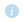 1.6 个人中心功能用户在我的个人中心支持创建IP登录下的个人ID，对收藏数据进行查看、重命名、移动、删除等管理操作；浏览访问历史，管理个人基本信息、修改密码以及个人账号开通手机号或邮箱绑定功能。2 数据可视化功能EPS数据平台提供了表格、图表、地图等多种数据可视化展示。2.1 图表功能用户可以根据需求对所选数据用不同的图形展现，使数据与图形有机结合，如散点图饼图，柱形图，条形图，折线图，面积图，雷达图、散点图等。还可以通过功能按钮添加数据值标签，添加坐标轴标签，添加图例，自定义图表。2.2 数字地图功能 数字地图功能是通过对地图上不同区域颜色的深浅变化，以直观的形式展现中国各省或者世界各国的数据变化情况。用户点击相关数据库后的地图图标，便可按地图模式查看数据。地图类型因所选择数据源而异，即世界各国数据显示世界地图，中国各省数据则显示中国地图。3 数据预处理以及分析预测功能EPS数据平台的预测分析系统是将各种分析和预测工具整合在一起的一个开放的平台，功能强大，而且操作简单，容易掌握。作为开放的数据平台，不仅能为用户提供系统内嵌的强大的数据资源，而且能够为用户提供统计分析与各种数学建模方法。3.1 表格转置功能可以将数据表格中的行与列进行转置，以满足不同用户对数据表格展现样式的需求。在表格视图中，用户可以通过点击“转置表格”按钮进行表格的行，列转置。3.2 数据筛选功能数据筛选功能主要用于对查询出来的数据按照一定条件进行过滤筛选，用户可以根据需要设定各种筛选条件包括等于、不等于、大于、小于、大于等于、小于等于、A和B之间、小于A或大于B等。3.3 高亮显示功能系统可以根据用户需要设定高亮显示条件，将满足条件的数据高亮显示为其它颜色和字体。3.4 条件样式功能条件样式可以将一组数据中的每个单元格按照一定的规则以不同的样式进行展示，这不仅方便我们阅读数据，而且可以使数据展示更加图形化。条件样式的种类包括色调显示以及图标显示。不同的样式类型可以相互叠加。3.5 设置格式设置格式可以对一组数据中的某一行或多行数据进行格式设置，可以设置数据的小数位数，数据还可以可以设置成货币格式、百分比格式以及数据显示是否使用千位分隔符。3.6 合并计算功能合并计算可以对数据查询结果按行或列进行求和、均值、最大值、最小值、众数、中位数、方差、标准差、偏度、峰度、极差、平方和、上下四分位数等计算。3.7 增长率计算数据查询结果的某一行或多行时间序列数据的增长率，平台提供同比增长率、环比增长率和年比增长率三种。若数据是季、月度数据，则年比增长率为（当前数值-去年12月或去年第四季度数值）/去年第四季度数值*100。3.8 自定义函数自定义函数可以对数据查询结果进行各种算数计算。包括加减乘除、倒数、乘幂、绝对值、对数、开方、余数等。3.9 数据80/20分析根据著名经济学家帕雷托（80/20）法则进行数据分析，用户通过选择一列的数据，系统则返回基于此列数据进行80-20分析的结果，即依降序排列此列数据，表格正常显示前80%结果，而后20%结果则以总和形式显示。同样的还可以自定义比例。3.10 云分析用户通过“添加序列”功能将来自不同数据库的指标时间序列添加到云分析，并且可以对来自不同数据库的指标数据进行预处理、建模分析和预测。以下列出云分析包含的部分数据预处理和分析预测方法：数据预处理方法：描述性统计、环比增长率、同比增长率、年比增长率、自然对数函数、以2为底的对数函数、以10为底的对数函数、差分、滞后、时间聚合（7种聚合方法）、缺省值处理（11种缺省值处理方法）、自定义函数；相关性分析双变量相关分析（三种系数模型）、偏相关分析；回归分析线性回归、曲线估计（10种曲线模型可选）、二阶段最小二乘法；时间序列分析自相关分析、H-P滤波、指数平滑法、ARIMA模型。经济计量工具箱单位根检验、格兰杰因果检验、Johansen协整检验、Engle-Granger协整分析、VAR模型、ARCH效应检验、GARCH模型4 用户上传	用户可将本地数据上传到云分析下“我的数据”中，对数据进行进一步的处理与分析，即可进行图表可视化、数据预处理、相关性分析、回归以及时间序列分析等功能。子库情况子库介绍年度数据（HS1992）1992年版编码协调制度下，250多个国家和地区间，6000多种HS2、HS4、HS6位编码商品的年度进出口数据。年度数据（HS1996）1996年版编码协调制度下，250多个国家和地区间，6000多种HS2、HS4、HS6位编码商品的年度进出口数据。年度数据（HS2002）2002年版编码协调制度下，250多个国家和地区间，6000多种HS2、HS4、HS6位编码商品的年度进出口数据。年度数据（HS2007）2007年版编码协调制度下，250多个国家和地区间，6000多种HS2、HS4、HS6位编码商品的年度进出口数据。年度数据（HS2012）2012年版编码协调制度下，250多个国家和地区间，6000多种HS2、HS4、HS6位编码商品的年度进出口数据。维度情况维度具体内容时间年度数据起始于1992年。商品6000多种HS2、HS4、HS6编码商品。流向进口、出口、再进口、再出口、贸易总额、贸易差额。指标进、出口金额/重量/数量。贸易报告国全球及250多个国家、地区。贸易伙伴国全球及250多个国家、地区。测度金额、重量、数量。量级个、千、百万、十亿、兆。子库情况子库介绍年度数据（分国家）反映240多个国家的总体经济发展水平和经济状况。年度数据（分国际组织）反映15个地区和经济体宏观经济发展情况和各自的商品价格及指数。月度数据（分国家）反映200多个国家的经济发展水平.维度情况维度具体内容时间年度数据起始于1975年，月度数据起始于1993年1月。国家全球240多个国家。组织发达经济体、欧元区、新兴市场和发展中经济体等。指标人口、劳动力和就业、贫困与收入、教育、卫生、能源、经济、贸易、政府财政、货币、投资环境、交通和通讯、信息科技、旅游及国际收支平衡等指标大项大项指标涉及内容（每一内容包含众多具体指标）人口年中人口数、人口增长率、人口密度、粗出生率、平均预期寿命、总生育率、婴儿死亡率、抚养比等。劳动力和就业劳动力人口、失业率、就业人数。贫困与收入基尼系数、最高20%人口收入占全部收入的比重、第二个20%人口收入占全部收入的比重、第三个20%人口收入占全部收入的比重、最低20%人口收入占全部收入的比重、国家贫困线下的人口占总人口比重等。教育识字率、毛入学率、公共教育经费支出等。卫生营养不良发生率、每千人床位数、每千人医生数、人均医疗支出等。能源生产与使用能源产量、能源消费、能源净进口、万美元国内生产总值能耗等。经济国内生产总值、政府最终消费支出、居民最终消费支出、资本形成总额、货物与服务进出口额、人均国内生产总值、人均国民收入、国内生产总值平减指数等贸易进出口货物构成、货物和商品贸易进出口量的百分比变化等。政府财政一般政府收入和支出、政府净贷款/借款、政府结构平衡、这幅负债净额、社会缴款、商品和服务税各占财政收入比重等。货币广义货币、货币、准货币、存款利率、贷款利率、通胀（平均消费者价格）—指数、通胀（期末消费者价格）—指数等。投资环境股票交易周转率、上市公司总市值占国内生产总值的比重、股票交易额占国内生产总值的比重等。交通和通讯空运货物周转量、航空客运量、港口集装箱吞吐量旅游国际旅游收入和支出、国外游客到达人数、出国旅游人数外债总外债、服务债务总额、服务债务总额利息、服务债务总额分期偿还。国际收支平衡经常项目余额、货物和服务进出口、金融账户、直接净投资、储备改变等。商品价格指数燃料非颜料价格指数，工业投入商品价格指数、能源价格指数、食品价格指数、农业原材料价格指数、金属价格指数。商品价格能源商品价格、食品商品价格、农业原材料商品价格、金属商品价格。子库情况子库介绍年度数据（分国家）提供了经合组织成员国、主要非成员经济体及其他经济组织主要经济指标等方面的年度数据。季度数据（分国家）提供了经合组织成员国、主要非成员经济体及其他经济组织主要经济指标等方面的季度数据。月度数据（分国家）提供了经合组织成员国、主要非成员经济体及其他经济组织劳动力市场、价格指数及金融和货币等方面的月度数据。维度情况维度具体内容时间年度数据起始于1950年，季度数据起始于1949年1季度，月度数据起始于1955年1月。指标人口和移民、国民经济核算、财政、劳动力市场统计、价格指数、教育、农业、卫生等。国家经合组织34个成员国、主要非成员经济体及其他经济组织。指标大项大项指标涉及内容（每一内容包含众多具体指标）国家统计资料人口和移民、生产和生产率、经济结构、家庭收入和财富、全球化、外国直接投资和收支、价格、能源和运输、劳动力、科学技术、信息和通信、环境、教育、政府、健康等。经济展望外部部门，贸易和支付、政府账目、支出和国内生产总值、选取变量：现成增长率、供应块、家庭部门账户、价格和平减指数、劳动力市场、货币数据、石油和大宗商品等。国内生产总值国内生产总值（产出法）、国内生产总值（支出法）、国内生产总值（收入法）等。中央政府债务未偿贷款、发行毛额和净发行额等相关指标。劳动力市场统计劳动年龄人口、活动人口、就业人口、失业人口、非活动人口、就业人口占总人口的比率、失业人口占总人口的比率、活动率、就业率、失业率、非活动率等。消费者价格指数食品、能源、所有非食品非能源项目、住房、所有项目、服务等的消费价格和调和消费价格指数等。货币与金融统计利率、货币流通量、股价指数、汇率等。农业展望衡量谷物、含油种子、肉类、奶制品、糖料、生物燃料和渔业等的平衡表、特性、价格和比率的相关指标。健康状况预期寿命、死亡原因、孕产妇和婴儿死亡率、死亡率、自感健康状况、幼儿保健、口腔卫生、传染病、癌症等相关指标。维度情况维度具体内容时间数据起始于1960年。地区全球200多个国家、地区和团体组织以及按收入水平聚合的国家和地区。指标经济、教育、环境、金融等。指标大项大项指标涉及内容（每一内容包含众多具体指标）经济政策和债务国际收支平衡、外债、国民经济核算、官方发展援助、购买力评价等。教育效益、投入、产出、参与等。环境农业生产、生物多样性和保护区、密度和城市化、排放、能源生产和使用、淡水、土地使用、自然资源对GDP的贡献、水体污染等。财政准入、资产、资本市场、汇率和价格、利率、货币资产（负债）等。卫生预防疾病、医疗卫生服务、死亡率、营养、人口、生殖健康、危险因素等。基础设施通讯、技术、运输等。劳动和社会保障经济活动、劳动力结构、移民、绩效、失业率等。贫困收入分配、贫困率等。私营部门和贸易经营环境、出口、进口、关税、贸易便利化、贸易指数、旅游项目、私营基础设施和投资、全部商品贸易等。公共部门冲突和脆弱性、防御及军火贸易、政府财政、政策和制度等。维度情况维度具体内容时间数据起始于1960年，年度更新。指标经济政策和债务、教育、环境、财政部门、卫生、基础设施、科技期刊文章、劳动与社会保障、贫困、私营部门和贸易、公共部门等。国家北非地区、东非地区、西非地区、中非地区、南非地区各国及非洲其他地区。指标大项大项指标涉及内容（每一内容包含众多具体指标）经济政策和债务国际收支平衡、外债、国民经济核算、官方发展援助、购买力平价。教育效益、投入、产出、参与。环境农业生产、生物多样性和保护区、密度和城市化、排放、能源生产和使用、淡水、土地使用、水体污染。财政部门准入、资产、资本、兑换、利息、货币。卫生疾病预防、医疗卫生服务、死亡率、营养、人口、生殖健康、危险因素。基础设施通信、技术、运输。劳动与社会保障经济活动、劳动力结构、移民、失业率。贫困冲突和脆弱性、收入分配、贫困率。私营部门和贸易经营环境、贸易指数、商业环境、出口、进口、私营部门基础设施投资、关税、全部商品贸易、贸易便利化、贸易指数、旅游项目。公共部门防御及军火贸易、政府财政、政策和制度。子库情况子库介绍年度数据（分国家）石油、天然气、煤、核能、电能、可再生能源和一次能源等的年度数据。月度数据（分国家）石油产量和消费量的季月度数据。维度情况维度具体内容时间年度数据起始于1965年，季度数据起始于1973年第1季度，月度数据起始于1973年1月。国家全球250多个国家、地区和组织。指标石油、天然气、煤炭、核能、电能、可再生能源和一次能源等。指标大项大项指标涉及内容（每一内容包含众多具体指标）石油探明储量、产量、消费量、原油价格、产能、船舶燃料、库存、进出口、二氧化碳排放和热含量等。天然气探明储量、产量、消费量、天然气价格、进出口、二氧化碳排放和热含量等。煤炭探明储量、产量、消费量、煤炭价格、进出口、二氧化碳排放和热含量等。核能核能消费量。电能发电量、消费量、产能、进出口、损失量和热含量等。可再生能源发电量、消费量、产量、产能和热含量。一次能源产量和消费量。其他统计指标二氧化碳排放、碳强度、能源强度、总人口、热含量和水电。维度情况维度具体内容时间数据起始于1970年。地区世界240多个国家和地区。指标人口、入学、在校生、学业进展、学业完成情况、失学儿童、识字情况、受教育程度、高等教育国际学生流动情况、人力资源、教育支出以及预期受教育年限指标大项大项指标涉及内容（每一内容包含众多具体指标）人口各教育阶段的适龄人口、入学年龄以及教育年限入学初等教育新生数、小学和初中的毛入学率、小学的净入学率在校生各教育阶段的在校生人数、在校生分布情况、在校生女学生比例、入学率、出勤率学业进展留级人数及比例、留级率、升学率、小学和初中的辍学率完成学业完成学业并毕业的比率、高等教育毕业人数、高等教育各专业毕业情况、高等教育机构的毕业率失学儿童学前教育、小学、初中和高中的失学儿童数及失学率等识字情况各年龄段人口识字率以及各年龄段文盲人口数受教育情况25岁以及上人口接受小学、初中、高中、中等以上教育、本科、硕士育、博士等阶段教育的比例高等教育国际学术流动情况入境学生、出境学生、国际留学生净流动量和比率、入境留学生比率、出境留学生比率、国外招生比率人力资源各教育阶段教职工数、各教育培训机构的教职工数、各教育阶段女教师的比例、各教育阶段教师培训比例、各教育阶段合格教师的比例、师生比教育支出政府教育支出、教育支出占国内生产总值的比重、政府教育支出占总支出的比重、各教育阶段支出、政府对每名学生的教育支出、政府对每名学生的教育支出占人均国内成产总值的比重、公立机构各项支出占总支出的比重预期教育年限预期学前教育年限、预期初等教育年限、预期中等教育年限、预期高等教育年限等维度情况维度具体内容时间数据起始于1961年指标人口与宏观经济，农业生产，农业贸易，农产品价格，农业投入，林业。地区世界200多个国家和地区指标大项大项指标涉及内容（每一内容包含众多具体指标）人口与宏观经济总人口，GDP，人均GDP，固定资本形成总值，农业、林业和渔业增加值农业生产农作物生产，农作物加工，牲畜存栏量，牲畜生产，牲畜加工，农业产值农业贸易全部商品，全部农产品，农业，畜牧业农产品价格农业，畜牧业农业投入化肥，土地，劳动力林业全部林产品，纤维板，纸及纸板，工业圆木等各类林产品维度情况维度具体内容时间数据起始于1961年。指标儿童健康、人口和社会统计、医疗公平性监测、医疗卫生系统、艾滋病和其他性传播疾病、传染病和非传染病等。地区194个世卫组织会员国和各组织区域。指标大项大项指标涉及内容（每一内容包含众多具体指标）儿童健康婴儿营养，儿童营养，预防儿童死亡，小于5岁儿童死亡率和死亡原因人口和社会统计人口，自然出生率和死亡率，人均国民总收入，手机用户，生育率，小学净入学率，人口普查和公民登记覆盖率医疗公平性监测生殖健康干预，妇女健康干预，新生儿和儿童健康干预，生殖、妇女、新生儿和儿童健康干预，综合覆盖率指数，健康结果医疗卫生系统卫生人力资源，卫生资金，治理和援助效果，重点卫生技术，服务提供艾滋病毒/艾滋病和其他性传播疾病艾滋病毒/艾滋病疫情大小的数据，艾滋病毒/艾滋病防治的数据，其他性传播疾病数据免疫/接种卡介苗疫苗的覆盖率，白喉破伤风疫苗的覆盖率，乙肝疫苗的覆盖率，乙型流感嗜血杆菌疫苗的覆盖率，麻疹疫苗的覆盖率，新生儿破伤风预防的覆盖率，小儿麻痹症疫苗的覆盖率传染病霍乱，流行性脑脊髓膜炎，其他传染病伤害和暴力针对妇女的暴力，凶杀暴力负担，道路安全国际卫生条例（2005）监测框架国际卫生条例的能力评分：法律，协调，监督，反应，准备工作，风险沟通，人力资源，实验室，入境关卡，传人动物病，食物安全，化学药品，放射性核疟疾疟疾案例，疟疾死亡数，载体杀虫剂抗药性产妇和生殖健康青少年（15-19岁）生育率，卫生服务覆盖率，产妇死亡率死亡率和全球卫生估计成人死亡率（15-60岁），疾病负担，死亡原因，期望健康寿命，期望寿命，寿命表，产妇死亡率被忽视的热带病新报告布路里溃疡病例数，麦地那龙线虫病的年发病数，非洲人类锥虫病，利什曼（原虫寄生）病，麻风病 - 报告病例数，盘尾丝虫病，沙眼，雅司病报告病例数非传染性疾病非传染病死亡率，危险因素公共卫生与环境环境空气污染，意外中毒死亡率，儿童：环境卫生，气候变化，家用空气污染，家用和环境空气污染导致死亡率，职业危险因素，二手烟，总的环境，紫外线辐射，水、公共卫生和个人卫生药物滥用和心理健康酒精与健康的全球信息系统，用于物质使用障碍的资源，心理健康结核病病例数和死亡数，实验室诊断服务，耐药结核，结核病和艾滋病的联合流行，治疗成功城市卫生城市人口百分比，健康结果，卫生服务覆盖率，健康危险因素，健康的决定因素子库情况子库情况子库介绍年度数据（全国）年度数据（全国）全国经济和社会发展方面的年度数据。年度数据（分省市）年度数据（分省市）31个省自治区直辖市、港澳台地区、中国主要城市经济和社会发展方面的年度数据。年度数据（分行业）年度数据（分行业）全国200多个国民经济行业经济和社会发展方面的年度数据。年度数据（分省分行业）年度数据（分省分行业）31个省自治区直辖市的近20个国民经济行业的经济和社会发展方面的年度数据。季度数据（全国）季度数据（全国）全国经济和社会发展方面的季度数据。季度数据（分省市）季度数据（分省市）31个省自治区直辖市、35个大中城市、70个大中城市经济和社会发展方面的季度数据。季度数据（分行业）季度数据（分行业）全国80多个国民经济行业的就业工资、景气指数季度数据。月度数据（全国）月度数据（全国）全国经济和社会发展方面的月度数据。月度数据（分省市）月度数据（分省市）31个省自治区直辖市、35（36）个大中城市、70个大中城市、15个副省级城市经济和社会发展方面的月度数据。月度数据（分行业）月度数据（分行业）全国80多个国民经济行业的工业、对外贸易、固定资产投资、价格指数月度数据。维度情况维度具体内容维度具体内容维度具体内容时间年、季、月度数据分别起始于1949年、2004年1季度、2004年1月。年、季、月度数据分别起始于1949年、2004年1季度、2004年1月。年、季、月度数据分别起始于1949年、2004年1季度、2004年1月。地区全国、31个省自治区直辖市、35（36）个大中城市、70个大中城市、15个副省级城市、港澳台地区。全国、31个省自治区直辖市、35（36）个大中城市、70个大中城市、15个副省级城市、港澳台地区。全国、31个省自治区直辖市、35（36）个大中城市、70个大中城市、15个副省级城市、港澳台地区。数值本期数、本期累计数。本期数、本期累计数。本期数、本期累计数。指标国民经济核算、人口、就业人员和职工工资、固定资产投资、对外经济贸易、能源、财政、价格指数、人民生活、城市概况、资源与环境、农业、工业、建筑业、运输和邮电、国内贸易、金融、教育和科技、文化体育和卫生、社会管理、社会服务、社会保障及其他、景气指数。国民经济核算、人口、就业人员和职工工资、固定资产投资、对外经济贸易、能源、财政、价格指数、人民生活、城市概况、资源与环境、农业、工业、建筑业、运输和邮电、国内贸易、金融、教育和科技、文化体育和卫生、社会管理、社会服务、社会保障及其他、景气指数。国民经济核算、人口、就业人员和职工工资、固定资产投资、对外经济贸易、能源、财政、价格指数、人民生活、城市概况、资源与环境、农业、工业、建筑业、运输和邮电、国内贸易、金融、教育和科技、文化体育和卫生、社会管理、社会服务、社会保障及其他、景气指数。行业200多个国民经济行业。200多个国民经济行业。200多个国民经济行业。指标大项大项指标涉及内容（每一内容包含众多具体指标）国民经济核算国内生产总值、国内生产总值构成、国内生产总值指数、贡献率和拉动率、支出法国内生产总值、居民消费水平、国际收支平衡表、资金流量表等。人口全国人口统计、人口抽样调查统计、人口普查数据汇总等。就业人员和职工工资就业人员数、就业人员工资总额与指数、职工人数、职工工资总额与指数、国有及国有控股企业就业人数与职工工资、职工介绍工作情况、失业人数及失业率、按受教育程度分的城镇失业原因构成、按失业原因分的城镇失业人员受教育程度构成。固定资产投资全社会固定资产投资、基本建设投资情况、更新改造投资、城镇固定资产投资、农村农户固定资产投资、房地产开发企业、商品房屋销售情况、主要产品建设规模及新增生产能力等。对外经济贸易人民币汇率、进出口贸易、利用外资情况、对外经济合作等。能源能源生产、能源消费、能源平衡表数据、能源系数和能耗指标等。财政国家财政收支总体情况、国家财政收入、国家财政支出、国家债务等。价格指数各种价格定基指数、居民消费价格指数、商品零售价格指数、工业品出厂价格指数、固定资产投资价格指数、农业生产资料价格指数、农产品生产价格指数、农产品收购价格分类指数、农村工业品零售价格指数、工农业商品综合比价指数、房地产价格指数等。人民生活人民生活基本状况、城镇居民基本生活状况、农村居民家庭基本情况等。城市概况沿海开放城市、沿海开放城市、经济特区城市、经济特区城市、地级及以上城市、城市公用事业、全国城市数目汇总等。资源与环境环境污染与治理综合、资源储量、生活环境、生态环境、自然灾害及防治、环境污染与治理等。农业农村基层组织和农业基本情况、主要农牧渔业生产状况、农林牧渔业总产值及指数、农村水电、灌溉与水利设施建设、农村居民家庭拥有固定资产、主要农产品人均占有量、农林牧渔从业者人均主要农产品生产量、平均每人出售农畜及水产品、受灾面积和成灾面积、国有农场基本情况、农村居民家庭土地经营情况等。工业工业企业综合统计、规模以上工业企业主要经济指标、国有及国有控股企业主要经济指标、“三资”企业主要经济指标、大中型企业主要经济指标、私营工业企业主要指标、工业产品产量等。建筑业建筑业企业主要经济指标、按营业范围或职能分建筑业企业主要经济指标、建筑业技术装备情况、建筑业企业签订合同和承包工程完成情况、建筑业企业资产负债情况、建筑业企业盈利情况、建筑业企业工程质量等。运输和邮电交通运输业职工人数、运输线路长度、运输线路质量、客运量、货运量、旅客周转量、货物周转量、旅客运输平均运距、货物运输平均运距、铁路基本运营情况、公路运输装备情况、水路运输装备及运行情况、民航运输装备基本运行情况、邮电通信业职工人数、邮政、电信、快递业务量、邮电业务总量指数、邮政局所数及邮递线路、电信主要通信能力、邮政、电信通信服务水平、互联网主要指标发展情况等。国内贸易批发和零售业基本情况、批发业情况汇总、零售业情况汇总、社会消费品零售以及消费品交易市场情况汇总、住宿和餐饮业基本情况、住宿业基本情况汇总、餐饮业企业情况汇总、旅游业发展情况汇总等。金融金融机构资金活动、货币供应量及黄金外汇储备、银行资产负债、社会融资规模及构成、直接融资情况、保险系统运行情况、原保险保费收入和赔付支出情况等教育和科技教育基本情况、高等教育基本情况汇总、初高中阶段职业教育基本情况汇总、初高中阶段教育基本情况汇总、初级教育情况汇总、教育事业相关指标统计汇总、各级学校女教师和女学生数、教育经费情况、科技活动基本情况、专利申请与受理、高技术产业情况汇总、公有经济企事业单位专业技术人员数、技术市场成交额、测绘地理信息部门生产完成情况、测绘资料提供情况、地震监测情况、气象业务站点及观测项目情况、产品质量国家监督抽查情况、产品质量情况、出入境货物检验检疫情况、产品质量监督检查情况等。文化体育和卫生文化、体育、卫生等。社会管理、社会服务、社会保障及其他历届全国人民代表大会代表人数、全国政治协商会议委员人数、妇联干部情况、工会组织情况、劳动争议处理情况、律师、公证和调解工作基本情况、国内公证文书分类、涉外公证文书分类、调解民间纠纷分类、在押服刑人员基本情况、公安机关立案的刑事案件及构成、公安机关受理和查处治安案件数、交通事故情况、火灾事故情况、人民检察院直接立案侦查案件情况、人民检察院审查批准、决定逮捕犯罪嫌疑人和提起公诉被告人情况、人民检察院处理申诉案件情况、人民检察院出庭公诉情况、人民检察院办理刑事抗诉案件情况、人民检察院办理民事、行政抗诉案件情况、人民检察院受理举报、控告和申诉案件情况、人民检察院纠正违法情况、人民法院审理一审案件情况、人民法院审理刑事一审案件收结案情况、人民法院审理刑事案件罪犯情况、人民法院审理婚姻家庭、继承一审案件收结案情况、人民法院审理合同纠纷一审案件收结案情况、人民法院审理权属、侵权纠纷及其他民事一审案件收结案情况、人民法院审理行政一审案件收结案情况、社会服务类单位基本情况、社会工作师人员情况、提供住宿的社会工作机构情况、收养、救助类单位情况、收养性社会福利事业单位基本情况、社会福利救济主要费用情况、孤儿和家庭儿童收养、社区服务设施基本情况、社会救助和优抚安置情况、社会福利企业基本情况、社会福利事业、企业单位和工作人员数、离休和退休费、离休和退休人员保险福利费用及构成、福利彩票销售情况、社会捐赠情况、社会组织情况、自治组织情况、婚姻服务情况、殡葬服务情况、全国社会保障基本情况、社会保险基金收支及累计结余、参加城镇基本养老保险人数、社会保险基本情况、残疾人事业基本情况等。景气指数宏观经济景气指数、消费者景气指数、国房景气指数、中国制造业采购经理指数、中国非制造业采购经理指数等。子库情况子库介绍年度财政数据（全国）全国历年财政收支、社会保障、企业财务、农业综合开发基本情况、股民经济主要指标、中国主要指标居世界位次、港澳台主要财经指标的年度数据年度财政数据（分省）全国、31个省自治区直辖市财政预算、决算、财政收支、企业财务、农业综合开发基本情况、国民经济主要指标、地市县财政统计综合资料等的年度数据。年度财政数据（分市县）（1993-2009）全国4000多个地市县财政一般预算收支平衡、财政基金预算收支平衡、主要经济指标，财政收入亿元县、补贴县、赤字县与国家贫困县一般预算总表的年度数据。年度财政数据（预算决算）国家、中央、地方财政预算、决算收支的年度数据月度税收数据（全国）税务部门组织收入、重点行业货物劳务税、重点行业所得税、税务部门组织税、主要税种收入与增长的月度数据季度税收数据（分省）全国分税种、重点行业货物劳务税、所得税收入、分级次、分国地税局税收收入、东中西部税收收入，31个省自治区直辖市及5个计划单列市国、地税局税收、主要税种、社会保险费收入的季度数据年度税收数据（分税种）全国、31个省自治区直辖市及5个计划单列市分税种的各税收收入年度税收数据（分省分行业）全国、31个省自治区直辖市及5个计划单列市分国民经纪行业的各税收收入年度经济数据（分国家）世界各国主要经济指标之间比较的年度数据维度情况维度具体内容时间年度数据起始于1950年，季度数据起始于2002年第一季度，月度数据起始于2002年1月。地区包括全国31个省市自治区、3000多个地市县等国家全球70多个国家和地区行业200多个国民经济行业指标财政收支、财政预、决算收支、国民经济主要指标；企业财务；港澳台财经数据；“五项基金”合计；农业综合开发基本情况；社会保障；中国主要指标居世界位次类别包括税收收入、出口退税、行政事业性收费等指标大项大项指标涉及内容（每一内容包含众多具体指标）财经综合统计历年财政收支、社会保障、企业财务、农业综合开发基本情况、国民经济主要指标、中国主要指标居世界位次等。财政预算决算收支国家、中央、地方财政预算、决算收支。五项基金收支企业职工养老保险基金、失业保险基金、基本医疗保险基金、工商保险基金、生育保险基金等。农业综合开发基本情况开发范围、资金投入、主要建设内容、改善农业生产条件、新增主要农产品生产能力、新增其他农产品产量、新增其他农产品产值、农民人均纯收入、项目区直接受益农民人均增收额国有企业资产管理资产总额、负债总额、所有者权益总额、主营业务收入、利润总额、上交税金总额、企业户数、企业职工人数等。港澳台财经统计香港、澳门、台湾省主要财经指标。地市县财政统计综合资料行政区划、财政收入亿元县一般预算收支平衡、财政补贴县一般预算收支平衡、财政赤字县一般预算收支平衡、国定贫困县一般预算收支平衡税收统计税收部门组织收入分税种完成情况、重点行业货物劳务税收入、重点行业所得税收入、分级次、分国地税局税收收入、东中西部税收收入、国地税局税收收入、主要税种收入、税务机关征收社会保险费收入、全国涉外税收收入重点税源全国重点税源企业规模构成、全国重点税源企业税收、全国重点税源企业增值税、全国重点税源企业消费税、全国重点税源企业营业税、全国重点税源企业主要财务指标变动子库情况子库介绍年度数据（全国）全国就业与失业、职业培训与技能鉴定、劳动关系、社会保障、其他劳动指标与港澳台劳动方面的年度数据。年度数据（分省）全国、31个省自治区直辖市就业与失业、职业培训与技能鉴定、劳动关系、社会保障、工会工作、其他相关指标的年度数据。年度数据（国民经济行业门类）全国、31个省自治区直辖市国民经济行业劳动概况的年度数据。年度数据（国民经济行业大类）全国、31个省自治区直辖市国民经济行业就业人员与工资总额的年度数据。年度数据（分年龄分教育程度）全国按年龄与教育程度分的男性与女性劳动者职业、就业身份、工作时间、城镇失业人员、户口性质的年度数据。维度情况维度具体内容时间年度数据起始于1952年。地区全国31个省自治区直辖市。指标就业与失业、职业培训与技能鉴定、劳动关系、社会保障、其他劳动指标、港澳台劳动等。行业100多个国民经济行业。分类按年龄分、按教育程度分。性别合计、男、女。指标大项大项指标涉及内容（每一内容包含众多具体指标）就业与失业全国就业人员构成、全部就业人员平均工资指数、城镇单位就业人员和工资总额、职工年末人数及构成、城镇就业人员工作时间情况、乡镇企业就业人员、城镇失业人员构成情况、年末城镇登记失业人数及登记失业率、企业下岗职工情况、公共就业服务业工作情况、职业介绍工作情况、劳动就业服务企业、社区就业实体和生产自救基地综合情况等。职业培训与技能鉴定技工学校综合情况、全国职业及恩呢该鉴定综合情况等。劳动关系劳动争议处理情况、劳动保障监察案件结案情况、劳动保障监察工作情况等。社会保障离休、退休、退职人员情况、全国社会保险基金收支情况、全国社会保险参保情况等。其他劳动指标全国人口情况、国内生产总值、居民消费价格指数和商品零售价格指数、居民家庭基本情况等。港澳台劳动概况香港、澳门、台湾劳动概况等。子库情况子库介绍年度数据（分省）全国、31个省自治区直辖市全社会固定资产、城镇固定资产、农村固定资产、基本建设以及更新改造投资的年度数据。年度数据（分行业）国民经济行业门类、大类、中类、小类固定资产投资以及国民经济行业大类的基本建设投资于更新改造投资的年度数据。年度数据（分省分行业）全国、31个省自治区直辖市的国民经济行业门类全社会固定资产投资和国民经济行业大类的固定资产投资和农村固定资产投资年度数据。月度数据（全国）全国固定资产投资和房地产开发业月度数据。月度数据（分省）31个省自治区直辖市固定资产投资和房地产开发业月度数据。季度数据（分省）31个省自治区直辖市固定资产投资价格指数的季度数据。年度数据（全国）（1950-1995）1950-1995年全社会固定资产投资、基本建设投资、更新改造投资、房地产开发投资、集体经济、城乡个人固定资产投资的年度数据。维度情况维度具体内容时间年度数据起始于1950年，月度数据起始于2004年2月、季度数据起始于2004年第二季度指标全社会固定资产投资，固定资产投资（不含农户）、房地产开发投资、农村固定资产投资、基本建设投资、更新改造投资。地区全国31个省、自治区、直辖市。行业国民经济行业门类、大类、中类、小类。指标大项大项指标涉及内容（每一内容包含众多具体指标）全社会固定资产投资全社会固定资产投资建设规模、投资资金来源、固定资产投资及新增固定资产、全部计划总投资、住宅建设投资、施工房屋面积、竣工房屋面积、固定资产投资价格指数。固定资产投资（不含农户）固定资产投资（不含农户）建设总规模、投资额和新增固定资产、旧设备、旧建筑物及土地购置情况、项目个数、财务拨款、房屋及住宅建筑面积和造价。房地产开发房地产开发单位个数、从业人员数、建设总规模、房地产开发投资和新增固定资产、财务拨款、企业资产负债、企业经营情况、开发房屋建筑面积和造价、房屋施工面积、房屋竣工面积、销售面积、实际销售额等。农村固定资产投资非农户固定资产投资、农户固定资产投资、非农户房屋建筑面积和投资、农户投资资金来源、农户房屋建筑面积和投资、住宅建筑面积和投资。基本建设投资情况基本建设投资额、基本建设投资项目个数、基本建设房屋建筑面积、基本建设新增固定资产。更新改造投资更新改造投资额、更新改造施工、投产项目个数、更新改造新增固定资产、限额以上更新改造情况。子库情况子库介绍年度数据（分省市）中国、31个省自治区直辖市、35个大中城市分等级注册类型、资质等级、隶属关系、控股情况、投资规模的房地产开发企业个数、从业人员、投资与资金，房地产开发市场及土地开发与购置等方面的数据。月度数据（全国）全国房地产开发企业投资与资金、房屋施竣工面积、商品房销售、土地开发与购置以及房屋销售价格指数和国房景气指数的月度数据。月度数据（分省市）中国、31个省自治区直辖市、70个大中城市房地产开发企业投资与资金、住宅建设、资金来源、土地开发、商品房销售以及住宅销售价格指数、新建商品住宅分类价格指数、二手住宅分类价格指数的数据。维度情况维度具体内容时间年度数据起始于1997年，月度数据起始于2004年2月。地区全国、31个省（自治区、直辖市），35个大中城市，70个大中城市。分类登记注册类型、资质等级、隶属关系、控股情况、投资规模。指标全国、31个省（自治区、直辖市）、35个大中城市房地产开发统计指标、国房景气指数、房地产价格指数；70个大中城市房屋销售价格指数。数值本期数、本期累计数指标大项大项指标涉及内容（每一内容包含众多具体指标）房地产开发综合全国及35个大中城市房地产开发企业个数与从业人员数。房地产开发投资与资金房地产开发企业计划总投资、自开始建设至本年底累计完成投资、本年新增固定资产、本年资金来源、各项应付款等。房地产市场全国及35个大中城市出租房屋面积、商品房销售面积、商品房销售额、商品住宅销售套数、商品房销售价格、商品房待售/空置面积等。土地开发与购置本年完成开发土地面积、待开发土地面积、购置土地面积、土地成交价格等。房地产开发企业经营状况全国及35个大中城市房地产开发企业资产、负债、所有者权益、主营业务收入、土地转让收入、营业利润、利润总额等。房地产开发全国及35个大中城市房屋施工面积、新开工房屋面积、房屋竣工面积、房屋不可销售面积、住宅竣工套数、竣工房屋价值、房地产开发企业建造的房屋面积和造价、房地产开发企业建造的住宅面积和造价等。房地产价格指数房屋及住宅销售价格指数、新建商品住宅及二手住宅分类价格指数子库情况子库介绍年度数据（分市场）按市场类别分的亿元以上商品交易市场年度数据。年度数据（分摊位）按摊位类别分亿元以上商品交易市场出租摊位数与成交金额数据。年度数据（分市场分摊位）按摊位类别与市场类别分亿元以上商品交易市场出租摊位数与成交金额年度数据。年度数据（分地区分类别）全国、四大地区、31个省自治区直辖市、六大经济区、大中小型城市，36个重点城市以及三大地带按类别分亿元以上交易市场数据。年度数据（分地区分摊位）全国、36个重点城市、以及三大地带按摊位分亿元以上交易市场年度数据。维度情况维度具体内容时间数据起始于2000年。指标亿元以上商品交易市场数量、亿元以上商品交易市场总摊位数、亿元以上商品交易市场年末出租摊位数、亿元以上商品交易市场营业面积、亿元以上商品交易市场成交额、亿元以上商品交易市场摊位出租率。地区全国，四大地区，31个省、自治区、直辖市，六大经济区，大中小型城市，36个重点城市，以及环渤海、长三角、珠三角三大地带类别分摊位，分市场，分经营环境、分经营方式、分营业状态指标大项大项指标涉及内容（每一内容包含众多具体指标）分摊位粮油、食品、饮料、烟酒类、服装、鞋帽、针纺织品类、化妆品类、金银珠宝类、日用品类、五金、电料类、体育、娱乐用品类等。分市场综合市场、专业市场、生产资料市场、农产品市场、食品、饮料及烟酒市场、纺织、服装、鞋帽市场、日用品及文化用品市场等。分经营环境露天式、封闭式、其他分经营方式批发、零售分营业状态常年营业、季节性营业、其他子库情况子库介绍年度数据（全国）提供了1978年至今反应金融业市场发展状况以及中国银行业、证券业、保险业、外汇领域市场筹资、交易、经营情况的年度统计数据年度数据（分地区）提供了2088年至今全国，31个省、自治区、直辖市反应金融业市场以及中国银行业发展状况的统计数据年度数据（分行业）提供了2002年至今按国民经济行业的金融机构数据年度数据（分金融机构）提供了1990年至今21家银行，3家证券公司，14家保险公司以及3家其他金融机构的业务统计及人员数据季度数据（全国）提供了1994年至今反应金融业市场发展状况以及中国银行业、证券业、保险业、外汇领域市场筹资、交易、经营情况的季度统计数据月度数据（全国）提供了1993年至今反应金融业市场发展状况以及中国银行业、证券业、保险业、外汇领域市场筹资、交易、经营情况的月度统计数据月度数据（分省市）提供了2006年至今31个省、自治区、直辖市保险业的统计数据维度情况维度具体内容时间年度数据起始于1978年；季度数据起始于1994年第一季度；月度数据起始于1993年1月地区全国，31个省、自治区、直辖市 类别当期值，累计值；银行，证券公司，保险公司，其他金融机构行业100多个国民经济行业指标货币信贷统计，资金流量白及社会融资规模，金融市场统计，国际收支、黄金外汇储备、汇率，金融机构业务，金融机构、人员，经济调查，物价统计，国民经济调查，主要经济金融统计，金融机构信贷统计，主要金融机构中长期贷款，利息率，原保险保费收入，财产保险保费收入，寿险保费收入，意外险保费收入，健康险保费收入指标大项大项指标涉及内容（每一内容包含众多具体指标）货币信贷统计金融机构货币统计、金融机构信贷统计资金流量表及社会融资规模金融交易账户，实物交易账户，社会融资规模利息率金融机构人民币贷款加权平均利率、金融机构人民币贷款各利率区间占比、大额美元存款与美元贷款平均利率、伦敦银行同业拆放利率月平均汇总、Shibor月末利率金融市场统计银行间市场、证券市场、保险市场国际收支、黄金外汇储备、汇率外汇交易、中国国际收支概览、中国国际收支平衡表、中国国际投资头寸表、中国长期与短期外债的结构与增长、外债余额、黄金、外汇储备、人民币市场汇率汇总表、中国涉外经济综合指标（比重）、小额外币存款利率调整、汇率各种货币兑美元折算率、国家外汇储备金额、人民币市场汇率汇总金融机构业务资产负债、经营成果、存贷款、其他业务、资产质量、商业银行不良贷款金融机构、人员银行业金融机构法人机构及从业人员、在华外资银行业金融机构、金融机构及职工经济调查5000户企业主要财务指标、5000户企业主要财务分析指标、5000户企业景气扩散指数、城镇储户收入与物价扩散指数、企业家信心指数与企业景气指数、银行家信心与银行业景气指数、5000户企业景气扩散指数物价统计零售物价指数、居民消费价格指数、企业商品价格指数国民经济统计国民经济和社会发展结构指标、国内生产总值、国内生产总值指数、支出法国内生产总值、支出法国内生产总值结构、人口数及构成、人口出生率、死亡率和自然增长率、按三次产业分就业人员数、按城乡分就业人员数（万人）、城镇单位就业人员工资总额和指数、城镇单位就业人员平均工资和指数、各种价格指数、各种价格定基指数、国家财政收支总额及增长速度、中央和地方财政收入及比重、中央和地方财政支出及比重、各项税收、城镇居民人均收入与支出、农村居民人均收入与支出、主要农产品产量、主要工业产品产量、按城乡分全社会固定资产投资、全社会固定资产投资资金来源和按构成分固定资产投资、住宅投资、房屋施工、竣工面积和价值、外商投资、规模以上工业企业主要指标、规模以上工业企业主要经济效益指标、外商投资和港澳台商投资工业企业主要指标、外商投资和港澳台商投资工业企业主要经济效益指标、外商直接投资子库情况子库情况子库介绍年度数据（全国）年度数据（全国）提供了2000年至今保险业的年度统计数据年度数据（分省市）年度数据（分省市）提供了2001年至今31个省、自治区、直辖市和340个地级市的保险业务统计数据年度数据（分保险公司）年度数据（分保险公司）提供了1998年至今200多个保险公司的资产负债表、损益表、业务统计、人员结构的统计数据年度数据（分省市分保险公司）年度数据（分省市分保险公司）提供了1999年至今31个省、自治区、直辖市和340个地级市的202个保险公司的市场份额表及各保险公司分公司的业务统计表数据年度数据（分险种分再保险公司）年度数据（分险种分再保险公司）提供了2008年至今9个再保险公司9大险种的再保险业务统计数据月度数据（全国）提供了1999年至今保险业经营等方面的月度统计数据提供了1999年至今保险业经营等方面的月度统计数据月度数据（分省市）提供了2006年至今31个省、自治区、直辖市各类保险保费收入的统计数据提供了2006年至今31个省、自治区、直辖市各类保险保费收入的统计数据维度情况维度具体内容时间年度数据起始于1998年，月度数据起始于1999年1月地区全国，31个省、自治区、直辖市 ，340个地级市类别200多个保险公司指标保险深度及保险密度，外资保险公司原保费收入，保险业务，各保险公司资产负债表，各保险公司损益表，各财产保险公司及分公司业务统计，各人身保险公司及分公司业务统计，各保险公司再保险业务统计，各保险公司人员结构，财产保险公司市场份额，人身保险公司市场份额，保险业经营，财产险公司保费收入，人身保险公司原保险保费收入，养老保险公司企业年金业务情况等指标大项大项指标涉及内容（每一内容包含众多具体指标）保险业务全部业务、财产保险业务、人身保险业务、保险密度、保险深度、保险金额外资保险公司原保费收入51家保险公司原保费收入各保险公司资产负债表资产总计、负债和所有者权益总计各保险公司损益表营业收入、营业支出、营业利润、利润总额、净利润、每股收益各财产保险公司业务统计保费收入、保户储金、保户投资款、赔付支出、赔案件数、未决赔款各人身保险公司业务统计分险种保费收入、有效保单件数、分渠道保费收入、赔付支出、退保金各保险公司再保险业务统计法定分保分出业务、非法定分保分出业务、非法定分保分入业务各保险公司人员结构总人数、文化结构、专业技术职称、年龄结构保险业经营原保险保费收入、养老保险公司企业年金缴费、原保险赔付支出、业务及管理费、银行存款、投资、资产总额、养老保险公司企业年金受托管理资产、养老保险公司企业年金投资管理资产人身保险公司原保险保费收入原保险保费收入、保户投资款新增交费、投连险独立账户新增交费养老保险公司企业年金业务情况表企业年金缴费、企业年金受托管理资产、企业年金投资管理资产、企业年金受托管理业务缴费、企业年金投资管理业务缴费、养老保障及其他委托管理业务缴费、养老保障及其他委托管理资产子库情况子库介绍年度数据（全国）全国上市公司基本情况，沪市上市公司基本情况，深市上市公司基本情况的年度数据。年度数据（分省市）全国、31个省自治区直辖市上市公司分布，上市公司行业、地区交叉分布，上市公司主要财务指标的年度数据。年度数据（分行业）上市公司数量及分布概况（按行业），上市公司财务指标的年度数据。季度数据（分公司）全国2000多家上市公司的主要财务指标、资产负债、利润、现金流量季度数据。月度数据（全国）沪市、深市月度数据。月度数据（分省）31个省自治区直辖市在沪市、深市上市公司月度数据。维度情况维度具体内容时间年度数据起始于1991年，月度数据起始于2002年1月，季度数据起始于1989年第1季度。指标包括：全国上市公司基本概况、沪市上市公司基本概况、深市上市公司基本概况、上市公司数量及分布总体概况、上市公司主要财务指标、资产负债表、利润表、现金流量表、上海证券交易所统计、深圳证券交易所统计等。地区全国，31个省、自治区、直辖市。行业上市公司10多个行业 上市公司沪深2000多家上市公司。指标大项大项指标涉及内容（每一内容包含众多具体指标）主要财务指标财务摘要、盈利能力、偿还能力、成长能力、营运能力。资产负债表流动资产、非流动资产、流动负债、非流动性负债、所有者权益等。利润表营业总收入、营业总成本、营业利润、净利润、每股利润、其他综合收益、综合收益总额等。现金流量表经营活动产生的现金流量、投资活动产生的现金流量、筹资活动产生的现金流量等。全国上市公司基本概况全国综合、上市公司等。沪市上市公司基本概况按股份类别划分的沪市上市公司年末数量、沪市市场年度总体概况、沪市证券成交、沪市市场筹资、沪市会员公司盖帽、沪市投资者概况。深市上市公司基本概况按股份类别划分的深市上市公司年末数量、深市市场年度概况、中小板上市公司股份结构、创业板上市公司股份结构等。上市公司数量及分布上市公司数量分布及筹集金额、当年新上市的上市公司数量分布。上市公司财务指标概况上市公司主要财务指标、上市公司每股收益分布、上市公司每股净资产分布、上市公司平均净资产收益率分布、上市公司每股经营活动产生的现金流量金额分布等。上海证券交易所统计沪市市场概况、沪市上市公司股本结构、沪市市场筹资额统计、沪市上市公司会员、营业部统计、沪市账户新开户状况、沪市市场资料、沪市上市公司行业分类概况等。深圳证券交易所统计深市市场总貌、深市市场证券概况、深市市场成交概况、深市投资者开户状况、深市会员交易金额、深市股票行业分布与成交数据等。子库情况子库介绍年度数据（全国）全国农业、林业、畜牧业、渔业年度数据。年度数据（分省）全国、31个省自治区直辖市，某些大型农林牧渔业企业农业、林业、畜牧业、渔业年度数据。年度数据（分国家）中国对世界各国和地区农产进出口年度数据。月度数据（分省市）全国主要城市气象信息、31个省自治区直辖市畜产品及饲料集市价格。维度情况维度具体内容时间年度数据起始于1978年，月度数据起始于1998年1月。地区全国、31个省自治区直辖市，某些大型农林牧渔业企业，全国主要城市，世界主要国家（地区）指标农业、林业、畜牧业、渔业统计指标、全国农产品进出口分国别（地区）情况、全国主要城市气象信息、各地区畜产品及饲料集市价格。指标大项大项指标涉及内容（每一内容包含众多具体指标）农业农业综合情况、种植业、饲料工业、农垦、农业机械、水利、农产品进出口贸易、农业价格分类指数、农村住户基本情况调查、农业自然灾害。林业森林和湿地资源、生态建设、产业发展、各地区林业系统情况、林业投资、林业工作站和乡村林场基本情况、森林主要灾害情况。畜牧业各地区主要禽畜出栏量、各地区主要禽畜年末存栏量、各地区畜牧业主要产品产量、各地区畜产品主要指标排序、各地区畜牧业分项产值（亿元）、各地区种畜禽场情况、各地区畜牧局、技术推广与防疫机构情况、各地草原建设利用基本情况、各地区牧区县畜牧生产情况、各地区半牧区县畜牧生产情况、各地区生猪饲养规模情况、各地区奶牛饲养规模情况、各地区肉牛饲养规模情况、各地区羊饲养规模情况、各地区蛋鸡饲养规模情况、各地区肉鸡饲养规模情况等渔业经济核算、生产、生产要素、加工与贸易、于正管理、科技与推广、渔业灾害、各地区国有水产企业基本情况。全国农产品进出口分国别（地区）情况全国进口农产品总值、全国出口农产品总值等。全国主要城市气象信息全国主要城市各月平均气温、全国主要城市各月极端最高气温、全国主要城市各月极端最低气温、全国主要城市各月降水量、全国主要城市各月日照时数等。各地区畜产品及饲料集市价格仔猪、活猪、猪肉、鸡蛋、蛋雏鸡、肉雏鸡、活鸡、西装鸡、牛肉、牛奶、羊肉、绵羊毛、玉米、豆粕、小麦麸、进口鱼粉、猪饲料、肉鸡、蛋鸡等。子库情况子库介绍年度数据（种植业）提供了全国31个省、自治区和直辖市以及30多个大中城市的种植业成本收益情况，种植业费用和用工情况，种植业化肥投入情况。年度数据（饲养业）提供了全国31个省、自治区和直辖市以及30多个大中城市的饲养业成本收益情况，饲养业费用和用工情况。年度数据（畜产品）提供了全国31个省、自治区和直辖市以及30多个大中城市的畜产品成本收益情况，畜产品费用和用工情况。数据各维度维度具体内容时间数据起始于1978年。地区全国、31个省、自治区和直辖市及34个大中城市。指标种植业成本收益、费用和用工、化肥投入情况，饲养业成本收益、费用和用工情况，畜产品成本收益、费用和用工情况。分类包括:粮食作物，油料，棉类，烟类，麻类，糖类，茶类，水果类，蔬菜类，中药材，生猪，规模肉鸡，蛋鸡，奶牛，淡水鱼，散养肉牛、肉羊，绵羊，山羊，牛。指标大项大项指标涉及内容（每一内容包含众多具体指标）种植业成本收益情况每亩及每50公斤产值，总成本，净利润，现金成本，现金收益，用工数量，补贴收入，成本外支出，成本利润率等。种植业费用和用工情况每亩种子费，化肥费，农家肥费，农药费，农膜费，租赁作业费，燃料动力费，人工成本等。种植业化肥投入情况每亩化肥金额，每亩化肥折纯用量饲养业成本收益情况每单位及每50公斤产值，总成本，净利润，用工数量，成本利润率，耗粮数量，每50公斤出售价格。饲养业费用和用工情况每单位仔畜费，精饲料费，水费，医疗防疫费，死亡损失费，保险费，管理费，财务费，销售费，人工成本。畜产品成本收益情况畜群存栏数量，畜群补贴收入，每百只、每50公斤及每只畜产品成本收益情况。 畜产品费用和用工情况每百只畜产品物质与服务费用、人工成本、耗粮数量。子库情况子库介绍年度数据（全国）提供了1949年至今的反应农村生活、经济与产业的统计数据年度数据（分省）提供了1984年至今全国，31个省、自治区、直辖市及新疆兵团的反应农村生活、经济与产业的统计数据年度数据（分区域）提供了我国11个地区以及西部大开发12省的区域经济农业统计数据年度数据（分国家）提供了1988年至今56个主要农业国家的农业统计数据维度情况维度具体内容时间数据起始于1949年地区全国，31个省、自治区、直辖市，新疆兵团国家56个国家区域11个经济区及西部大开发12省指标农村综合、农村与农业生产条件、农业生态与环境、农村投资、农林牧渔业总产值、中间消耗及增加值、主要农产品种植（养殖）面积与产量、农村市场与物价、农产品进出口、农村居民收入与消费、农村文化教育卫生、国有农场、西部大开发12省（区、市）农村经济、乡村城镇就业养老、粮食指标大项大项指标涉及内容（每一内容包含众多具体指标）农村综合农村经济主要指标、人均主要农产品产量、农村经济在国民经济中的地位、主要农产品供需、社会消费品零售额（按当年价计算）、城乡居民收入水平、城乡居民消费水平农村与农业生产条件乡村人口和乡村就业人员、农村居民家庭劳动力文化状况、主要农业机械年末拥有量、农村电力和农田水利建设、农用化肥、农膜、柴油和农药使用量、农村居民家庭年末拥有主要生产性固定资产原值、耕地面积及占全国的比重、耕地面积构成、农用地面积农业生态与环境自然保护区、农村环境、林业重点工程历年完成造林面积、灌区、水库、除涝、治水、受灾、成灾和绝收面积、农村改水改厕、农村可再生资源利用、林业重点工程建设农村投资国家财政用于农业的支出、农业基本建设投资和新增固定资产、农村集体单位和农村居民个人固定资产投资额、农村居民家庭经营费用现金支出、农村居民家庭购买生产性固定资产现金支出、农村居民个人固定资产投资、农村居民家庭总支出农林牧渔业农林牧渔业总产值、增加值、中间消耗、农业分项产值主要农产品种植（养殖）面积与产量农作物总播种面积、粮食播种面积、粮食总产量、粮食单位面积产量、主要林产品产量、主要畜牧出栏量、水产品产量、水产养殖面积农村市场与物价农村商品零售价格总指数、农村居民消费价格总指数、农业生产资料价格总指数、农产品生产价格总指数、主要农产品分品种生产价格指数农产品进出口出口农产品数量、进口农产品数量、海关出口农副产品及加工品数量、海关出口农副产品及加工品金额、海关进口农副产品及加工品数量、海关进口农副产品及加工品金额农村居民收入与消费农村住户调查、城乡一体化住户收支与生活状况调查农村文化、教育、卫生农村普通中学小学的学生与教师数、农民成人教育、农村乡（镇）卫生院、床位和卫生人员、村卫生室及人员数、农村文化机构、农村养老服务机构、农村社会救济费和自然灾害救济费国有农场农垦系统国有农场、农垦系统国有农场种植业生产、农垦系统国有农场茶桑果林业生产、农垦系统国有农场畜牧业渔业生产西部大开发12省（区、市）农村经济农村基层组织和乡村从业人员、农业机械拥有量、主要农作物产量、农林牧渔业总产值及构成、农村居民收入及构成、农村居民生活消费支出、农村居民耐用消费品拥有量主要农村经济指标粮食总产量、棉花总产量、油料总产量、糖料总产量、肉类总产量、水产品总产量、水果总产量、奶类总产量、农村居民人均纯收入实际数乡村、城镇就业养老分行业乡村就业人员年末人数、城镇单位使用的农村劳动力年末人数、乡镇企业单位数、农村社会养老保险粮食人均主要农业产品产量、粮食成本收益变化、国有粮食企业主要粮食品种收购量、粮油进口、粮油加工企业数、国民经济与社会发展总量指标子库情况子库介绍月度数据（国民经济行业大类2002）（2001-2008）提供了全国及31个省（自治区、直辖市）国民经济行业大类2002版按规模分和按注册类型分的工业企业在企业效益方面的数据。月度数据（国民经济行业分类2002）（2007-2011）提供了全国及31个省（自治区、直辖市）国民经济行业中小类2002版按规模分和按注册类型分的工业企业在产值及企业效益方面的数据。月度数据（国民经济行业分类2011）提供了31个省（自治区、直辖市）国民经济行业分类2011版国有、集体、私营等类型工业企业在产值及企业效益方面的数据。数据各维度维度具体内容时间月度数据起始于2001年2月地区全国、31个省（自治区、直辖市）指标产值，效益企业分组按规模分为大型、中型、小型等；按注册类型分为国有企业，集体企业，股份合作企业，股份制企业，私营企业，外商和港澳台投资企业及其他；按轻重工业分；按控股状态分为国有控股等。行业煤炭开采和洗选业，石油和天然气开采业，农副食品加工业，食品制造业，饮料制造业，烟草制品业，纺织业等。指标大项大项指标涉及内容（每一内容包含众多具体指标）产值本年本月出口交货值、本年本月工业销售产值（当年价格）、本年本月止累计工业销售产值比上年同期增长、本年本月止累计工业中间投入、年本月止累计新产品产值、年本月止累计出口交货值等。效益本年本月止累计财务费用、本年本月止累计财务费用比上年同期增长、本年本月止累计负债合计、本年本月止累计固定资产净值平均余额、本年本月止累计亏损企业单位数、本年本月止累计营业费用、本年本月止累计应交增值税等。 子库情况子库介绍月度数据（国民经济行业分类2011） 提供了全国以及31个省（自治区、直辖市）国民经济行业分类2011版30多个行业的360多种产品的产量数据。月度数据（国民经济行业分类2002）提供了全国以及31个省（自治区、直辖市）国民经济行业分类2002版近40个行业的近400种产品的产量数据。维度情况维度具体内容时间月度数据起始于1999年6月。地区全国、31个省（自治区、直辖市）。指标本月产量，累计产量，本月产量同比增长，累计产量同比增长等产品煤炭开采和洗选业，其下包含原煤和洗煤；农副食品加工业，其下包含小麦粉，大米，饲料，混合饲料，精制食用植物油，成品糖，鲜、冷藏肉，冻肉等；电力、热力的生产和供应业，其下包含发电量、水力发电量和火力发电量及石油和天然气开采业，废弃资源和废旧材料回收加工业等多种行业下涵盖的多种产品。子库情况子库介绍月度数据（分省分国民经济行业分类2011）提供了31个省（自治区、直辖市）国民经济行业分类2011版200多个行业的工业企业在出口交货值以及企业效益方面的数据。月度数据（国民经济行业分类2011）提供了全国国民经济行业分类2011版700多个行业的工业企业在出口交货值以及企业效益方面的数据。月度数据（国民经济行业中小类2002）（2007-2011）提供了全国及31个省（自治区、直辖市）国民经济行业中小类2002版近200个行业的工业企业在出口交货值、新产品产值、工业销售产值以及企业效益方面的数据。月度数据（国民经济行业大类2002）（2001-2008）提供了全国及31个省（自治区、直辖市）国民经济行业大类2002版近40个行业的工业企业在出口交货值、新产品产值、工业总产值、工业销售产值以及企业效益方面的数据。维度情况维度具体内容时间月度数据起始于2001年2月。地区全国、31个省（自治区、直辖市）。指标产值，包含累计出口交货值、累计工业总产值、本月工业总产值、本月新产品产值、累计工业销售产值；效益，包含累计企业单位数、累计亏损企业单位数、累计资产总计、累计主营业务收入、累计营业费用、累计管理费用等。行业国民经济行业大类2002版, 国民经济行业中小类2002版, 国民经济行业分类2011版.指标大项大项指标涉及内容（每一内容包含众多具体指标）产值包含累计出口交货值、累计工业总产值、本月工业总产值、本月新产品产值、累计工业销售产值等。效益累计企业单位数、累计亏损企业单位数、累计亏损企业亏损总额、累计应收帐款净额、累计产成品、累计流动资产平均余额、累计资产总计、累计负债合计、累计主营业务收入、累计主营业务成本、累计主营业务税金及附加、累计营业费用、累计管理费用、累计财务费用、累计利息支出、累计利润总额、累计应交增值税、累计全部从业人员平均人数、累计固定资产净值平均余额、成本费用利润率、成本费用利润率最好水平、产成品资金占用率、产成品资金占用率最好水平、产值利税率、产值利税率最好水平、流动资产周转次数、流动资产周转次数最好水平、人均销售率、人均销售率最好水平、累计税金总额、资产保值增值率、资产保值增值率最好水平、资产负债率、资产负债率最好水平、资金利税率、资金利税率最好水平等。子库名称子库介绍年度数据（全国）全国规模以上工业企业的主要经济指标、效益指标、主要工业产品产量和生产能力、职工平均创造的财富等相关指标的年度数据。年度数据（分注册类型）全国各登记注册类型、各经济类型工业企业主要经济指标的年度数据。年度数据（分行业）涵盖国民经济行业大中小类规模以上工业企业主要经济指标的年度数据。年度数据（分省）全国31个省自治区直辖市规模以上工业企业的主要经济指标、主要工业产品产量等年度数据。年度数据（分省分行业）涵盖全国31个省自治区直辖市的国民经济行业大类规模以上工业企业主要经济指标年度数据。维度情况维度具体内容时间年度数据起始于1952年。指标规模以上工业企业主要经济指标、主要效益指标、主要工业产品产量、主要产品生产能力、工业企业职工平均每天创造的财富等指标。类别登记注册类型、经济组织类型。地区全国31个省、自治区、直辖市。行业国民经济行业分类1994工业行业的大、中类；国民经济行业分类2002工业行业的大、中类；国民经济行业分类2011工业行业的大、中、小类。指标大项大项指标涉及内容（每一内容包含众多具体指标）主要经济指标企业单位数、工业总产值、工业销售产值、资产总计、负债合计、所有者权益合计、主营业务收入、主营业务成本、销售费用、管理费用、财务费用、投资收益、营业利润、利润总额、亏损企业亏损额、本年应交增值税、平均用工人数等。主要效益指标主营业务收入利润率、人均主营业务收入、每百元资产实现的主营业务收入、资产负债率、产成品存货周转天数、应收账款平均回收期等。主要工业产品产量原盐、卷烟、布、硫酸、烧碱、农用氮、磷、钾化学肥料、化学农药原药、塑料、化学纤维、水泥、平板玻璃、生铁、钢材、金属切削机床、拖拉机、汽车、集成电路、电视机等主要工业产品的产量。主要产品生产能力原煤、焦炭、天然原油、天然气、原盐、木材、发电设备容量、卷烟、化学纤维、合成氨、农用氮、磷、钾化学肥料、化学农药原药、合成橡胶、微型电子计算机、电视机等主要工业产品的年生产能力。工业企业职工平均每天创造的财富工业职工每天创造的工业总产值、工业增加值、利润和税金；工业职工每天创造的原盐、卷烟、电视机、电冰箱、钢材、水泥、平板玻璃、木材、农用化肥、金属切削机床、汽车、拖拉机等工业产品的产量。子库情况子库介绍年度数据（分省）全国31个省自治区直辖市劳务分包、承包、勘察设计机构及建设工程监理建筑业企业产值、员工数量、资产、负债、利润等基本情况的数据。年度数据（分企业类型）全国31个省自治区直辖市按经济类型分、按中央和地方分、按承包类型分、按等级划分的产值、房屋建筑、建材消耗、经营状况的数据。年度数据（分企业资质等级）全国31个省自治区直辖市按资质等级分的总承包及专业承包建筑业企业总产值、员工数量、房屋施工及竣工、经营状况等数据。年度数据（分行业）全国建筑安装行业产值、房屋施竣工以及企业经营方面的数据。季度数据（分省）全国31个省自治区直辖市建筑业企业产值、员工数量、资产、负债、利润、房屋竣工面积以及竣工价值的季度数据。维度情况维度具体内容时间年度数据起始于1985年，季度数据起始于2007年一季度。指标建筑业企业概况、建设工程监理、劳务分包建筑业企业概况、承包建筑业企业概况、建筑业企业产值完成情况、建筑业企业房屋建筑情况、建筑企业建筑材料消耗情况、建筑业企业经营情况等。地区全国31个省、自治区、直辖市。行业房屋和土木工程建筑业、建筑安装业、建筑装饰业、其他建筑业、土木工程建筑业、线路管道设备安装业、装修装饰业。分类按经济类型分、按中央和地方分、按承包类型分、按等级划分以及按资质等级分的总承包及专业承包等建筑业企业分类。指标大项大项指标涉及内容（每一内容包含众多具体指标）建筑业企业概况建筑业总产值、建筑业增加值、建筑业企业劳动生产率、建筑业企业总收入、建筑业企业利税、建筑业企业资产、建筑业企业负债、建筑业企业单位数、建筑业企业从业人员；分季度建筑业综合情况等。勘察涉及机构及建设工程监理全国和分地区勘察设计机构及建设工程监理企业数量和人员、营业收入等。劳务分包建筑企业概况企业单位数、从业人员、营业收入、主营业务税金及附加、利润总额等。承包建筑业企业概况按企业类型及承包企业资质等级分总承包建筑业企业和专业承包建筑业企业。建筑业企业产值完成情况按企业类型分的各地区，各行业的建筑业企业签订合同情况、建筑业企业承包工程完成情况、建筑业总产值和竣工产值等。建筑业企业房屋建筑情况按企业类型分各地区，各行业的建筑业企业单位工程施工个数及工程质量、建筑业企业房屋施工及竣工情况；按承包企业资质等级分的各地区建筑业企业房屋施工、竣工面积，建筑业企业竣工产值，建筑业企业自有施工机械设备台数、设备总功率；分季度各地区建筑业企业房屋建筑竣工面积和竣工价值等。建筑企业建筑材料消耗按企业类型分的各地区钢材消耗、木材消耗、水泥消耗、玻璃消耗、铝材消耗。建筑业企业经营情况按企业类型分、按承包企业资质等级分的各地区，各行业建筑业企业营业额、建筑业企业资产、建筑业企业负债、建筑业企业所有者权益、建筑业企业实收资本、建筑业企业费用情况、建筑业企业利润及税金情况、建筑业企业应收工程款及企业亏损情况等。子库情况子库介绍年度数据（全国及港澳台）提供了全国第三产业单位数，第三产业人员数，第三产业增加值，第三产业固定资产投资，第三产业行业综合指标情况，第三产业复合性行业情况，港澳台第三产业情况等方面的数据。年度数据（分省级）提供了全国第三产业单位数，第三产业人员数，第三产业增加值，第三产业固定资产投资，第三产业行业综合指标情况，第三产业复合性行业情况等方面的数据。 年度数据（分行业）提供了全国第三产业单位数，第三产业人员数，第三产业增加值，第三产业固定资产投资等方面的数据。年度数据（分省分行业）提供了全国第三产业单位数，第三产业人员数，第三产业增加值，第三产业固定资产投资等方面的数据。数据各维度内容Time-时间大部分数据起始于1994年。Province-地区全国总计、31个省市、直辖市和自治区Indicators-指标第三产业单位数，人员数，增加值，固定资产投资，行业综合指标情况，旅游业，物流业，港澳台第三产业情况和企事业单位以及个体经济的机构、人员、财务收支、实物资产和增加值及构成情况。Industry-行业农林牧渔业，批发和零售业，住宿和餐饮业，金融业，房地产业，交通运输、仓储和邮政业，信息传输、计算机服务和软件业，租赁和商务服务业，科学研究、技术服务和地质勘查业，水利、环境和公共设施管理业，居民服务和其他服务业，卫生、社会保障和社会福利业，文化、体育和娱乐业，公共管理和社会组织。指标大项大项指标包含内容第三产业单位数第三产业法人单位数及所占比重，按行业、按机构类型、按控股情况、按登记注册类型分组的法人单位数。第三产业人员数第三产业就业人员数及比重，按行业分城镇单位就业人员数和国有单位就业人员数，第三产业按行业分城镇集体单位就业人员数等。第三产业增加值第三产业分行业增加值及构成，第三产业不变价增加值，第三产业分行业增加值指数，三次产业贡献率，三次产业对国内生产总值增长的拉动等。第三产业固定资产投资按登记注册类型分、按行业分全社会固定资产投资及按行业分城镇固定资产投资第三产业行业综合指标情况批发和零售业、住宿和餐饮业、金融业、教育、文化等行业的综合指标情况第三产业复合性行业情况旅游业、物流业情况港澳台第三产业情况香港、澳门、台湾商品进出口贸易额、旅客人数、研究与发展经费支出、服务出口及进口等第三产业情况。子库情况子库介绍年度数据（全国）全国科技及高技术产业情况年度数据。起始于1953年。年度数据（分国家）全球90多个国家和地区的经济和科技数据。起始于1985年。年度数据（分地区）全国31个省自治区直辖市主要社会经济和科技指标及高技术产品进出口数据。起始于1985年。年度数据（分行业）按国民经纪行业和高技术产业分类的工业企业、高技术产业、研究与发展机构相关的科技数据。起始于1989年。年度数据（工业企业）包括按企业规模分和按登记类型分的大中型工业企业和规模以上工业企业的科技数据。起始于1993年。年度数据（分项目）按执行部门、国家重点实验室、科技计划分类的研究与实验发展、国家主体性计划的科技数据。起始于1994年。年度数据（分学科）按学科分类的学生数，R&D课题，国外检索攻击收录的论文数。起始于1978年。维度情况维度具体内容时间年度数据，起始于1953年类别包括研究生、普通本科、普通专科等地区包括全国31个省市自治区、重庆测绘院、国家基础地理信息中心等国家全球90多个国家和地区行业200多个国民经济行业指标综合、社会经济基本情况、规模以上工业企业、大中型工业企业、研究与开发机构、高等学校科技活动、高技术产业、国家科技计划、科技活动成果、科技服务、科技进步统计监测等指标大项大项指标涉及内容（每一内容包含众多具体指标）综合最近五年内科技进步贡献率、研究与试验发展（R&D）人员全时当量、国家财政科技支出、公有经济企事业单位专业技术人员、中国科学院院士和中国工程院院士、大学生研究生专业技术人员等社会经济基本情况工业基本情况、农业基本情况、国民经济主要指标、环境污染与治理、人口与人民物质文化生活等规模以上工业企业企业、研究与实验发展（R&D）活动、企业办R&D机构、新产品开发及生产、专利、技术获取和技术改造等大中型工业企业企业、研究与实验发展（R&D）活动、企业办R&D机构、新产品开发及生产、专利、技术获取和技术改造等研究与开发机构机构数、研究与试验发展（R&D）投入、研究与试验发展（R&D）项目（课题）、按来源和合作形式分研究与试验发展（R&D）课题、按隶属和学科分类、科技产出及成果等高等学校科技活动高等学校、研究与试验发展（R&D）投入、研究与试验发展（R&D）项目（课题）、科技产出及成果等高技术产业高技术产业、高技术产品进出口贸易、高技术产品工业制成品初级产品的进出口贸易额等国家科技计划国家主要科技计划经费、国家科技支撑计划/国家科技攻关计划中央财政拨款、973计划中央拨款、国家产业化计划项目实施、创业风险投资等科技活动成果国内外三种专利申请受理数、国内外三种专利申请授权数、国外主要检索工具收录我国论文总数及在世界上的位置、重大科技成果、国家级科技奖励、国外技术引进合同等科技服务全国气象部门、海洋监测调查、国家标准计量、地方标准质量监督、国际科技合作项目、中国科协系统科技活动等子库情况子库介绍年度数据（分省）全国、31个省自治区直辖市、四大区域的高技术产业生产经营、R&D相关活动和人员、固定资产投资、高技术产品进出口情况年度数据。年度数据（分行业）按高技术行业分的全国高技术产业的生产经营、企业R&D相关活动和人员、固定资产投资情况年度数据。年度数据（分省分行业）按行业分的全国、31个省自治区直辖市、四大区域的全国高技术产业的生产经营、企业R&D相关活动和人员、固定资产投资情况年度数据。维度情况维度具体内容时间年度数据，数据起始于1995年。地区全国31个省自治区直辖市和东部、中部、西部、东北地区。指标高技术产业生产经营情况、高技术产业企业R&D相关活动和人员情况、高技术产业固定资产及其投资情况、高技术产品进出口情况。行业医药制造业，其下含化学药品制造、中成药生产、生物药品制造；航空、航天器及设备制造业，其下含飞机制造、航天器制造；电子及通信设备制造业，其下含通信设备制造、广播电视设备制造等；计算机及办公设备制造业；医疗仪器设备及仪器仪表制造业。指标大项大项指标涉及内容（每一内容包含众多具体指标）高技术产业生产经营情况高技术产业主要经济指标、大中型企业高技术产业生产经营情况、国有及国有控股高技术产业企业生产经营情况、按企业规模分高技术产业企业生产经营情况、按登记注册类型分高技术产业企业生产经营情况等。高技术产业企业R&D相关活动和人员情况大中型高技术产业企业科技活动主要指标、规模以上高技术产业企业科技活动主要指标、规模以上国有及国有控股高技术产业企业R&D相关活动和人员情况、按企业规模分高技术产业企业R&D相关活动和人员情况、按登记注册类型分规模以上高技术产业企业R&D相关活动和人员情况、大中型国有及国有控股高技术产业企业R&D相关活动和人员情况、按登记注册类型分大中型高技术产业企业R&D相关活动和人员情况等。高技术产业固定资产及其投资情况固定资产相关指标、国有及国有控股高技术产业企业固定资产及其投资情况、按登记注册类型分高技术产业企业固定资产及其投资情况等。子库情况子库介绍年度数据（分经济区）东部10省（市）、中部6省、西部12省（区、市）、东北3省、民族自治地方、珠江三角洲经济区、长江三角洲经济区、海峡西岸经济区、北部湾经济区、关中-天水经济区国民经济主要经济指标。 年度数据（分省）全国、31个省（自治区、直辖市）的行政区域，核算，人口，劳动就业，固定资产投资，地方财政和物价指数，人民生活，城市建设，农业，工业，建筑业，运输邮电业，商业，对外经济和旅游，教育科技文化事业，卫生福利环保等数据。年度数据（分市）全国、31个省（自治区、直辖市）及其下辖各地级市单位的土地面积和人口情况，地区生产总值，就业和失业，全社会固定资产投资情况，财政收支，城乡居民家庭收入和支出，农业生产基本情况，规模以上工业企业情况，建筑业情况，交通运输邮电业情况，批发零售业情况，对外贸易，旅游业情况，金融、教育卫生等。数据数据（分县）全国各县级单位的基本情况，综合经济，农业、工业、投资及消费，教育、卫生和社会保障等方面的数据。年度数据（分区域县）各区域县的基本情况，综合经济，农业，工业及投资，教育、卫生和社会保障等维度情况维度具体内容时间年度数据，数据起始于1999年。地区全国、10个经济区域、31个省级行政单位，400多个地级行政单位和2000多个县级行政单位。指标10个经济区域主要社会经济统计指标，31个省（区、市）主要社会经济统计指标，地级行政单位主要社会经济统计指标，县级行政单位主要社会经济统计指标，区域县级行政单位主要社会经济统计指标等。指标大项大项指标涉及内容（每一内容包含众多具体指标）行政区域全国行政区划、主要能源、矿产基础储量、水资源总量、森林资源情况、湿地情况。国民经济核算国内（地区）生产总值（当年价）、地区生产总值收入法构成项目、支出法地区生产总值、居民消费水平等。人口人口数和出生率、死亡率、自然增长率及性别比、人口城乡构成等。劳动就业按三次产业分就业情况、按城乡分就业情况、按行业分城镇单位就业情况、职工工资总额和指数、职工平均工资及指数、职业介绍工作情况、城镇登记失业情况、离休、退休、退职人员人数统计等固定资产投资按城乡分全社会固定资产投资、按登记注册类型分全社会固定资产投资、全社会固定资产投资资金来源、全社会住宅投资、按主要行业分的全社会固定资产投资、全社会施工竣工房屋面积和价值、房地产开发企业（单位）建设房屋建筑面积和造价、按用途分商品房屋销售面积、按用途分商品房屋平均销售价格等。地方财政和物价指数财政收入情况、财政支出情况、居民消费价格指数和商品零售价格指数、居民消费价格分类指数（上年=100）、农业生产资料价格分类指数（上年=100）、固定资产投资价格指数（上年=100）人民生活城镇居民平均每人全年家庭收入来源、城镇居民家庭平均每人全年消费性支出、城镇居民家庭平均每百户耐用消费品拥有量、按来源分农村居民家庭人均纯收入情况、农村居民家庭平均每人生活消费支出情况、农村居民家庭平均每人生活消费现金支出情况、农村居民家庭平均每百户主要耐用消费品拥有量等。城市建设城市建设基本情况、城市供水情况、城市燃气清况、城市集中供热情况、城市市政设施、城市公共交通情况、城市绿地和园林情况、城市市容环境卫生情况、城市设施水平等。农业农村基层组织情况、耕地面积情况、农林牧渔业总产值及指数、主要农业机械拥有量、有效灌溉面积、农用化肥施用量、农村水电站及用电量、水利设施和除涝面积、农村居民家庭平均每百户拥有主要生产性固定资产数量、农作物总播种面积、主要农产品单位面积产量、主要农产品产量、主要林业产品产量、牲畜饲养情况、畜产品产量、水产品产量、受灾面积和成灾面积等。工业规模以上工业企业工业增加值、全部国有及规模以上非国有工业企业工业增加值和增长速度、规模以上工业企业主要指标、全部国有及规模以上非国有工业企业主要指标统计、规模以上工业企业主要经济效益指标、全部国有及规模以上非国有工业企业主要经济效益指标、国有及国有控股工业企业主要指标、国有及国有控股工业企业主要经济效益指标、私营工业企业主要指标、私营工业企业主要经济效益指标、外商投资和港澳台商投资（"三资"）工业企业主要指标、外商投资和港澳台商投资（"三资"）工业企业主要经济效益指标、大中型工业企业主要指标、大中型工业企业主要经济效益指标、主要工业产品产量等。建筑业总承包建筑业企业主要经济指标、专业承包建筑业企业主要经济指标、按登记注册类型分建筑业总产值、按登记注册类型分建筑业企业总收入、按登记注册类型分建筑业企业税金总额、按登记注册类型分建筑业企业利润总额、建筑业劳动生产率、建筑业房屋建筑面积等。运输邮电业运输线路长度、客运量、旅客周转量、货运量、货物周转量、民用汽车拥有量、私人汽车拥有量、公路营运汽车拥有量、邮电业务量、邮政局所数及邮递线路、电信主要通信能力。商业社会消费品零售总额、连锁（限额以上）零售企业基本情况、连锁（限额以上）餐饮企业基本情况、亿元以上商品交易市场基本情况。对外经济和旅游货物进出口总额、外商投资企业货物进出口总额、外商投资企业年底注册登记情况、外商投资情况、接待入境旅游人数和国际旅游外汇收入。教育科技文化事业普通高校基本情况、中等职业学校（机构）基本情况、普通高中基本情况、普通初中基本情况、职业初中基本情况、普通小学基本情况、特殊教育基本情况、各级普通学校生师比、每十万人口各级学校平均在校生数、教育经费情况、国内三种专利申请受理数和授权数、公有经济（国有）企事业单位专业技术人员数、技术市场成交额、文化、文物单位数、公共图书馆情况、博物馆基本情况、录像制品出版情况、录音制品出版情况卫生福利环保卫生机构数、医疗机构床位数、按床位数分组的社区卫生服务中心(站)、卫生机构人员数、城镇社区服务设施基本情况、城镇企业职工基本养老保险情况、失业保险情况、城镇基本医疗保险参保情况、婚姻登记和离婚情况、电力消费量（亿千瓦时）、“十一五”节能目标完成情况、能源消耗指标、废水排放及处理情况、废气排放及处理情况、工业固体废物产生及处理利用情况、固体废物处理利用情况、造林面积、自然保护基本情况、突发环境事件情况。维度情况维度具体内容时间数据起始于1984年，年度更新。地区全国城市合计、31个省自治区直辖市，涵盖314个城市（含省会、自治区和地级市）指标人口、劳动就业与工资、土地资源、综合经济、农产品产量、工业、固定资产投资、商业经济、对外贸易、财政、旅游、金融、教育、科技、文化、卫生、交通运输和邮电、居民生活、城市概况、环境保护以及保险统计指标。 分类全市（地区）、市辖区（市区）指标大项大项指标涉及内容（每一内容包含众多具体指标）人口年末总人口数、非农业人口数、年平均人口、出生率、自然增长率劳动就业与工资 年末劳动力人数、乡村劳动力人数、城镇个体劳动者人数、城镇个体劳动者占全部从业人员的比重、年末单位从业人员数、城镇私营和个体从业人员数、就业率、年末城镇登记失业人员数、按三次产业的单位从业人员就业状况、单位从业人员就业结构、按行业分组的单位从业人员、劳动工资土地资源行政区域土地面积、年末耕地总资源、人均占有耕地面积、人口密度、城市建设用地面积、城市建设用地占市区面积比重、园林绿地面积、建成区绿化覆盖率、居住用地面积综合经济 地区生产总值、人均地区生产总值、地区生产总值增长率、第一产业占GDP的比重、第二产业占GDP的比重、第三产业占GDP的比重、农林牧渔业产值、农林牧渔业商品产值农产品产量主要农产品产量、人均农产品产量工业全部工业总产值、限额以上工业企业财务、“三资”企业主要经济指标固定资产投资全社会固定资产投资总额、固定资产原价。其中全社会固定资产投资总额下包括住宅固定资产投资总额、房地产开发投资完成额、国有经济固定资产投资、城镇集体固定资产投资、商品房建筑面积与销售商业经济 社会消费品零售总额下包括批发零售贸易商品购进总额、限额以上批发零售贸易业商品销售总额、限额以上批发零售贸易企业数对外贸易外商直接投资、外贸收购总额、外贸口岸进口总额、外贸口岸出口总额财政 地方财政一般预算内收入、地方财政一般预算内支出旅游旅游人数下包括境外旅游者人数、外国人、华侨、港澳台同胞金融 年末金融机构各项贷款余额、年末金融机构存款余额。其中年末金融机构各项贷款余额下包括年末各项贷款余额、流动资金贷款、固定资产贷款、农业贷款；年末金融机构存款余额下包括年末银行各项存款余额、城乡居民储蓄年末余额教育学校数、专任教师数、在校学生数科技科技活动人员、科技活动机构。其中科技活动人员下包括从事科技活动人员数、专业技术人员数、中级技术职称以上人员数、每万名职工中专业技术人员数、每万名职工中拥有中级技术职称以上人员数文化 文化、文物和事业单位数，图书总藏量和出版印数卫生卫生机构数、医院卫生院数、社会福利院数、医院卫生院床位数、医生数交通运输和邮电 客运量、货运量、邮电、通信居民生活全年供水总量、人均家庭生活用水量、全年用电量、城镇生活消费用电、居民人均生活用电量城市概况 城市煤气用量、城市道路与交通环境保护环境治理投资额、环境治理主要指标、废物处理率、城市绿化率保险保险业经营情况社会保障城镇职工基本养老保险参保人数、城镇基本医疗参保人数、失业保险参保人数子库情况子库介绍年度数据（城市）全国、各区域、31个省（自治区、直辖市）及其下辖各城市的市政公用设施水平、人口和建设用地、维护建设财政性资金收支、市政公用设施建设固定资产投资、供水、燃气、集中供热、轨道交通、道路和桥梁、排水和污水处理、园林绿化、市容环境卫生、市政公用设施建设施工规模和新增生产能力、国家级风景名胜区等方面的城市数据。年度数据（县城）全国、31个省自治区、直辖市的县城市政公用设施水平、县城人口和建设用地、县城维护建设财政性资金收支、县城市政公用设施建设固定资产投资、县城供水、燃气、集中供热、轨道交通、道路和桥梁、排水和污水处理、园林绿化、县城市容环境卫生、县城市政公用设施建设施工规模和新增生产能力等方面的数据。年度数据（村镇）全国、31个省（自治区、直辖市）的建制镇、乡、镇乡特殊区域以及村的市政公用设施水平、人口和建设用地、房屋、建设投入、供水、燃气、供热、道路和桥梁、排水和污水处理、园林绿化等方面的数据。维度情况维度具体内容时间年度数据，起始于1978年指标城市、县城以及村镇的市政公用设施水平、人口和建设用地、维护建设财政性资金收支、市政公用设施固定资产投资、供水、节约用水、燃气、集中供热、轨道交通，城市与县城的道路和桥梁、排水和污水处理、园林绿化、市容环境卫生，国家级风景名胜区，村镇建设基本情况等。地区全国31个省、自治区、直辖市以及650多个城市。指标大项大项指标涉及内容（每一内容包含众多具体指标）市政公用设施水平人口密度、、人均日生活用水量、用水普及率、燃气普及率、建成区供水管道密度、人均道路面积、污水处理厂集中处理率、人均公园绿地面积、建成区绿化覆盖率、建成区绿地率、生活垃圾处理率等。人口和建设用地人口、暂住人口、建成区面积、建设用地面积、本年征用土地面积等。维护建设财政性资金收支维护建设资金收入、中央财政拨款、省级财政拨款、市财政资金、维护建设资金支出、维护支出、固定资产投资支出等。市政公用设施建设固定资产投资市政公用设施建设固定资产投资完成额、本年新增固定资产、本年资金来源合计、各项应付款等。供水综合生产能力、供水管道长度、供水总量、用水户数、用水人口等。节约用水计划用水户数、实际用水量、重复利用率、节约用水量、节水措施投资总额等。燃气人工煤气、天然气和液化石油气的生产能力、储气能力、供气管道长度、自制气量、供气总量、用气户数、用气人口等。集中供热供热能力、供热总量、管道长度、集中供热面积等。轨道交通运营车数、标准运营车数、客运总量、线路长度、车站数、换乘站数、配置车辆数等。道路和桥梁道路长度、道路面积、桥梁数、道路照明灯盏数、安装路灯道路长度、防洪堤长度。排水和污水处理污水排放量、排水管道长度、污水处理厂、其他污水处理设施、污水处理总量、再生水生产能力等。园林绿化绿化覆盖面积、绿地面积、公园绿地面积、公园个数、公园面积等。市容环境卫生道路清扫保洁面积、生活垃圾清运量、生活垃圾处理量、无害化处理量、粪便清运量、粪便处理量、公厕数、市容环卫专用车辆设备总数等。市政公用设施建设施工规模和新增生产能力（或效益）供水综合生产能力、供水管道长度、人工煤气生产能力、天然气储气能力、液化石油气储气能力、集中供热能力、集中供热管道长度、轨道交通运营线路长度、垃圾无害化处理能力等的建设规模、本年施工规模、本年新开工规模、累计新增生产能力（或效益）以及本年新增生产能力（或效益）。村镇房屋住宅、公共建筑以及生产性建筑的年末实有建筑面积、本年竣工建筑面积、人均住宅建筑面积等。国家级风景名胜区风景名胜区面积、游人量、景区资金收入、景区资金支出等。子库情况子库介绍月度数据（HS2002）2002年1月-2011年12月，中国对200多个国家、地区HS2、HS4的1400多种编码商品的进出口月度数据。月度数据（HS2012）2012年1月至2016年12月，全国、各省自治区直辖市、各海关口岸及中国对全球200多个国家、地区的14800多种HS2、HS4、HS6、HS8编码商品的进出口月度数据。月度数据（HS2017）_12017年1月-12月，全国、各省（自治区、直辖市）、各海关口岸及中国对全球200多个国家、地区的约15000种HS2、HS4、HS6、HS8编码商品的进出口月度数据。月度数据（HS2017）_22018年1月-12月，各省（自治区、直辖市）对全球200多个国家、地区分贸易方式的约15000种HS2、HS4、HS6、HS8位编码商品的进出口月度数据。维度情况维度具体内容时间数据起始于2002年1月。收发货人注册地名称全国31个省（自治区、直辖市）。指标进口金额、出口金额、进出口金额、进口数量（第一数量）、出口数量（第一数量）、进出口数量（第一数量）、进口数量（第二数量）、出口数量（第二数量）、进出口数量（第二数量）。  贸易伙伴全球200多个国家和地区。贸易方式一般贸易、补偿贸易、来料加工贸易、进料加工贸易等20多种贸易方式。商品HS2、HS4、HS6、HS8约15000种编码商品。子库情况子库介绍年度数据（分国家）中国、31个省自治区直辖市、主要行政区域与经济区域、各直属海关口岸对全球200多个国家的进出口数量和金额年度数据。月度数据（分地区类别）全国境内目的地/货源地、商品经营单位所在地、特定经济地区（保税区、出口加工区、保税物流园区、保税港区、综合保税区、保税物流中心等）的月度进出口数据。月度数据（外商投资企业分省）全国31个省自治区直辖市各类型外商投资企业的月度进出口数据。月度数据（分贸易方式分企业性质）我国不同类型企业在不同贸易方式下的月度进出口数据。维度情况维度具体内容时间年度数据起始于2009年，月度数据起始于2004年1月。国家包括：200多个国家和地区。分类包括：当月值、累计值、累计比去年同期增长率。贸易方式包括：一般贸易、补偿贸易、加工贸易等20多种贸易方式。企业性质包括：国有企业、外商投资企业、中外合资企业、中外合作企业、外商独资企业、集体企业、其他企业。收发货地包括：全国、31个省自治区直辖市、主要行政区域、主要经济区域、各直属海关口岸。地区包括：境内目的地/货源地、商品经营单位所在地、特定经济地区。指标包括：进口数量/金额、出口数量/金额、进出口数量/金额。子库情况子库介绍月度数据（HS分类）在HS2002、HS2007、HS2012不同编码协调制度下HS2、HS4编码商品的同比价格指数、同比价值指数、同比数量指数的月度数据。月度数据（BEC分类）在联合国广义经济类别分类体系下的同比价格指数、同比价值指数、同比数量指数的月度数据。月度数据（SITC分类）在联合国国际贸易标准分类体系下的同比价格指数、同比价值指数、同比数量指数的月度数据。月度数据（国民经济行业分类）在我国国民经济行业分类体系下的同比价格指数、同比价值指数、同比数量指数的月度数据。维度情况维度具体内容时间数据起始于2005年3月。分类进口、出口。指标同比价格指数、同比价值指数、同比数量指数。HS编码HS2002、HS2007、HS2012编码协调制度下HS2、HS4编码商品。BEC编码联合国广义经济类别分类。SITC编码联合国国际贸易标准分类。国民经济行业我国国民经济行业分类。子库情况子库介绍季度数据（国民经济行业分类2002）提供了在2002版国民经济行业分类体系下中国31个省、自治区、直辖市的国民经济行业大类对世界200多个国家与地区的进出口统计数据。季度数据（国民经济行业分类2011）提供了在2011版国民经济行业分类体系下中国31个省、自治区、直辖市的国民经济行业大类对世界200多个国家与地区的进出口统计数据。维度情况维度具体内容时间年度数据起始于2009年，季度数据起始于2009年第一季度。国家200多个国家和地区。行业45个国民经济行业大类。地区全国和31个省、自治区、直辖市。指标出口、进口、进出口第一数量及金额。子库情况子库介绍年度数据（全国）全国国际收支、对外投资、对外经济合作、服务贸易年度数据。年度数据（分省）全国31个省自治区直辖市外商投资、对外经济合作年度数据。年度数据（分国家）中国对全球200多个国家的外商投资、对外经济合作、服务贸易年度数据。月度数据（全国）我国利用外资和投资合作月度数据。年度数据（分国家分行业）中国对世界主要国家（地区）分行业投资流量、存量等。维度情况维度具体内容时间年度数据起始于1979年，月度数据起始于2003年2月。国家200多个国家和地区。地区全国31个省自治区直辖市。行业约20个行业门类。指标国际收支、对外投资、对外经济合作、服务贸易。指标大项大项指标涉及内容（每一内容包含众多具体指标）国际收支国际收支概况、国际收支平衡表、外债概况、人民币对主要外币汇价、国家外汇储备等。对外投资分方式外商投资、分行业外商直接投资、外商投资企业注册登记概况、分行业年末登记外商投资企业等。对外经济合作对外经济合作概况、对外承包工程概况、对外劳务合作概况、对外设计咨询概况、对外直接投资等。服务贸易服务贸易进出口额，服务贸易出口额，服务贸易进口额等。子库情况子库介绍年度数据（全国）全国能源建设，能源生产，能源消费，中国能源平衡表（标准量），各类能源平衡表以及港澳台主要能源的年度数据。年度数据（分省）全国31个省（自治区、直辖市）能源建设，能源生产，能源消费，中国能源平衡表（实物量），主要污染物排放的年度数据。年度数据（分行业）农林牧渔业、工业、建筑业和生活消费等行业的终端能源消费和各类能源消费的年度数据。维度情况维度具体内容时间数据起始于1949年。地区全国，31个省（自治区、直辖市），港澳特别行政区及台湾。指标综合，能源生产，能源建设，能源消费，全国能源平衡表，地区能源平衡表，港澳台地区能源等。行业农林牧渔业，工业，建筑业，交通运输、仓储和邮政业，批发、零售业和住宿、餐饮业，其他行业以及生活消费。指标大项大项指标涉及内容（每一内容包含众多具体指标）综合能源生产、消费与国民经济增长速度，国民经济和能源经济主要指标，平均每万元国内生产总值能源消费量，能源加工转换效率，人均能源生产量和消费量，人均生活用能量，年末交通运输设备拥有量、主要能源品种进、出口量，主要高耗能产品的进、出口量，主要污染物排放等。能源建设国有经济能源工业固定资产投资，国有经济煤炭采选业固定资产投资，能源工业投资，煤炭采选业投资等。 能源生产一次能源生产量和构成，各类能源生产量，城市天然气供应情况，城市人工煤气供应情况，城市液化石油气供应情况，城市集中供热情况。能源消费能源消费总量和构成，工业终端能源消费（实物量），工业终端能源消费（标准量），各类能源消费总量，农村非商品能源生活消费。能源平衡表中国能源平衡表（实物量），中国能源平衡表（标准量），各类能源平衡表，各地区能源平衡表。港澳台地区能源香港主要能源及相关指标，澳门主要能源及相关指标，台湾主要能源及相关指标，香港电力和煤气消费量，香港油产品留用量，澳门能源平衡表，台湾分行业电力消费量等。子库名称子库内容年度数据（全国）涵盖煤炭原煤产量、各煤种产量、国际产量、商品煤消费量、国际煤炭消费量、煤炭采选企业的主要经济指标、煤炭开采规模、开采能力、进口、出口、煤炭平衡等指标月度数据（相关行业）涵盖煤炭行业的价格、产量、销量、运输及进出口；电力行业的产量、消费、供电量及投资；钢焦行业的产量、进出口；化工行业各化工产品的产量、建筑行业的产量等指标月度数据（相关行业分省）涵盖煤炭行业的价格、产量、销量、投资及库存；发电量；钢焦行业的产量及进出口；化工行业各化工产品的产量；建筑行业的产量等指标月度数据（煤炭商品进出口）煤炭进/出口金额、进/出口数量、进/出口单价维度情况维度内容时间年度数据起始于2000年，月度起始于1989年1月指标煤炭开采、煤炭产量、煤炭消费、煤炭进出口、煤炭平衡、煤炭采选企业主要经济指标、煤炭运输、煤炭投资、煤炭价格；电力行业、钢焦行业、化工行业、建筑行业等相关行业的产量、进出口及库存等指标地区全国31个省、自治区、直辖市商品类型无烟煤、炼焦煤、其他烟煤、褐煤、其他煤、型煤、焦炭及半焦炭贸易方式一般贸易、保税监管场所进出境货物、特殊监管区域物流货物、边境小额贸易、对外承包工程出口货物、保税仓库进出境货物、保税区仓储转口货物、易货贸易、外商投资企业作为投资进口的设备、物品、进料加工、其它运输方式江海运输、铁路运输、汽车运输、水路运输、航空运输、公路运输、其它运输目的国/来源国世界90个主要煤炭进出口贸易国家、地区报关口岸国内38个报关口岸收发货地省份国内29个省区指标大项大项指标涉及内容（每一内容包含众多具体指标）煤炭开采原煤开采建设规模、原煤开采施工规模、原煤开采新开工规模、原煤开采累计新增生产能力、原煤开采新增生产能力煤炭产量原煤产量、商品煤产量、动力煤产量、炼焦煤产量、无烟煤产量、褐煤产量、世界主要国家煤炭产量煤炭消费商品煤消费量、世界煤炭总消费量、世界动力煤总消费量、世界炼焦煤总消费量煤炭进出口国内煤及褐煤进/出口数量、进/出口金额、世界主要国家的煤炭总进/出口量、动力煤进/出口量、炼焦煤总进/出口量煤炭平衡煤炭可供量、煤能源消费量、煤平衡差额煤炭采选企业主要经济指标煤炭采选业企业的单位数、工业销售产值、资产、负债、所有者权益、主营业务收入、主营业务成本、销售费用、财务费用、利息支出、营业利润、利润总额、亏损总额、企业应交所得税、本年应交增值税煤炭运输铁路货物发运量、铁路煤炭发运量、铁路电煤发运量、国有重点煤矿发运量煤炭投资煤炭采选业固定资产投资、煤炭采选业民间固定资产投资、全国固定资产投资钢焦行业焦炭产量、生铁产量、粗钢产量、钢材产量、铁矿石产量、港口铁矿石库存、焦炭及半焦炭进/出口、钢材进/出口、生铁进/出口电力行业总发电量、火力发电量、水力发电量、风力发电量、全社会用电量、城乡居民生活用电量、电厂发电设备容量、发电新增设备容量、全国供热量、全国供电量、全国售电量、电源基本建设投资完成额钢焦行业焦炭、生铁、粗钢、钢材、铁矿石的产量、进出口；港口铁矿石库存化工行业合成氨产量、化肥产量、尿素产量、纯碱产量、烧碱产量、电石产量建筑行业水泥产量、平板玻璃产量子库情况子库介绍年度数据（全国）全国国土资源及行政管理各方面的年度数据。年度数据（分省）全国31个省（自治区、直辖市）国土资源及行政管理等方面的年度数据。年度数据（分市）全国300多个地级市土地资源开发利用和土地资源管理情况的年度数据。年度数据（分矿种）煤炭、天然气等255种矿产资源的勘查、开发利用及管理的年度数据。维度情况维度具体内容时间数据起始于1999年。指标国土资源概况，国土资源调查、勘查 ，国土资源开发利用，国土资源行政管理，国土资源科学技术研究，国土测绘。地区31个省、自治区和直辖市以及300多个地级市。矿种煤炭、天然气等255个矿种。指标大项大项指标涉及内容（每一内容包含众多具体指标）国土资源概况国土状况、土地状况、土地资源状况。国土资源调查、勘查国土资源调查完成情况、土地资源调查、矿产资源勘查。国土资源开发利用土地资源、矿产资源、海洋资源开发利用。国土资源行政管理土地资源管理、矿产资源管理、海洋资源管理。国土资源科学技术研究国土资源科技人才、国土资源科技研发、国土资源科技成果。国土测绘大地测量、数字成果生产、地图编制、地图数字化、测绘成果提供情况。子库情况子库介绍年度数据（全国）我国海洋经济发展和海洋管理服务情况的年度数据。年度数据（沿海地区）环渤海经济区、长江三角洲经济区、海峡西岸经济区、珠江三角洲经济区和北部湾经济区经济发展、海洋科学技术、海洋教育及海洋行政管理及公益服务的年度数据。年度数据（沿海城市）50个沿海城市海洋产业活动和海洋环境保护情况的年度数据。年度数据（沿海港口）50多个沿海主要港口旅客、货物以及集装箱吞吐量和生产用码头泊位数的年度数据。年度数据（四大海区）渤海、黄海、东海及南海四大海区海域面积、海洋石油储量、捕捞产量以及海区环境保护情况的年度数据。年度数据（海洋科技）全国海洋科研机构科技发展情况的年度数据。年度数据（海洋教育）全国海洋专业教育情况的年度数据。维度情况维度具体内容时间年度数据起始于1978。分类海洋基础科学研究、海洋工程技术研究、海洋信息服务业、海洋技术服务业、博硕士海洋类专业、高等教育海洋类本科专业、高等教育海洋类专科专业、中等职业教育海洋类专业。地区11个沿海地区、50个沿海城市、53个沿海港口和四大海区。指标海洋自然状况、海洋经济核算、主要海洋产业活动、主要海洋产业生产能力、涉海就业、海洋科学技术、海洋教育、海洋环境保护、海洋行政管理及公益服务等。指标大项大项指标涉及内容（每一内容包含众多具体指标）海洋自然状况全国海洋自然地理、海洋自然资源和沿海地区水资源情况、湿地面积等。海洋经济核算全国和分地区海洋生产总值及构成、海洋及相关产业增加值及构成、主要海洋产业增加值及总产值等。主要海洋产业活动全国、沿海地区和沿海城市海水水产品、海洋石油和天然气、海洋矿业、海洋盐业、海洋化工、海洋船舶、海洋交通运输、沿海旅游以及沿海主要港口旅客吞吐量、沿海主要港口货物吞吐量、沿海主要港口国际和国内标准集装箱吞吐量、沿海主要港口生产用码头泊位等。主要海洋产业生产能力全国、沿海地区主要海上活动船舶、海洋渔船拥有量、海水养殖面积、海盐区盐田面积、海洋油田生产井、海洋石油勘探工作量、风能发电能力等。涉海就业全国、沿海地区主要海洋产业就业人员、海洋群众渔业组织、人口、劳动力情况、涉海就业人员情况等。海洋科学技术沿海地区、海洋科技海洋科研机构及人员情况、海洋科研机构科技活动人员学历构成、海洋科研机构科技活动人员职称构成、海洋科研机构经费收入、海洋科研机构科技课题数（项）、海洋科研机构科技论著及成果获奖情况等。海洋教育全国、海洋教育各海洋专业博士研究生情况、各海洋专业硕士研究生情况、全国普通高等教育各海洋专业本、专科学生情况、全国成人高等教育各海洋专业学生情况、全国中等职业教育各海洋专业学生情况、海洋专业高等学校机构及教职工数等。海洋环境保护全国、沿海地区、沿海城市和四大海区海洋灾害情况、工业废水排放及处理情况、海洋类型自然保护区建设情况、风暴潮灾害情况、海区海水水质情况、海区废弃物海洋倾倒情况、海区海洋石油勘探开发污染物排放入海情况等。海洋行政管理及公益服务全国、沿海地区沿海海滨观测台站概况、海上救捞服务、海洋执法检查情况、海洋预报服务概况、海洋环境观测情况、海洋调查概况、国家海洋局涉外海洋科学研究审批情况、卫星遥感接收应用情况、海洋标准化监督管理情况、海域使用管理情况、海洋倾废管理情况等。子库情况子库介绍年度数据（全国）全国水利发展方面的年度数据。年度数据（分省市）31省自治区直辖市及中国主要城市水利发展方面的年度数据。年度数据（分水资源区）全国各水资源区的水利发展方面的年度数据。维度情况维度具体内容时间数据起始于1949年指标水利概况、除涝、治碱与灌溉、机电排灌站、农田排灌机械与机电井、主要湖泊面积及湖水贮量、解决农村人口和牲畜饮水数、开发建设项目水土保持方案、水利建设施工与投资、农村水电、水文站网、职工人数和经费、水利部从业人员、技术工人以及职称、水利系统电力工业当年完成投资等情况。地区全国，31个省自治区直辖市以及主要城市。分类11个水资源区指标大项大项指标涉及内容（每一内容包含众多具体指标）水利概况主要河流水系长度、七大江河、主要江河年径流量、自然状况及水资源、水资源面积、水库、堤防与水闸、供用水量、水土流失治理面积、洪旱灾、各流域片年平均降水量及径流量。除涝、治碱及灌溉除涝面积、治碱面积、灌溉面积、万亩以上灌区数量与灌溉面积、人均耕地灌溉面积和机电灌溉占耕地灌溉面积的比重。机电排灌站、农田排灌机械与机电井机电排灌站装机容量和数量、农田排灌机械保有量和装机容量、机电井眼数和装机容量。主要湖泊面积及湖水贮量湖泊面积、湖水贮量。解决农村人口和牲畜饮水数累计解决、饮水安全总人口、饮水安全达标人口新增。开发建设项目水土保持方案水土保持方案审批数量、总投资、防治责任范围、水土保持设施验收数量。水利建设施工与投资中央水利建设计划投资、水利建设投资完成额、水利建设到位投资及完成投资、水利建设施工和投产项目个数、水利建设投资规模和进展、水利建设完成工程量、水利建设房屋建筑面积和竣工房屋价值、水利建设施工规模、水利建设新增效益。农村水电农村水电发电设备装机容量及数量、农村水电年发电量、农村水电的县通电和供用电数量、农村水电电网供电、输变配电设备、新增输变配电设备。水文站网、职工人数和经费水文站网、报讯站、职工人数、经费。水利部从业人员、技术工人以及职称水利部从业人员、水利部机关和流域机构从业人员、水利部在京直属单位从业人员、其他京外直属单位从业人员。水利系统电力工业当年完成投资按投资来源分水利系统电力工业当年完成投资、按投资项目分水利系统电力工业当年完成投资。子库情况子库介绍年度数据（全国）我国水环境、海洋环境、大气环境、固体废物、自然生态、土地利用、林业、自然灾害及突发事件、环境污染治理投资、城市环境、农村环境、环境管理等方面的年度数据。年度数据（分省市）我国31个省、自治区、直辖市，110多个重点城市水环境、海洋环境、大气环境、固体废物、自然生态、土地利用、林业、自然灾害及突发事件、环境污染治理投资、城市环境、农村环境、环境管理等方面的年度数据。年度数据（分流域）我国松花江区、辽河区、海河区、黄河区、淮河区、长江区、珠江区等重点流域水环境和治理情况的年度数据。年度数据（分行业）我国工业行业废水和废气排放及处理及固体废物产生和排放情况年度数据。维度情况维度具体内容时间年度数据起始于1990年。地区全国31个省、自治区、直辖市、120多个重点城市以及重点流域。指标水环境、海洋环境、大气环境、固体废物、自然生态、土地利用、林业、自然灾害及突发事件、环境污染治理投资、城市环境、农村环境、环境管理等。指标大项大项指标涉及内容（每一内容包含众多具体指标）水环境各地区、各行业及重点流域水资源总量、节水灌溉面积、供水和用水情况、主要水系干流水质状况评价结果、废水排放及处理情况等。海洋环境全海域及近岸海域海水水质，海区废弃物倾倒及石油勘探开发污染物排放入海情况等。大气环境各地区及各行业废气排放及处理情况、重点城市气候情况等。固体废物各地区及各行业工业固体废物排放及处置利用、医疗废物产生和处置情况。自然生态保护自然保护区数、海洋类型自然保护区建设情况、草原建设利用情况、地质公园建设、矿山环境保护、除涝治碱情况、沙化土地、湿地情况等。矿产资源土地利用情况、耕地变动、矿产资源基础储量等。林业森林资源，造林，天然林资源保护，退耕还林，三北、长江流域等重点防护林体系工程建设，京津风沙治理工程建设，林业系统野生动植物保护剂自然保护区工程建设等。自然灾害及突发事件自然灾害损失、地质灾害及防治、地震灾害、森林火灾、森林病虫鼠害防治、草原灾害、突发环境事件等。环境污染 治理投资环境污染治理投资，城市环境基础设施建设投资，工业污染治理投资来源、完成情况，“三同时”项目执行情况，林业建设资金到位，营林固定资产来源及完成情况，排污费征收情况等。城市环境城市空气质量，城市面积和建设用地，城市市政设施，城市供水和用水，节水，污水排放和处理，市容环境卫生，城市燃气，集中供热，园林绿化，公共交通，道路交通噪声监测情况等。农村环境农村改水改厕及投资情况，农村可再生能源利用，农村非商品能源生活消费，农业有效灌溉和农用化肥施用，农用塑料薄膜和农药使用量，农业污染物排放情况。环境管理环境信访与法制、各级环保系统年末机构数和人员数，环境污染控制与管理，环境监测，建设项目环境影响评价，环境宣教，环境科技工作，环境保护档案工作情况等。其他环境统计汇总工业企业概况，工业污染治理项目建设情况，工业企业“三废”治理效率，危险废物集中处置情况，生活及其他污染情况，主要污染物排放强度，机动车污染排放情况，城镇污水处理情况，生活垃圾处理情况，危险（医疗）废物集中处理情况等。子库情况子库介绍年度数据（全市）北京全市国民经济核算，人口与就业，能源、资源和环境，全社会固定资产投资和房地产开发投资，财政和税收，价格指数，人民生活，城市公用事业，农村及农村经济，工业，建筑业，交通运输邮电业，批发和零售业、住宿和餐饮业，对外经济贸易金融和保险，教育、文化，科技，社会福利、社区、政法及其他，第三产业，企业调查资料，开发区等方面的数据。年度数据（分行业）北京全市农林牧渔业、采矿业、制造业、电力燃气及水的生产和供应业及其下辖小分类行业在法人和产业活动单位数、从业人员、在岗职工工资总额、平均工资、能源消费总量和主要能源品种消费量、全社会固定资产投资及新增固定资产、工业品出厂价格指数、规模以上工业企业主要经济指标、大中型工业企业主要经济指标、专业技术人员数等方面的数据。年度数据（能源平衡表）北京地区能源平衡表实物量及全国能源平衡表标准量。年度数据（固定资产投资）（2004年止）北京市固定资产投资额、财务拨贷款额、基础设施投资额、能源及交通投资额。年度数据（人民生活）北京城镇及农村居民生活收入及支出抽样调查数据。年度数据（工业企业）北京规模以上及大中型各类工业企业主要经济指标。年度数据（建筑业施工企业）北京不同类型建筑施工企业总产值和劳动生产率、财务指标及竣工率，以及企业工程质量数据等。年度数据（销售批发零售业企业）北京不同类大中小型批发零售企业销售情况。年度数据（批发和零售、住宿和餐饮企业）北京各分类批发和零售、住宿和餐饮企业资产、负债、利润、支出等财务数据。年度数据（教育经费收支）（2010年止）北京教育及其他部门各级各类学校教育经费收入及支出各项数据。年度数据（科研情况）北京科技人员活动、科技活动经费筹集及支出、R&D相关情况。年度数据（医院、卫生院）北京全市医院与卫生院个数、床位数、职工人数以及工作情况。年度数据（居民死亡情况）北京各类疾病的死亡率，构成以及排位。年度数据（第三产业）北京第三产业增加值、固定资产、以及财务状况。年度数据（开发区）北京各开发区土地开发、招商、入资以及投资生产情况。维度情况维度具体内容时间数据起始于1995年，年度更新 指标综合，国民经济核算，人口与就业，能源、资源和环境，全社会固定资产投资和房地产开发投资，财政和税收，价格指数，人民生活，城市公用事业，农村及农村经济，工业，建筑业，交通运输邮电业，批发和零售业、住宿和餐饮业，对外经济贸易金融和保险，教育、文化，科技，社会福利、社区、政法及其他，第三产业，企业调查资料，开发区。北京社会发展分行业：国民经济各行业法人和产业活动单位数、从业人员和平均工资、能源消费总量，固定资产投资及新增固定资产、规模以上工业企业主要经济指标、专业技术人员统计指标。北京社会发展分类别统计指标。行业农林牧渔业、采矿业、制造业、电力燃气及水的生产和供应。分类可供本地区消费的能源量、加工转换投入（-）产出（+）量、损失量、终端消费量、消费量合计、全市、地方、基本建设、更新改造、全市平均、低收入户20%、中低收入户20%、中等收入户20%、中高收入户20%、高收入户20%、按隶属关系分、按登记注册类型分、按控股情况分、按规模划分、按隶属关系分、各商品分类、各学校分类、执行部门、资金来源、医院、卫生院分类，北京各开发区。指标大项大项指标涉及内容（每一内容包含众多具体指标）综合全部法人、产业活动单位数 、企业法人单位数 、全市私营个体经济基本情况 、个体工商业户数及人数 、主要年份国民经济和社会发展总量指标 、主要年份国民经济和社会发展结构指标 、国民经济和社会发展比例和效益指标 、北京一日 、“十一五”时期主要监测指标等。国民经济核算总产出 、地区收入总值 、地区生产总值 、地区生产总值指数 、地区生产总值指数 、地区生产总值构成 、地区生产总值指数 、部分新兴产业增加值 、收入法地区生产总值 、支出法地区生产总值 、居民消费水平 、社会劳动生产率社会劳动生产率 、三次产业贡献率 、三次产业对地区生产总值增长的拉动 、国民经济总体账户等。人口与就业人口状况 、常住人口自然变动 、受教育程度 、户籍人口变动情况、家庭户规模 、年龄组人口数 、人口年龄构成 、计划生育状况 、三次产业从业人员及构成 、按登记注册类型分从业人员 、全市法人单位从业人员和平均工资 、城镇单位在岗职工人数及工资总额 、城镇单位在岗职工平均工资 、城镇单位从业人员（截止到2008年） 、城镇单位从业人员增减情况 、城镇单位在岗职工人数、城镇单位在岗职工工资总额、城镇单位在岗职工平均工资、城镇登记失业人数和城镇登记失业率 、职业技能培训与就业服务情况。能源、资源和环境能源生产量 、能源消费总量及万元地区生产总值能耗 、能源消费弹性系数 、平均每万元地区生产总值能源消费量 、人均生活用能源 、主要能源日均消费量 、北京地区用电量 、水资源情况 、气象情况 、污水处理及环境卫生 、排水及节水 、环境保护 、园林绿化及森林情况等。全社会固定资产投资和房地产开发投资全社会固定资产投资额 、产业投资及比重 、全社会固定资产投资 、全社会固定资产投资资金来源情况 、新增生产能力 、全市固定资产投资及施工项目 、地方固定资产投资、全社会基础设施投资 、能源及交通邮电投资、房屋建筑施工及竣工面积、全社会房屋建筑施工及竣工面积、房地产开发情况 、房地产开发面积、房地产开发企业经营 、房地产开发企业开发建设 、经济适用房 、限价商品房 、房屋建筑每平方米造价、新建住宅竣工面积、农村集体及城乡私人建房面积等。财政与税收地方财政收支 、地方财政收入占地区生产总值比重、地方财政收支增长速度及相当于地区生产总值比例 、地税、国税税收（费）收入情况 、地税税费收入分税种、分行业完成情况 、国税税收收入分税种、分行业完成情况价格指数各种价格指数 、各种价格定基指数 、八大类居民消费价格指数（CPI） 、居民消费价格分类指数 、商品零售价格分类指数 、农产品生产价格指数 、工业品出厂及原材料、燃料、动力购进价格指数 、固定资产投资价格指数 、房地产价格指数等。人民生活人民生活基本情况 、城镇居民家庭每百户主要耐用消费品拥有量 、城镇居民居住水平 、农民家庭每百户主要耐用消费品拥有量 、农村居民居住情况等。城市公用事业城市公用事业基本情况 、城镇居民居住水平、全市集中供热 、煤气、液化石油气及天然气 、自来水及自备水源 、公共交通及客运出租小轿车 、客运出租汽车、市政设施情况等。农业及农村经济农村基本情况 、农业生产条件基本情况 、农作物播种面积及造林面积 、农林牧渔业总产值 、主要农业产品产量 、平均每一从业人员创造农、林、牧、渔业产值 、耕地面积 、农村固定资产投资情况 、农业生产条件 、主要农作物播种面积及产量 、林业及干鲜果品生产 、牲畜饲养及畜产品产量 、水产品生产 、农业观光园情况 、民俗旅游情况 、种业生产情况 、设施农业情况 、乡镇企业各业基本情况 、农村经济收入与分配 、乡镇企业出口供货情况 、小城镇建设基本情况等。工业规模以上工业总产值 、规模以上工业企业主要指标 、规模以上工业企业效益指标、规模以上工业增加值 、规模以上工业产品产量 、规模以上工业企业主要工业产品生产能力（年末生产能力） 、规模以上高技术制造业总产值 、规模以下工业主要指标等。建筑业建筑业企业基本情况等。交通运输邮电业交通运输邮电业基本情况 、社会客货运总量（换算周转量） 、运输线路 、公路、铁路、民航主要技术经济指标 、机动车拥有量 、邮电业务主要指标等。批发和零售业、住宿和餐饮业社会消费品零售额 、按登记注册类型分限额以上批发和零售企业商品零售额 、社会商业商品购进、销售、库存总值 、批发和零售企业商品购进、销售、库存总值 、限额以上批发和零售企业商品销售情况 、机动车销售情况 、连锁企业基本情况 、商品交易市场基本情况 、商品交易市场成交额 、商品交易市场主要商品成交量 、消费者投诉与处理等对外经济贸易北京地区对外经济贸易 、北京地区海关进出口贸易总额、北京地区海关进出口贸易总额、海关进出口商品类别、进出口商品检验 、北京地区海关主要商品进口量、北京地区海关主要商品出口量、北京口岸运营情况 、外商投资企业签约项目 、外商投资企业实际利用外资情况 、外商投资企业投产开业情况 、外商投资企业生产经营情况 、对外承包工程、劳务合作和设计咨询 、外国及港澳地区企业驻京代表机构等。旅游业国际、国内旅游情况 、来京旅游者人数 、在京旅游花费构成情况 、星级饭店接待及经营情况 、国际旅行社接待及经营情况 、国际旅行社组织国内居民出境旅游情况 、国际旅行社经营情况 、A级以上及重点旅游景区活动情况等。金融和保险北京市金融机构（含外资）存贷款余额 、北京市中资金融机构存贷款余额 、北京市金融机构（含外资）本外币信贷收支表 、北京市中资银行人民币现金收支（金融机构人民币现金收支） 、银行人民币存款及贷款余额 、城乡居民人民币储蓄存款余额、银行、保险系统机构及人员 、证券市场交易量及保险业务情况 、上市公司基本情况等。教育、文化教育基本情况 、每万人口在校生情况 、平均每万人口在校学生数、各类学校基本情况、各类学校基本情况、全市高等教育学生情况 、普通高等学校本专科基本情况 、全市分学科研究生情况 、高等教育外国留学生情况 、普通中专分科情况 、职业高中分科情况 、校外教育情况 、幼儿园基本情况 、高等教育自学考试情况 、各级成人学校基本情况、特殊教育情况 、职业技术培训机构基本情况 、民办教育基本情况 、高校办学条件 、基础教育办学条件 、外省市、外籍学生就读情况 、农村义务教育基本情况 、图书馆、文化馆、博物馆、档案馆情况 、博物馆及其他文物保护管理机构情况 、公共图书馆 、群众艺术馆、文化馆和文化站情况 、档案事业基本情况 、专业艺术剧团、艺术表演场所情况 、文化娱乐机构情况文化娱乐机构情况 、电影电视、广播电台情况 、电视台情况 、广播电台情况 、广播电视综合覆盖率 、报纸、期刊、图书出版情况 、录音制品出版情况 、录像制品出版情况等。科技科技活动及专利情况 、科技成果及获奖情况 、技术合同成交情况 、市属国有企事业单位专业技术人员 、科学研究机构及人员 、科学技术协会及所属学会工作情况 、高等学校科技活动情况 、大中型工业企业科技活动基本情况 、地方产品质量监督检查情况、地方产品质量监督检查情况、专利申请及授权情况 、技术合同签订情况、技术合同签订情况等。卫生、体育卫生事业基本情况 、卫生机构基本情况 、全市主要健康指标情况 、全市7岁以下儿童系统管理情况 、农村卫生基本情况 、农村改水及卫生情况 、体育场地情况 、群众体育活动情况 、运动员、教练员、裁判员情况 、运动员获奖牌情况 、体育彩票等。社会福利、社区、政法及其他优抚及主要救济对象情况 、参加社会保障情况 、社会保险基金统筹情况 、社会保障相关待遇标准 、社会保险基金统筹情况 、社会福利事业情况 、收养性社会福利单位情况 、离婚、青少年刑事案犯情况 、婚姻登记情况 、残疾人事业基本情况 、残疾人就业、维权援助情况 、律师工作 、司法考试情况（律师资格考试） 、基层法律服务工作情况（乡镇（街道）法律服务情况）、调解工作 、公证工作 、法律援助工作情况 、司法鉴定工作情况 、社区矫正情况、法院行政案件收、结案情况 、法院刑事案件收、结案情况 、法院婚姻家庭、继承纠纷案件收、结案情况 、法院合同纠纷案件收、结案情况 、法院权属、侵权纠纷及其他民事案件收、结案情况 、检察机关办理各类案件情况 、反贪污贿赂、渎职侵权案件情况 、刑事案件情况 、消防建设情况 、火灾及损失火灾及损失 、交通事故及损失 、安全生产情况 、地震应急避难场所情况 、查处治安案件情况、妇联组织状况 、工会组织建设情况 、妇女发展规划监测统计资料 、儿童发展规划监测统计资料等。第三产业第三产业主要指标及占全市比重 、北京地区服务贸易情况 、文化创意产业活动单位基本情况 、物流业活动情况 、会议及展览活动情况、会议及展览活动情况等。企业调查资料企业（集团）主要经济指标 、限额以上非公经济财务状况等。开发区北京市开发区基本情况 、北京市开发区主要指标完成情况 、北京经济技术开发区主要经济指标 、中关村科技园区企业经营活动情况 、中关村科技园区企业科技活动情况 、中关村科技园区企业人力资源情况 、中关村科技园区企业财务状况等。维度情况维度具体内容时间数据起始于1982年，年度更新。指标国民经济核算、人口、就业、工资、固定资产投资、对外贸易、财政、人民生活、资源环境和公共环境、农业、工业、建筑业、邮电业、商业、金融、教育、科技和专利、卫生和社会服务、文化等方面的指标。地区天津市辖的13个区、3个县指标大项大项指标涉及内容（每一内容包含众多具体指标）综合行政建制、气象资料国民经济核算地区生产总值、生产总值增速、地区生产总值构成、地区生产总值占全市比重人口人口自然变动、户籍户数、户籍人口、常住人口、家庭户规模、人口普查数据就业和工资新增就业人员和再就业人员、城镇单位从业人员、城镇非私营单位从业人员、乡村从业人员、城镇单位从业人员人均劳动报酬、城镇非私营单位从业人员平均工资固定资产投资固定资产投资、固定资产投资比上年年增长百分比对外贸易直接利用外资、外贸进出口总额财政财政收入、财政支出、财政收入和支出占全市比重资源和环境城市建设、工业废水、废气、固体废物排放及处理、空气、水、噪声环境质量指数、供水用水人民生活农村居民人均可支配收入、农村居民人均年纯收入、农村居民人均生活消费支出、农村人均住房面积农业耕地面积、农林牧渔业总产值、农林牧渔业增加值、主要农作物播种面积、主要农作物产量、渔业生产、畜牧业生产工业工业企业、规模以上服务业企业、规模以上工业企业、乡镇企业、民营企业注册资本建筑业建筑业总产值邮电业邮政、电信局（所、厅）数（处）商业星级饭店、星级以上饭店客房数和床位数、社会消费品零售总额、国内招商引资、实际利用内资额金融中资金融机构本外币存贷款、金融机构人民币信贷收支、金融机构人民币信贷收支比上年增长教育普通中学、职业中学、小学及幼儿园校舍、学校数、学校在校学生数、专任教师科技和专利专利申请授权量卫生和社会服务卫生、养老院床位数、低保、社会服务文化文化馆数、公共图书馆数、公共图书馆坐席数、公共图书馆藏书量子库情况子库介绍年度数据（市级）涵盖了国民经济核算、人口、就业和工资、固定资产投资、能源、财政、物价、人民生活、城市主要指标、农村经济、工业、建筑业、房地产、国内贸易、对外经济、教育、科技和专利、文化、卫生、民政及其他等方面的指标年度数据（县级）涵盖了县域经济发展位次、国民经济核算、人口、就业、固定资产投资、财政、人民生活、农村经济、工业、建筑业、运输和邮电、国内贸易、对外经济、教育、卫生等方面的指标维度情况维度具体内容时间数据起始于1984年，年度更新。指标国民经济核算、人口、就业和工资、固定资产投资、能源、财政、物价、人民生活、城市主要指标、农村经济、工业、建筑业、房地产、国内贸易、对外经济、教育、科技和专利、文化、卫生、民政、县域经济发展位次、运输和邮电等方面指标地区河北省11个地级市，100多个区县指标大项大项指标涉及内容（每一内容包含众多具体指标）国民经济核算地区生产总值、人均地区生产总值、地区生产总值指数、支出法计算的地区生产总值人口总人口、年末总户数、人口出生率、人口死亡率、人口自然增长率、男女人口数性别比、出生人口、死亡人口、人口密度就业与工资职工人数、城镇非私营单位就业人数、城镇单位就业人员劳动报酬、城镇非私营单位就业人员工资总额、在岗职工工资总额及平均工资、城镇非私营单位在岗职工工资总额及平均工资、城镇私营单位就业人员平均工资、城镇登记失业人员及失业率固定资产投资全社会固定资产投资、建设项目投资、城镇建设项目投资、农村非农户建设项目投资、建设项目固定资产、亿元及以上固定资产投资项目投资、建设项目资金来源能源能源工业投资、城镇能源工业投资、农村非农户能源工业投资、规模以上工业企业能源消耗情况、规模以上工业企业水消费财政地方财政收入、增值税、营业税、地方财政支出、一般公共服务支出人民生活居民人均可支配收入、居民人均纯收入、农民人均住房面积、居民储蓄存款年末余额、农村居民人均生活费总支出城市主要指标地区生产总值、土地面积和人口、年末单位就业人员、职工工资、固定资产投资及对外经贸、财政、金融、规模以上工业企业、交通、邮电及用电、文化、卫生及社会保障、教育事业及专业技术人员、市政公用事业农村经济农林牧渔业的总产值、中间消耗、增加值、中间消耗比重、增加值比重、农林牧渔业总产值指数、主要农作物总播种面积、主要农产品产量、农业机械化、能源、化肥、水利、主要农业机械和农产品加工机械拥有量、大牲畜头数、畜禽产品年末存栏数量、水产品产量工业规模以上工业企业个数和工业总产值、规模以上工业企业主要指标、国有及国有控股工业企业、私营工业企业建筑业建设项目施工、竣工房屋建筑面积及价值、城镇建设项目施工、竣工房屋建筑面积及价值、农村非农户建设项目施工、竣工房屋建筑面积及价值、建筑业生产指标、建筑业主要财务指标房地产房地产开发区的资金来源、房地产开发企业个数和从业人员、房地产开发建设房屋建筑面积和造价、房地产开发企业的土地开发及购置、房地产开发企业建设总规模、完成投资及新增固定资产、房地产开发完成投资、房地产开发经营、商品房屋销售国内贸易、对外经济社会消费品零售总额、商品交易市场及亿元以上商品交易市场、限额以上批发和零售业、限额以上住宿业和餐饮业、外商投资教育、科技学龄儿童入学率、学校数、专任教师数、在校学生人数、专利申请受理量、专利申请授权量文化与卫生公共图书馆数量、公共图书馆图书藏量、卫生机构数、卫生机构床位数、卫生技术人员民政结婚登记、离婚登记、人才资源总量、人才密度指数县域经济发展位次地区生产总值、在岗职工平均工资、全社会固定资产投资额、地方公共财政预算收入、农村居民人均纯收入、城乡居民储蓄存款年末余额、粮食总产量、棉花总产量、油料总产量、肉类总产量、猪牛羊肉产量、社会消费品零售总额运输与邮电公路里程、民用汽车拥有量、邮电业务总量、本地电话用户、固定电话用户、移动电话用户、互联网宽带接入用户子库情况子库介绍年度数据（市级）提供国民经济核算、人口、价格指数、能源、人民生活、金融、财政收支、对外经济与贸易、零售与旅游业、固定资产投资、公用事业及设施水平、教育和科技、卫生、主要城市空气质量、法人单位数和产业活动单位数、从业人员及劳动报酬、交通和邮电、工业、建筑业、农林牧渔业、水资源等方面的统计数据。年度数据（县级）提供国民经济核算、人口、能源、人民生活、财政收支、社会消费品零售总额、固定资产投资、从业人员及劳动报酬、工业企业主要经济指标、农林牧渔业、乡村基本情况等方面的统计数据。维度情况维度具体内容时间数据起始于1982年，年度更新。指标国民经济核算、人口、价格指数、能源、人民生活、金融、财政收支、对外经济与贸易、零售与旅游业、固定资产投资、公用事业及设施水平、教育和科技、卫生、从业人员及劳动报酬、交通和邮电、工业、建筑业、农林牧渔业、水资源、乡村基本情况等地区山西省11个地级市，133个区县指标大项大项指标涉及内容（每一内容包含众多具体指标）国民经济核算总产出、地区生产总值、人均地区生产总值、资本形成总额、最终消费、居民总消费水平人口总户数、常住人口、非农业人口增加、乡村人口及劳动力价格指数居民消费价格总指数、商品零售价格指数能源煤炭集运站煤炭的收入量与销售量；单位地区生产总值能源消耗人民生活居民人均可支配收入、居民人均生活消费支出、城镇居民家庭生活基本情况、农村居民家庭生活基本情况金融金融机构本外币各项存款余额、金融机构本外币各项贷款余额、原保险保费收入财政收支公共财政收入、公共财政支出对外经济与贸易海关进出口、利用外商直接投资额零售与旅游业社会消费品零售总额、限额以上批发零售贸易业商品购进、销售、库存总额、接待入境过夜游客人数、旅游外汇收入、接待国内游客人数、国内旅游收入、旅游人数固定资产投资全社会固定资产投资、城镇固定资产投资、农村非农户固定资产投资、房地产开发公用事业及设施水平城镇居民人均住房、城市供水、排水管道、城市道路、供气、液化石油气供气、公共汽(电)车营运、出租汽车、绿地面积教育和科技小学、普通中学、特殊教育学校、县级以上自然科学研究与技术开发机构人员数卫生卫生机构数、卫生机构床位数、卫生技术人员数、村卫生室机构数从业人员及劳动报酬从业人员、离开单位仍保留劳动关系的职工数、从业人员平均人数、劳动报酬、城镇单位从业人员劳动报酬交通和邮电公路里程、公路客货运输量、邮电业务总量及电话数工业工业企业主要经济指标、规模以上主要工业产品产量建筑业建筑业企业总产值和竣工产值、建筑业企业房屋建筑施工面积、建筑业企业机械设备、建筑业企业劳动生产率、建筑业企业经济指标农林牧渔业粮食、油料和棉花播种面积、粮食、油料和棉花产量、水果、林业及渔业生产、畜牧业生产、农林牧渔业总产值及中间消耗、农业生产条件、乡村基本情况乡村基本情况乡镇政府、村委员会、乡村户数及人口、从业人员子库情况子库介绍年度数据（全区）内蒙古全区在自然资源状况、社会经济发展综合衡量、国民经济核算、人口、就业与工资、固定资产投资、能源、财政收支、价格指数、人民生活、城市概况、农业、工业、建筑业、运输和邮电、国内贸易、对外经济贸易、旅游、金融和保险、教育、科技和文化、体育、卫生、社会福利、环境保护和其它等方面的数据。年度数据（分行业）内蒙古境内各行业在国民经济核算、就业与工资、固定资产投资、能源、工业、建筑业、国内贸易、对外经济贸易、科技、环境保护等方面的数据。年度数据（分城市）内蒙古境内各城市气候指标、城市主要经济指标、城市建设情况、城市自来水、城市煤气、液化石油气、天然气、城市集中供热、城市市政工程、城市公共汽车、出租汽车、城市园林绿化、城市公共卫生、城市设施水平等方面的数据。年度数据（分盟市）内蒙古境内各盟市行政区划和城市建设、总户数和总人口、国民经济核算、就业人员和工资、固定资产投资、财政、金融和保险、人民生活、农业、工业、建筑业、城镇概况、运输和邮电、国内贸易、旅游、教育、科技和文化、卫生和其他等方面的指标。年度数据（分旗县区）内蒙古境内各旗县行政区域土地面积（平方公里）、人口和就业、国民经济综合指标、工业、建筑业、交通运输邮电通信业、国内贸易、科技、教育、卫生。月度数据（主要城市气候）内蒙古全区主要城市平均气温、平均相对湿度、平均降水量、平均日照时数等月度值。维度情况维度具体内容时间年度数据起始于1947年，月度数据起始于2000年1月指标自然资源与气候状况、社会经济发展综合衡量、国民经济核算、人口、就业与工资、固定资产投资、能源、财政收支、价格指数、人民生活、城市概况、农业、工业、建筑业、运输和邮电、国内贸易、对外经济贸易、旅游、金融和保险、教育技术和文化、体育卫生社会福利环境保护和其它地区内蒙古及其10多个盟市和100多个旗县区行业国民经济行业指标大项大项指标涉及内容（每一内容包含众多具体指标）自然资源与气候状况土地资源、森林资源、草原资源、水力资源、矿产资源、气候情况社会经济发展综合衡量平均每天主要社会经济活动、社会经济主要指标人均水平、国民经济和社会发展结构。国民经济核算全区生产总值及其指数、支出法生产总值和结构、国民收入、总投资与总消费、工农业总产出及指数、居民消费水平人口历次全国人口普查内蒙古人口基本情况、年末总人口数、人口出生率、死亡率、自然增长率、人口及人口变动情况（公安年报资料）、民族人口及构成、育龄妇女按年龄分组的生育胎次及生育率就业与工资年末就业人员数、主要年份劳动力资源与分配、年末职工人数、城镇就业及失业人数、职工工资总额、平均工资及其指数固定资产投资全社会固定资产投资、全社会新增固定资产、全社会房屋建筑面积、基本建设投资、更新改造投资、城镇和工矿区个人建房、城镇固定资产投资、农村固定资产投资、房地产开发投资能源能源生产总量及构成、能源消费总量及构成、单位能源消费、综合能源平衡表、石油平衡表、煤炭平衡表、电力平衡表、规模以上工业行业综合能源消费、能源生产弹性系数、能源消费弹性系数财政收支地方财政总收入、地方财政总支出、各项税收收入/地方税收价格指数居民消费价格分类指数、商品零售价格分类指数、主要农产品生产价格指数、农产品收购价格分类指数、农业生产资料价格分类指数、农贸市场农产品成交价格指数、集市贸易价格指数、工业生产者工业品出厂价格分类指数、工业生产者购进价格指数、固定资产投资价格指数、农村工业品零售价格指数、工农业商品综合比价指数人民生活人民物质文化生活情况、城乡居民家庭人均收入及指数、城镇居民家庭基本情况、农村牧区居民家庭基本情况、农民家庭基本情况、牧民家庭基本情况、农牧民家庭房屋使用情况城市概况城市社会经济指标、城市建设、供水、供气及供热、市政工程、公共交通、城市绿化、环境卫生农业农村牧区基层组织和农牧业基本情况、农林牧渔业总产值及指数、年末主要农牧业机械拥有量、灌溉、化肥施用量、农村牧区用电、水库和治理水土情况、农牧民家庭年末生产性固定资产原值及固定资产拥有量、农业机械化、电气化情况、耕地面积、造林面积和播种面积、自然灾害面积、林业基本情况、草原建设及利用情况、牲畜情况、主要农产品和畜禽产品产量等工业工业企业单位数、工业总产值及工业总产值指数、规模以上工业企业情况、大中型工业企业主要经济指标、国有及国有控股工业企业主要经济指标、规模以上集体工业企业主要经济指标、村办工业企业主要指标、主要工业产品产量、主要工业产品生产能力建筑业建筑业企业主要经济指标、劳务分包建筑业企业主要经济指标、建筑施工企业主要生产指标、建筑施工企业主要财务指标、建筑业企业工程质量运输和邮电运输线路长度、民用车辆船舶年末拥有量、客货运输量、客货周转量、年末邮电局所数、电话机数及邮递线路、邮电业务量、年末电信电路及长途电信线路、邮电通信水平、电信设备年末拥有量国内贸易国内贸易基本情况、亿元以上商品交易市场情况、限额以上批发和零售业、住宿和餐饮业企业及个体户基本情况、限额以上批发零售贸易业商品分类销售额、限额以上批发零售贸易企业资产及负债、限额以上批发零售贸易企业主要财务指标、限额以上住宿业企业及个体户经营情况、限额以上住宿企业主要财务指标、限额以上餐饮业企业及个体户经营情况、限额以上餐业企业资产及负债、限额以上餐饮企业主要财务指标等对外经济贸易对外贸易进出口总额、外商投资企业进出口额、对外签订利用外资协议（合同）项目、对外签订利用外资协议（合同）金额、利用外资、外商投资企业基本情况、国外经济合作、对外经济合作、内蒙古与国外经济技术合作情况、三资企业经营情况、技术引进情况等旅游旅行社总数、旅行社职工人数、星级宾馆个数、入境旅游人数、国内居民出境总人数、国内旅游情况、旅游总收入等金融和保险银行业金融机构、人员数、金融机构现金投放回笼差额、金融机构人民币信贷资金平衡表、国有商业银行人民币信贷收支、国家银行人民币存、贷款年末余额、上市公司情况、股票发行筹资情况、财产保险业务收入与赔付、人身保险业务收入与赔付、银行卡业务基本情况等教育、科技和文化教育事业基本情况、科技活动基本情况、文化艺术和文物事业机构、人员、图书、杂志、报纸出版、广播电视事业等体育、卫生、社会福利、环境保护和其它体育、医疗卫生事业、社会保障基本情况、“三废”排放处理及综合利用、火灾、交通事故情况、民间组织管理情况子库情况子库介绍年度数据（市级）提供各市在行政区划和土地面积、国民经济核算、人口、就业、工资、人民生活、固定资产、房地产、市政公用事业和城市公共环境、价格、农业、工业、建筑业、交通、邮电通信与能源、国内贸易、对外贸易和旅游、财政、金融与保险、环境保护、资源、教育、科技、文化和体育、卫生、公共管理、民政及社会服务等方面的统计数据。年度数据（区县级）提供各区县在经济核算、人口、就业和工资、人民生活、固定资产、房地产、自然环境、环境保护、农业、工业、建筑业、交通、邮电通信与能源、国内贸易、对外贸易、财政、金融业、教育、人才与专利、公共管理、文化、卫生和社会服务等方面的统计数据。维度情况维度具体内容时间数据起始于1982年，年度更新。指标行政区划和土地面积、国民经济核算、人口、就业、人民生活、固定资产、房地产、市政公用事业和公共环境、农业、工业、建筑业、邮电通信与能源、国内贸易、对外贸易和旅游、财政与金融、环境保护、自然环境和资源、教育、科技、文化和体育、卫生、公共管理、民政及社会服务等地区辽宁省14个地级市，104个区县指标大项大项指标涉及内容（每一内容包含众多具体指标）行政区划和土地面积行政区划、农村基层组织、行政区域土地面积国民经济核算地区生产总值、人均生产总值、地区生产总值构成、地区生产总值指数、地区生产总值增长率、人均地区生产总值指数、地区生产总值（支出法）人口总户数及总人口、城乡人口分布、人口自然变动、年龄结构就业年末单位从业人员数、就业人员、全部职工人数、在岗职工人数、离休、退休、退职人员人数、城镇登记失业人数及失业率人民生活家庭总收入、居民可支配收入、城市居民平均每人全年家庭收支、农民家庭人均纯收入、居民消费支出及消费水平、农民家庭人均生活消费支出和主要食品消费量、每百户居民家庭拥有量、房屋建筑面积固定资产全社会固定资产投资、基本建设投资、更新改造投资、城镇固定资产投资、农村固定资产投资、全社会住宅投资、全社会施工、竣工房屋面积、建设项目500万元以上施工、投产项目个数房地产房地产开发经营、房地产开发建设投资、房地产开发建设投资房屋建筑面积和竣工率、房地产开发企业、待售面积、商品房屋空置面积、商品房屋销售、保障性住房建设市政公用事业和公共环境市政设施、城市建设、城市供水和用水、城市燃气、城市集中供热、城市园林绿化、城市环境卫生农业农作物播种面积、主要农产品产量、主要农产品单位面积产量、牲畜饲养、畜产品产量、水产品产量、农、林、牧、渔业总产值及指数、化肥施用量及使用量、农田水利和除涝治碱、造林面积工业规模以上工业企业主要财务指标、主要经济效益指标；国有及国有控股工业企业主要财务指标、主要经济效益指标；重点服务业企业、大中型工业企业、工业产品产量建筑业房屋建筑施工和竣工面积、建筑业总产值和增加值、建筑业企业、建筑施工企业、总承包与专业承包建筑企业、国有总承包与专业承包建筑企业、集体总承包与专业承包建筑企业邮电通信与能源客运量、货运量和货物吞吐量、交通运输、邮电通信、能源电力国内贸易社会消费品零售总额、限额以上批发零售贸易业商品销售总额、批发和零售业、限额以上批发零售贸易业企业、限额以上住宿餐饮业增加值、星级住宿业和限额以上餐饮业增加值对外贸易和旅游进出口总额、货物进出口总额、当年新签项目（合同）个数、外商直接投资合同项目、实际外商直接投资额、国内旅游人数及收入、入境游客人数、接待入境旅游人数、旅游外汇收入、星级饭店数财政与金融公共财政收入、公共财政支出、金融机构存款余额、年末金融机构人民币各项存款余额、金融机构贷款余额、金融机构人民币贷款、保费收入、赔款、给付自然环境和资源平均气温、平均相对湿度、降水量、日照时数、水资源总量环境保护卫生和环境、废水排放及处理、废气排放及处理、工业固体废物产生及处理利用、工业污染治理投资完成教育学校数、招生数、在校学生数、毕业生人数及升学率、教职工数、专任教师、每十万人口各级学校平均在校生数、初中毕业生升学率、成人高等学校在校学生数科技科技活动人员、R&D人员数、R&D内部经费支出、专利申请受理量、专利申请授权量文化和体育剧场、影剧院数、公共图书馆个数及藏书量、订销报刊杂志累计份数、广播、电视覆盖率、有线电视入户率、体育场馆数卫生卫生机构数、卫生机构床位数、卫生机构人员数公共管理交通事故、火灾事故、刑事案件立案数、罪犯人数民政及社会服务结婚登记和离婚、社会保险、社会福利、城乡居民最低生活保障制度、优抚事业、社区服务子库情况子库介绍年度数据（市级）提供了吉林各市在从业人员和职工工资、旅游、实际利用外商直接投资、人民生活、环境、设施农业生产情况、乡镇企业主要经济指标、主要工业产品产量、建筑业、交通运输、批发零售贸易、研究与开发、卫生、城市社会经济基本情况等方面的统计数据。年度数据（县级）提供了吉林各县在市政公共事业和环境保护、生产总值、人口、从业人员和职工工资、固定资产投资、地方公共财政收入、地方公共财政支出、农村基层组织和乡村建设情况、农林牧渔总产值、农业、畜牧业、规模以上工业企业主要指标、社会消费品零售总额、教育基本情况等方面的统计数据。维度情况维度具体内容时间数据起始于1984年，年度更新。指标从业人员和职工工资、旅游情况、实际利用外商直接投资、人民生活、环境、设施农业生产情况、主要工业产品产量、建筑业、交通运输、批发零售贸易、研究与开发、卫生、城市基本情况、市政公共事业、生产总值、人口、固定资产投资、财政、农村基层组织和乡村建设情况、农业、畜牧业、规模以上工业企业主要指标、教育基本情况等地区吉林省10个地级市、77区县指标大项大项指标涉及内容（每一内容包含众多具体指标）综合综合行政区划、主要城市平均气温、主要城市降水量生产总值生产总值生产总值、生产总值指数人口人口户数和人口数、分年龄人口情况、人口自然变动情况从业人员和职工工资从业人员和职工工资年底从业人员人数、从业人员工资总额、离岗职工平均生活费固定资产投资固定资产投资国有单位固定资产投资、房地产开发投资财政财政地方公共财政收入、地方公共财政支出旅游旅游国内旅游人数、入境人数、国内旅游收入、旅游外汇收入实际利用外商直接投资实际利用外商直接投资签订合同数、签订利用外资协议合同额、实际利用外商直接投资人民生活人民生活城镇常住居民人均可支配收入、城镇常住居民人均消费支出、农村常住居民人均可支配收入、农村常住居民人均生活消费支出环境环境城市固体废物处理利用情况、城市废水中主要污染物排放情况、城市废气中主要污染物排放情况、工业废气排放和处理情况、工业废水排放和处理情况农业农业设施农业生产情况、农林牧渔总产值、主要农业机械拥有量、农业现代化水平、总播种面积和产量、耕地面积畜牧业畜牧业年底大牲畜头数、猪年末存栏、羊年底只数、肉猪出栏头数、肉类总产量、禽蛋产量建筑业建筑业建筑业基本情况、建筑业企业房屋竣工价值、建筑企业财务情况工业工业主要工业产品产量、规模以上工业企业主要指标交通运输交通运输公路客货运输量、民用汽车拥有量批发零售贸易批发零售贸易社会消费品零售总额、限额以上批发零售贸易情况、限额以上批发零售贸易企业社会消费品零售总额研究与开发研究与开发研究机构情况、科技活动人员、研究与试验发展（R&D）情况、规模以上工业企业限额以上R&D项目情况、工业企业办科技机构情况、工业企业R&D情况、工业企业自主知识产权保护情况、工业企业新产品开发和经费支出情况、工业企业技术获取和技术改造情况、工业企业政府相关政策落实情况卫生卫生卫生机构情况、卫生床位、人员情况、医疗卫生机构住院服务情况城市基本情况城市基本情况土地面积及水资源、人口与就业、综合经济、金融、保险、工业、交通运输、通讯与能源、贸易、外经与旅游、固定资产投资、教育、科技、文化与卫生、人民生活、社会保障、公共管理、市政公用事业、环境保护教育基本情况教育基本情况小学、普通中学、普通高中、中等职业教育子库情况子库介绍年度数据（市级）提供了黑龙江各市在国民经济核算、人口、就业人员和职工工资、固定资产投资和房地产开发、能源生产和消费、财政金融、城市概况、交通运输、邮政和信息传输、资源和环境、三农、工业、建筑业、国内贸易、教育、文化卫生等方面的统计数据年度数据（市级）提供了黑龙江各县在行政区划、财政、交通、就业、固定资产投资、三农、工业企业等方面的统计数据。年度数据（经济开发区）提供了黑龙江开发区基本情况、已批准项目数、内资企业投资总额、外资企业实际投资额、企业数、从业人员、总产值、利润总额、税收总额、出口总额、进口总额、旅游度假区基本情况等方面的统计数据。维度情况维度具体内容时间数据起始于1986年，年度更新。指标国民经济核算、人口、就业人员和职工工资、固定资产投资和房地产开发、能源生产和消费、财政金融、城市概况、交通运输、邮政和信息传输、资源和环境、三农、工业、建筑业、国内贸易、教育、文化卫生、开发区基本情况、旅游度假区基本情况等地区黑龙江省13个地级市、19个县级市、74个区县及各级政府批准的28个经济开发区指标大项大项指标涉及内容（每一内容包含众多具体指标）综合行政区划、法人单位国民经济核算地区生产总值、构成和指数、全省非公有制经济主要指标、城乡常住居民人均可支配收入、最终消费、资本形成总额和指数人口、就业和工资年末人口数、城镇登记失业人员及失业率、就业人数、就业人员劳动报酬总额、就业人员平均工资、就业人员平均工资固定资产投资和房地产开发固定资产投资资金来源、固定资产投资额、固定资产投资（不含农户）建设总规模、城镇集体单位固定资产投资和房屋建筑面积、房地产开发企业、房地产开发建设房屋竣工面积和造价、商品房屋销售面积、商品房屋销售额、房地产开发企业主要经济指标能源生产和消费单位地区生产总值电耗、规模以上工业企业综合能源消费量、单位地区生产总值能耗、单位地区生产总值能耗下降率、单位工业增加值能耗下降率财政金融公共财政收入、公共财政支出、金融机构存贷款年底余额、进出口总额、外商直接投资情况城市概况主要城市（区）的平均气压、平均气温、平均相对湿度、降水量、平均风速、日照时数；城市建设情况、供水情况、燃气情况、集中供热情况、市政设施、公共交通情况；城市绿地和园林、城市市容环境卫生情况、城市设施水平交通运输、邮政和信息传输公路里程、邮电业务总量、邮政局所数、移动电话用户、固定电话用户、宽带接入用户资源和环境土地面积、水资源状况、污染物排放总量情况三农乡村户数和劳动力、农林牧渔业总产值和指数、农林牧渔业增加值、主要农业机械拥有量（年底数）、农用化肥施用量、农村水电站和用电量、除涝和农田水利情况、主要农作物播种面积、主要农产品产量、主要农产品单位面积产量、水果生产情况、蔬菜、食用菌生产情况、畜牧业生产情况、畜产品产量、水产品产量工业工业企业主要经济指标、大中型工业企业主要经济指标、国有及国有控股工业企业主要经济指标、集体工业企业主要经济指标、主要工业产品产量建筑业建筑业主要经济指标、主要效益指标国内贸易社会消费品零售总额、限额以上批零贸易业商品销售情况、限额以上住宿和餐饮业经营状况教育普通高等学校基本情况、中等专业学校基本情况、普通中学基本情况、小学基本情况、幼儿园基本情况文化卫生公共图书馆基本情况、卫生机构数、卫生机构床位数、卫生机构人员数、卫生技术人员数开发区基本情况已批准项目数、内资企业投资总额、外资企业实际投资额、企业数、从业人员、总产值、利润总额、税收总额、出口总额、进口总额旅游度假区基本情况从业人员、宾馆（饭）、接待人数、营业收入、外汇收入、利税总额子库情况子库介绍年度数据（分区县）提供1985年至今，上海市18个市辖区，1个县级市在行政区划、人口、财政收支、城市建设、工业、建筑业、信息传输、批发、零售和住宿、餐饮、房地产业、科学技术、教育、卫生和社会福利业、文化、娱乐和体育等方面的数据统计。年度数据（分开发区）提供1995年至今，上海市国家级开发区21个、市级开发区38个在企业单位数、从业人员、工业总产值、工业销售产值、工业增加值、出口交货值、年末资产、流动资产、流动资产年平均余额、实收资本（股本）、固定资产、固定资产原价、固定资产净值年平均余额、长期负债、年末负债、年末流动负债、年末所有者权益、主营业务收入、利润总额、税金总额、亏损总额等方面的数据统计。年度数据（分保税区）提供2001年至今，上海市3个保税区在财政、金融、商业、企业经济、固定资产投资、对外贸易、交通运输、科学等方面的数据统计。维度情况维度具体内容时间数据起始于1985年，年度更新。指标行政区划、人口、财政收支、城市建设、工业、建筑业、信息传输、批发、零售和住宿、餐饮、房地产业、科学技术、教育、卫生和社会福利业、文化、娱乐和体育、企业单位数、从业人员、出口交货值、年末资产、实收资本（股本）、固定资产、年末负债、主营业务收入、利润总额、税金总额、亏损总额、财政、金融、商业、企业经济、对外贸易、交通运输地区18个市辖区、1个县级市、国家级开发区21个、市级开发区38个、3个保税区指标大项大项指标包含内容行政区划行政区划面积、镇个数、乡个数、街道办事处个数、居民委员会个数、村民委员会个数等人口常住人口及人口密度、户籍户数及人口、户籍人口自然变动、户籍人口迁移、计划生育等财政收支一般公共预算收入、一般公共预算支出等城市建设房屋建设分布、八层以上房屋分布、绿化、公园等工业工业企业、战略性新兴产业（制造业）总产值等建筑业企业数、年末从业人员、总产值、房屋施工面积、房屋竣工面积等信息传输信息服务业批发、零售和住宿、餐饮批发和零售业、住宿和餐饮业法人单位数和从业人员等房地产业房屋征收（拆迁）、房地产开发建设和经营、存量房交易等科学技术企业开展创新活动、经认定的企业研发机构、发明专利授权数等教育普通中学、职业高中、普通小学等卫生和社会福利卫生机构、医院、收养类机构、残疾人数等文化、娱乐和体育文化娱乐机构、举办运动会（比赛）和全民健身活动等财政、金融税务部门税收、海关部门税收、税收总额、一般公共预算收入、外商直接投资合同项目、外商直接投资合同金额、外商直接投资实际到位金额、期末监管类金融机构、新兴金融机构、跨境人民币结算总额、跨境人民币境外借款金额等商业经营总收入、商品销售额、利润总额、社会消费品零售额、服务业营业收入等企业经济工业总产值、期末企业从业人员、新设企业数量、内资企业注册资本、批准投资额、新增内资企业注册户数、新增内资企业注册资本等固定资产投资固定资产投资额、施工房屋建筑面积、竣工房屋建筑面积、全社会固定资产投资总额等对外贸易进出口总额、进出口备案货值、视同进出口货值、外高桥港区口岸进出口货值、洋山港区口岸进出口货值、浦东机场口岸进出口货值、合同外资、实际利用外资、外商直接投资项目个数、外商直接投资合同金额、外商直接投资实际到位金额、保税市场交易额等交通运输港区集装箱吞吐量、货邮吞吐量、货物吞吐量、机场旅客吞吐量、国际干线集装箱船进出港、国内航行船舶、航运物流服务收入等子库情况子库介绍年度数据（市级）提供1995年至今，江苏省13个地级市，8个县级市在国民经济核算、人口、就业和工资、人民生活、固定资产投资、财政、金融、对外经济贸易、能源、资源、环境、农业、工业、建筑业、运输、邮电和服务业、批发零售、住宿餐饮和旅游、教育、科技、文化、卫生、公共管理、社会保障和社会组织、城市市区经济与建设等方面的统计数据。年度数据（区级）提供2005年至今，江苏省内70多个市辖区在人口、面积、就业、地区生产总值、投资、财政收支、工业、贸易、外资、教育、卫生、收入等方面的统计数据。年度数据（县级）提供1995年至今，江苏省内70多个县在人口、户数及土地面积、就业、国民经济核算、农业、工业、交通运输、邮电、电力、固定资产投资完成额、国内贸易、对外经济、财政、金融、保险、科技、教育、文化、卫生、环境保护、人民生活等方面的统计数据。年度数据（乡镇）提供2000年至今，江苏省内1000多个乡镇在总人口、从业人员、土地面积、耕地面积、财政收入、粮食产量等方面的统计数据。维度情况维度具体内容时间数据起始于1995年指标国民经济核算、人口、就业和工资、人民生活、固定资产投资、财政、金融、对外经济贸易、能源、资源、环境、农业、工业、建筑业、运输、邮电和服务业、批发零售、住宿餐饮和旅游、教育、科技、文化、卫生、公共管理、社会保障和社会组织地区江苏省13个地级市、70多个市辖区、8个县级市、70多个县、1000多个乡镇指标大项大项指标包含内容国民经济核算地区生产总值、地区生产总值指数、地区生产总值构成、第一产业增加值、第二产业增加值、工业增加值、第三产业增加值等人口和就业常住人口数、从业人数、城镇单位从业人员数、年末户籍人口、出生人口数、死亡人口数、年末总户数、土地面积、人口密度、法人单位数、城镇非私营单位在岗职工人数、私营企业和个体从业人员数、年末常住人口数、人口自然增长率、人口密度、年平均户籍人口、乡村从业人员等人民生活城镇常住居民家庭、农村常住居民家庭、城镇居民家庭收支情况、农村居民家庭收支情况、城镇常住居民人均可支配收入、城镇常住居民人均生活消费支出、城镇常住居民恩格尔系数、城镇常住居民人均住房建筑面积、农村常住居民人均纯收入、农村常住居民人均生活消费支出、农村常住居民恩格尔系数、农村常住居民人均住房建筑面积、人均居民储蓄存款等固定资产投资固定资产投资、房地产开发投资、新增固定资产、商品房屋销售建筑面积等财政、金融财政收支、金融机构本外币存贷年末余额、金融机构人民币存贷年末余额、金融机构外汇存贷年末余额、金融机构本外币贷款年末余额、公共财政预算收入、公共财政预算支出、保费收入等能源、资源、环境水资源总量、环境保护、全社会用电量、工业用电量等农业农村户数、乡村劳动力人数、农业机械总动力、化肥施用量、农村用电量、农作物总播种面积、主要农产品产量、农林牧渔业总产值、农业生产、粮食产量等工业规模以上工业企业主要经济指标、规模以上工业总产值、规模以上工业企业主要经济效益指标、工业企业单位数 、工业总产值等建筑业建筑企业个数、年末从业人员数、建筑企业总产值、房屋建筑施工面积、房屋建筑竣工面积、房地产价格指数运输、邮电和服务业运输线路里程、客运量、货运量、机动车拥有量、全社会船舶拥有量、港口货物吞吐量、邮电业务总量、邮电业务收入、邮政通信水平、规模以上服务业企业主要经济指标、固定电话用户、移动电话用户、互联网宽带接入用户、全年用电量等批发零售、住宿餐饮和旅游社会消费品零售总额、限额以上批发和零售业、限额以上批发和零售业企业财务状况、限额以上住宿和餐饮业、限额以上住宿和餐饮业企业财务状况、亿元以上商品交易市场、旅游主要指标等教育、科技学校数、专任教师、招生数、在校学生、毕业生数、专业技术人员数、高新技术产业产值、专利申请受理量、专利申请授权量、在校学生总人数、专任教师总人数等文化、卫生公共图书馆、公共图书馆图书藏书量、规模以上文化及相关产业法人单位数、规模以上文化制造业企业、限额以上文化批发和零售业企业、重点文化服务业企业、卫生机构数、卫生机构人员数、卫生机构床位数、卫生技术人员数等公共管理、社会保障和社会组织婚姻登记和离婚、失业保险、城镇职工基本医疗保险、工伤保险、年末参加生育保险人数贸易、外资进出口总额、合同外商直接投资额、实际外商直接投资额、外国和港澳台地区在华直接投资等教育、卫生、收入普通中学在校学生、小学在校学生、医院个数、医院床位数、执业医师、城镇常住居民人均可支配收入、在岗职工平均工资等户数及土地面积年末总户数、耕地面积、建成区面积、建成区绿化覆盖面积环境保护环境污染治理投资额、工业废水排放达标量、工业废水排放达标量率、工业二氧化硫去除量、工业烟尘去除量、工业固体废物综合利用率、“三废”综合利用产品产值等子库情况子库介绍年度数据（市级）提供浙东13个城市在经济核算、人口、就业、工资、人民生活、固定资产、房地产、价格、农业、工业、建筑业、交通运输和邮电通信业、国内贸易、对外经济贸易和旅游业、财政收支、金融与保险、环境与资源、教育、科技、人才与专利、文化、卫生和社会服务等方面的统计数据。年度数据（区县）提供浙江省各县地区在经济核算、人口、就业、人民生活、固定资产、价格、农业、工业、交通运输和邮电通信业、国内外贸易、财政收支、金融与保险、教育、文化、卫生和社会服务等方面的统计数据。维度情况维度具体内容时间数据起始于1984年，年度更新。指标国民经济核算、人口、就业、工资、人民生活、固定资产、房地产、价格、农业、工业、建筑业、交通运输和邮电通信业、国内贸易、对外经济贸易和旅游业、财政收支、金融与保险、环境与资源、教育、科技、人才与专利、文化、卫生和社会服务等方面的统计指标。地区浙江省11个地级市，103个区县市指标大项大项指标包含内容行政区划土地面积、市辖区个数、县（县级市）个数、建制镇个数、乡个数、村个数等国民经济核算地区生产总值、人均生产总值等人口总户数和总人口数、计划生育、人口自然变动等就业全社会就业人员年末数、企业年末单位就业人员数、国有控股企业年末单位就业人员、事业单位年末就业人员、机关单位年末就业人员、年末城镇就业人员数、农村就业人员、各季就业信心指数等工资企业单位就业人员工资总额、国有企业单位就业人员工资总额、事业单位就业人员工资总额、机关单位就业人员工资总额、城镇单位就业人员工资总额和平均工资等人民生活城乡居民人均可支配收入、城乡居民人均生活消费支出、城乡居民储蓄存款年末余额、城镇居民平均每人全年收支、农村居民平均每人全年收支、各季收入信心指数等固定资产全社会固定资产完成额、固定资产投资完成、限额以上固定资产投资等房地产房地产开发企业个数、房地产开发就业人员数、房地产开发投资额、房地产开发企业建造的商品房屋面积和价格、房地产开发企业建造的住宅面积和价格、房地产开发企业商品房屋销售面积和销售额、房地产开发企业住宅销售面积和销售额等价格房地产价格指数农业农、林、牧、渔业总产值、农、林、牧、渔业增加值、耕地面积、农作物播种面积、主要农产品产量、水产品产量、畜禽产品年末存栏数、水利设施和除涝、旱涝保收及农田灌溉面积、农业机械化、农村能源及农业物资消耗等工业工业企业、规模以上工业企业、乡镇企业等建筑业建筑业企业单位数、建筑业企业年末就业人员、建筑业企业总产值、建筑业企业房屋建筑面积、建筑业企业劳动生产率、建筑业企业技术装备、建筑业企业资产、负债和所有者权益、建筑业企业总收入、建筑业企业利税总额等交通运输和邮电业客运量和货运量、公路里程、邮电通信和用电量等国内贸易社会消费品零售总额、批发、零售贸易、各季消费者信心指数等对外经济贸易和旅游业外贸及利用外资、国际旅游事业等财政与金融财政总收入、地方财政收入、地方财政支出、金融保险、保险公司分支机构等环境与资源平均气温、降水量、日照时数、水资源总量、供水总量等教育高等学校在校学生数、中等职业学校在校学生数、普通中学在校学生数、小学在校学生数等科技、人才与专利县级以上政府部门属研究与开发机构、单位年末人才资源、专利申请文化卫生、社会服务文化和卫生、社会保险福利等子库情况子库介绍年度数据（市级）提供1995年至今，安徽省16个地级市，5个县级市以及歙县在行政区域、法人单位、国民经济核算、人口、就业人员和工资、固定资产、能源生产和消费、财政、金融、保险、物价指数、城乡人民生活、城市概况、自然资源和环境保护、农业、工业、建筑业、运输和邮电、国内贸易、对外经济贸易、旅游、教育和科技、卫生和社会服务、公共管理及其他等方面的数据统计。年度数据（县级）提供1995年至今，安徽省16个市级市，40多个市辖区和50多个县在人口、国民经济核算、就业人员和工资、固定资产投资、财政、人民生活、农业、工业、社会消费品零售总额、皖江城市带承接产业转移示范区主要规划目标完成指标等方面的数据统计。年度数据（建制镇）提供2007年至今，安徽省内900多个建制镇在常住人口、从业人员、财政总收入、企业个数、农业、建筑业等方面的数据统计。维度情况维度具体内容时间数据起始于1995年指标行政区域、法人单位、国民经济核算、人口、就业人员和工资、固定资产、能源生产和消费、财政、金融、保险、物价指数、城乡人民生活、城市概况、自然资源和环境保护、农业、工业、建筑业、运输和邮电、国内贸易、对外经济贸易、旅游、教育和科技、卫生和社会服务、公共管理及其他、社会消费品零售总额、企业个数地区包括16个地级市、6个县级市、40多个市辖区、50多个县、900多个建制镇指标大项大项指标包含内容行政区域和法人单位市级区划数、县级区划数、乡镇级区划数、按三次产业和机构类型分法人单位数、按控股情况分企业法人单位数、按注册类型分企业法人单位数等国民经济核算地区生产总值、地区生产总值构成、地区生产总值指数、人均生产总值、第一产业增加值、第二产业增加值、第三产业增加值、第一产业生产总值指数、第二产业生产总值指数、第三产业生产总值指数等人口常住人口出生率、死亡率、户籍人口数、总人口文盲率、小学初中入学率、6岁及以上各种文化程度人口占总人口比重及文盲率、妇女平均初婚年龄、人口抽样调查、人口普查数据、总户数、性别比（女=100）、非农业人口等就业人员和工资从业人员数、城镇非私营单位就业人员数、城镇非私营单位在岗职工人数、私营企业年末就业人员数、个体企业年末就业人员数、专业技术人员、限额以上批发零售、住宿餐饮企业从业人数、房地产开发企业从业人数、乡村从业人员、城镇非私营单位就业人员工资、城镇非私营单位在岗职工工资、城镇登记失业人数及失业率、工业企业从业人员等固定资产投资固定资产投资总额、项目投资、投资建设规模、项目投资建设规模、房屋施工、竣工面积和价值、项目投资的房屋施工、竣工面积和价值、固定资产与项目投资资金来源、项目投资资金来源、项目新增固定资产、新增固定资产、施工、投产项目个数、农村非农户完成固定资产投资、房地产开发企业财务指标、房地产开发企业单位数、房地产开发建设投资总规模及完成投资、房地产开发企业本年完成投资额、房地产开发企业资金来源、房地产开发建设房屋建筑面积和造价、房地产开发企业本年新开工房屋面积、商品房屋销售、固定资产交付使用率等等能源生产和消费能源消耗指标、全社会用电量、工业用电量、工业用水量等财政、金融、保险地方财政收入、财政支出、金融机构本外币信贷收支、股票发行及筹资、金融机构（含外资）本外币合并信贷收支（年末余额）等物价指数居民消费价格指数、商品零售价格指数、农业生产资料价格指数等城乡人民生活城镇居民家庭平均每百户年末耐用消费品拥有量、城镇居民家庭年人均收支、农村居民家庭人均可支配收入、农村居民家庭平均每百户年底耐用消费品拥有量、农村居民人均现金收入、农村居民人均现金支出、农村居民人均生活消费支出等城市概况城市建设、城市市政设施、城市设施水平、城市公共交通、城市绿地和园林、城市燃气、城市供水用水、城市污水排放和处理、城市市容环境卫生等自然资源和环境保护水资源总量、全年降水量、供水和用水量、工业废水排放及处理、工业废气排放及处理、工业固体废物产生及处理利用、城市空气质量指标、城市道路交通噪声监测、农村环境、突发环境事件次数、地质灾害及防治、自然保护、森林资源、造林面积、退耕还林工程、森林病虫害防治、主要城市降水量、主要城市年平均气温等农业农村主要指标、农林牧渔业总产值及指数、农、林、牧、渔业增加值及构成、土地利用、农业机械年末拥有量、农业有效灌溉面积、农用化肥施用、用电量、农作物播种面积、主要农产品单位面积产量、主要农产品产量、耕地面积、经济作物产量、茶叶水果产量、畜牧业渔业生产、农业机械化及主要能源、物资消耗、农田水利等等工业全部规模以上工业总产值、全部规模以上工业企业主要经济指标、国有控股工业企业主要经济指标、外商投资和港澳台工业企业主要经济指标、私营工业企业主要经济指标、大中型工业企业主要经济指标、工业产品产量、企业单位数、工业销售产值、工业增加值等建筑业建筑业企业房屋建筑、建筑业企业单位数、建筑业总产值、建筑业企业生产、建筑业企业主要财务指标、建筑业企业从业人员数等运输和邮电公路线路年底到达数、民用汽车拥有量、私人车辆拥有量、公路营运汽车拥有量、民用运输船舶拥有量、私人运输船舶拥有量、邮电业务量、邮电局所数及邮递线路、邮电通信线路、邮电通信设备年末拥有量等国内贸易限额以上批发和零售业连锁经营、限额以上住宿和餐饮业连锁经营、限额以上批发零售企业主要财务指标、限额以上住宿和餐饮企业主要财务指标、限额以上批发零售业商品购进、销售和库存、限额以上住宿餐饮业经营、亿元商品交易市场、社会消费品零售总额等对外经济贸易外商投资企业年末企业数、投资总额及注册资本、商品进出口总额、外商直接投资、外国和港澳台地区直接投资等旅游、教育和科技旅游星级饭店（宾馆）住宿设施、国内旅游主要经济指标、国内旅游人均花费、普通高等学校和中等专业学校、特殊教育、普通中学、小学、职业中学、幼儿园、研究与试验发展（R&D）研究机构、研究与试验发展（R&D）产出、工业企业研究与试验发展（R&D）、研究与实验发展经费、研究与试验发展（R&D）项目和政策、工业企业自主知识产权和技术、规模以上工业企业产品和工艺创新、省级以上开发区主要经济指标、三种专利申请受理、授权量等卫生和社会服务医疗卫生机构人员数、医疗卫生机构数、医疗卫生机构床位数、医院病床使用、乡镇卫生院病床使用、村卫生室、婚姻服务、城乡居民最低生活保障和社会保障网络、城镇职工基本医疗保险、城镇职工基本养老保险、城镇居民参加基本医疗保险、新型农村合作医疗、失业保险、生育保险、职业技能鉴定等公共管理及其他公安机关立案的刑事案件、公安机关查处治安案件数、执法检查、交通事故、火灾事故、农村贫困监测调查等子库情况子库介绍年度数据（市级）提供1979年至今，福建省9个地级市，1个试验区在固定资产投资、对外经济、能源、人民生活、价格指数、财政金融、建筑业、交通运输和邮电通信业、批发零售、住宿餐饮和旅游业、文化和体育、环境保护等方面的数据统计。年度数据（县级）提供1982年至今，福建省85个区县在国民经济核算、人口、就业和职工工资、固定资产投资、人民生活、城市概况、财政金融、农业、工业、交通运输和邮电通信业、教育、卫生事业、海峡西岸经济区主要经济指标等方面的数据统计。维度情况维度具体内容时间数据起始于1979年指标固定资产投资、对外经济、能源、人民生活、价格指数、财政金融、建筑业、交通运输和邮电通信业、批发零售、住宿餐饮和旅游业、文化和体育、环境保护、国民经济核算、人口、就业和职工工资、固定资产投资、人民生活、城市概况、农业、工业、交通运输和邮电通信业、教育、卫生事业、海峡西岸经济区主要经济指标等地区福建省及9个地级市及85个区县指标大项大项指标涉及内容（每一内容包含众多具体指标）综合行政区划、法人单位数等国民经济核算地区生产总值、地区生产总值指数、最终消费、资本形成总额等人口、就业和职工工资年末户籍统计人口数、年末常住人口数、城镇单位年末从业人员数、城镇单位在岗职工平均工资等固定资产投资全社会固定资产投资、全社会固定资产投资比上年增长、固定资产投资（不含农户）、房地产开发投资等对外经济进出口商品总额、出口商品总额、进口商品总额、外商直接投资合同数、外商直接投资合同金额、实际利用外商直接投资金额等能源万元地区生产总值能耗、万元地区生产总值电耗、规模以上工业万元增加值能耗等人民生活城镇居民家庭基本情况、农村居民家庭基本情况、农民人均纯收入及生活消费支出、城镇居民人均可支配收入及人均生活消费支出等价格指数房地产价格指数、居民消费价格指数等财政金融金融系统年末存贷款余额及银行现金收支、保险业务情况、主要社会保险指标、城镇基本养老保险情况、地方公共财政收入、公共财政支出、金融机构货币存贷款余额、社会保险和低保情况等农业农作物播种面积、农林牧渔业增加值、农林牧渔业总产值、主要农产品产量等工业规模以上工业总产值、规模以上工业企业主要财务指标等建筑业建筑企业数、建筑企业从业人员数、建筑企业劳动生产率、建筑企业技术装备情况、建筑企业房屋施工、建筑企业总收入、建筑企业利税总额等交通运输和邮电通信业交通运输业基本情况、邮电通信业务基本情况、运输邮电基本情况等批发零售、住宿餐饮和旅游业国际旅游外汇收入、入境游客人数等文化和体育有线电视用户数、电视节目综合人口覆盖率等环境保护工业污染排放达标率、“三废”综合利用产品产值、工业污染治理投资额、一般工业固体废物产生和处置情况、废气排放情况、生活煤炭消费量、生活天然气消费量、废水排放情况等城市概况建设情况、供水情况、排水和污水处理情况、公共交通情况、绿地和园林、市容环境卫生情况、设施水平等教育普通教育专任教师及在校学生数等卫生事业卫生主要指标等海峡西岸经济区主要经济指标生产总值、规模以上工业增加值、全社会固定资产投资、社会消费品零售总额、进出口总额、进口总额、出口总额、实际利用外资、地方财政一般预算收入、城镇居民人均可支配收入、农村居民人均纯收入等子库情况子库介绍年度数据（市级）提供江西省11个地级市在国民经济核算、人口、就业、固定资产投资、对外经济贸易、能源、财政、价格指数、人民生活、农业、工业、建筑业、交通运输、邮电通讯业、国内贸易和旅游、金融业、科技、教育、文化、卫生、社会福利和其他等方面的统计数据。年度数据（县级）提供江西省100多个县区在国民经济核算、财政、金融、人民生活、农业、工业、建筑业、交通运输、能源、贸易、价格指数等方面的统计数据。维度情况维度具体内容时间数据起始于1989年，年度更新。指标行政区划、国民经济核算、乡村基本情况、人口、就业人员和职工工资、固定资产投资、对外经济贸易、能源、财政、价格指数、人民生活、城市建设、环境与可持续发展、林业、农业、工业、建筑业、交通运输、邮电通讯业、国内贸易和旅游、金融业、房地产开发、科技、教育、文化、卫生、社会福利和其他等方面情况。地区江西省11个地级市，101个区市县指标大项指标大项内容行政区划设区市数、县级市数、县数、市辖区数等国民经济核算地区生产总值、地区生产总值构成、地区生产总值指数、收入法地区生产总值、支出法地区生产总值、支出法地区生产总值结构、支出法地区生产总值指数等乡镇基本情况乡（镇）个数、村民委员会个数、自来水受益的村、通电话的村、通有线电视的村、城乡居民人均可支配收入、城镇居民人均可支配收入、农村居民人均可支配收入等人口与就业年末总人口、乡村人口、年末总户数、乡村户数、年末单位从业人员数、乡村从业人员数、城镇登记失业人员数等固定资产投资固定资产投资资金来源合计、固定资产投资、固定资产投资增长速度、50万元以上固定资产投资额、工业投资、固定资产投资建设项目和新增固定资产等对外经济贸易海关货物进出口总值、外商直接投资等能源能源消费总量及用电量、规模以上工业主要能源消费量等财政公共财政预算收入、公共预算财政支出等城市建设城市人口和面积、市政公用设施建设固定资产投资、市政设施水平、城市人工煤气生产、供应和使用情况、城市液化石油气供应和使用情况、城市公共交通和出租车情况、城市公共交通和出租车情况、城市园林绿化情况、城市市容环境卫生情况等农业乡（镇）组织情况、农、林、牧、渔业总产值和商品产值、农、林、牧、渔业总产值构成、粮食作物和多种经营产值、农业电气化、化学化、水利化情况、经济作物播种面积、主要经济作物单位播种面积产量、主要经济作物总产量、主要林产品产量、牧业生产情况、农村经济效益、人均主要农产品产量等工业以上工业企业单位数及工业总产值、规模以上工业企业增加值、规模以上工业企业单位数、规模以上工业企业总产值、主要工业产品产量、规模以上工业企业主要经济指标、国有控股工业企业主要经济指标等建筑业企业个数、建筑业合同情况、承包工程完成情况、建筑业总产值、竣工产值、房屋建筑施工及竣工面积、竣工房屋价值、年末自有机械设备、劳动人员情况、年末资产负债、损益及分配、工资、福利费等交通运输、邮电通讯业公路里程年底到达数、市交通运输工具年末实有数、市邮政电信业务主要指标等国内贸易和旅游社会消费品零售总额、限额以上批发零售贸易法人企业主要指标、限额以上住宿餐饮法人企业主要指标、亿元以上商品交易市场基本情况、旅游情况、“春节、五一、十一”旅游情况等金融业金融机构（含外资）本外币信贷主要指标、保险业务情况、上市公司数量等房地产开发房地产开发和经营指标、土地开发情况、资金来源、本年资金来源小计、房屋施工、竣工和销售、出租情况等社会保障社会福利收养单位、参加基本养老保险职工数、参加基本医疗保险职工数、参加失业保险人数、城乡居民最低生活保障人数、参加农村合作医疗人数、参加农村养老保险人数等资源、环境与可持续发展行政区域土地面积、森林面积、年末耕地面积、环境污染治理本年完成投资总额等子库情况子库介绍年度数据（市级）提供1982年至今，山东省17个地级市，在综合、国民经济核算、人口、就业、工资和社会保障、房地产开发投资和销售、对外经济、旅游和开发、能源、财政和金融、价格指数、居民生活、资源和环境、农业、工业、建筑业、运输和邮电、批发和零售、住宿和餐饮业、教育和科技、文化、体育和卫生、公共管理和社会服务等方面的数据统计。年度数据（县级）提供1982年至今，山东省138个区县在综合、就业、固定资产投资完成额、出口总额、财政和金融、居民生活、城市建设、农业、工业、批发和零售、住宿和餐饮业、教育和科技等方面的数据统计。维度情况维度具体内容时间数据起始于1982年指标综合、国民经济核算、人口、就业、工资和社会保障、房地产开发投资和销售、对外经济、旅游和开发、能源、财政和金融、价格指数、居民生活、资源和环境、农业、工业、建筑业、运输和邮电、批发和零售、住宿和餐饮业、教育和科技、文化、体育和卫生、公共管理和社会服务、固定资产投资完成额、出口总额、城市建设等地区山东省及17个地级市及138个区县指标大项大项指标涉及内容（每一内容包含众多具体指标）综合行政区划、法人单位数、年末总人口、行政区域土地面积等国民经济核算生产总值、生产总值构成、居民消费水平及指数等人口人口数和总户数、人口自然变动情况等就业、工资和社会保障年底就业人员数、城镇单位就业人员数、私营企业和个体就业人数、城镇私营企业和个体就业人员数、私营企业就业人员数、个体就业人员数、城镇单位就业人员工资总额和指数、城镇单位就业人员平均工资和指数、城镇单位就业人员工资总额、城镇私营单位就业人员平均工资、城镇单位就业人员平均工资、城镇登记失业人员及失业率、离休、退休人员数、离休、退休保险福利费用、社会保险参保人数、居民基本养老保险试点、年末单位从业人员数、乡村从业人员数等房地产开发投资和销售本年完成投资、商品房销售面积、商品房销售额等对外经济、旅游和开发进口总值、出口总值、外商投资企业进口总值、外商投资企业出口总值、外商直接投资、境外投资情况、按主要国家分接待外国旅游人数、接待入境游客人数、入境旅游外汇收入、旅游饭店个数等能源万元GDP能耗、规模以上工业万元增加值能耗、万元GDP电耗、万元GDP取水量、规模以上工业万元增加值取水量、规模以上工业用水重复利用率、电力消费量等财政和金融公共财政预算收入、公共财政预算支出、金融机构本外币存贷款余额、保险业务、年末金融机构各项存款余额、年末金融机构各项贷款余额等价格指数工业生产者出厂价格指数、住宅销售价格指数等居民生活城市居民主要指标、农村居民主要指标、农民人均纯收入、城乡居民储蓄存款余额等资源和环境平均气温、降水量、日照时数、土地利用、湿地面积、主要污染物排放、工业污染治理项目建设情况、工业废水污染物排放及处理情况、工业废气污染物排放及处理情况、工业固体废物排放及处理利用等农业农林牧渔业总产值、农林牧渔业增加值、农作物播种面积和产量、茶叶、水果生产情况、林业生产情况、畜牧业生产情况、水产品产量和养殖面积、主要农业机械年末拥有量、地类面积、灌溉面积、农村基层情况、农村电气化和农业化学化情况、粮食面积、粮食产量、油料产量、蔬菜产量、水果产量、肉类总产量、奶类产量等工业规模以上工业企业主要经济指标、规模以上国有控股工业企业主要经济指标、规模以上外商和港澳台投资工业主要经济指标、规模以上非公有工业主要经济指标、规模以上工业主要财务分析指标、规模以上国有控股工业主要财务分析指标、规模以上高新技术产业产值等人口、就业和职工工资年末户籍统计人口数、年末常住人口数、城镇单位年末从业人员数、城镇单位在岗职工平均工资等城市概况建设情况、供水情况、排水和污水处理情况、公共交通情况、绿地和园林、市容环境卫生情况、设施水平等建筑业建筑业主要生产指标、建筑业主要财务指标等运输和邮电邮电业务情况、公路情况、交通旅客运输量、交通货物运输量、民用汽车拥有量、私人汽车拥有量、营业性运输车辆、企业信息化及电子商务情况等批发和零售、住宿和餐饮业限额以上批发和零售业商品购进、销售、库存总额、限额以上批发和零售业财务状况、限额以上住宿和餐饮业经营情况、限额以上住宿和餐饮业财务状况、亿元以上商品交易市场情况、社会消费品零售总额等教育和科技中等职业学校基本情况、普通中学情况、小学基本情况、普通中学教职工、普通中学专任教师学历情况、幼儿园情况、国内三种专利申请受理数和授权数等文化、体育和卫生文化、文物事业基本情况、卫生事业基本情况、新型农村合作医疗情况、举办运动会情况等公共管理和社会服务交通事故情况、火灾事故情况、测绘持证单位个数和人员情况、质量强省和名牌战略实施情况、标准化工作情况等城市建设设施水平、供水、公共交通、市政设施、园林绿化、燃气供热、建设用地等子库情况子库介绍年度数据（市级）提供1984年至今，河南省18地级市、10个省直管县在综合、国民经济核算、人口、从业人口与职工工资、固定资产投资、对外经济贸易、旅游、能源、财政、物价、人民生活、城市概况、农业、工业、建筑业、房地产业、运输和邮电、国内贸易、金融业、其他服务业、资源和环境、科学技术、教育业、卫生和社会工作、文化和体育、公共管理、社会保障和社会组织等方面的数据统计。年度数据（县级）提供1989年至今，河南省114个县在人口、就业人员与工资、国民经济核算、全社会固定资产投资、建筑业、规模以上工业、全社会用电量、农业、人民生活、社会消费品零售总额、公共财政预算收支、金融、教育、卫生事业、社会保险和低保参保人数等方面的数据统计。年度数据（区级）提供2009年至今，河南省50个市辖区在常住人口、城镇化率、生产总值、全社会固定资产投资、规模以上工业、社会消费品零售总额、人民生活、公共财政预算收支等方面的数据统计。年度数据（产业聚集区）提供2011年至今，河南省183个产业聚集区在法人单位数、规模以上工业、固定资产投资完成额等方面的数据统计。维度情况维度具体内容时间数据起始于1989年指标国民经济核算、人口、从业人口与职工工资、固定资产投资、对外经济贸易、旅游、能源、财政、物价、人民生活、城市概况、农业、工业、建筑业、房地产业、运输和邮电、国内贸易、金融业、其他服务业、资源和环境、科学技术、教育业、卫生和社会工作、文化和体育、公共管理、社会保障和社会组织、全社会固定资产投资、全社会用电量、社会消费品零售总额、社会保险和低保参保人数等地区河南省及18地级市、10个省直管县、114个县、50个市辖区指标大项大项指标涉及内容（每一内容包含众多具体指标）综合行政区划、企业法人单位数、基本单位数、“三上”法人单位数等国民经济核算生产总值、支出法生产总值、收入法生产总值、生产总值指数、支出法生产总值指数、行业增加值、行业增加值指数、非公有制经济增加值等人口户数与人口数、人口出生率、死亡率、自然增长率、常住人口抚养系数、户口状态、人口普查数据、城镇化率等从业人口与职工工资经济活动人口、从业人员数、在岗职工、城镇单位从业人员数、规模以下工业平均从业人员数、城镇单位从业人员工资、城镇私营单位从业人员工资、城镇登记失业人数及失业率等固定资产投资全社会固定资产、固定资产、能源工业投资额、固定资产投资项目个数和在建规模、亿元及以上固定资产投资项目、施工、竣工房屋建筑面积及竣工价值、国有土地供应及收益、城镇固定资产投资等对外经济贸易进出口总额、外商和港澳台商在豫直接投资金额、外商和港澳台商投资企业登记注册、利用省外资金等旅游入境旅游、国内旅游等能源规模以上工业企业主要能源消费量、规模以上工业企业水消费量、年耗能万吨标准煤以上工业企业个数、全社会用电量、单位GDP能耗、公路运输能源消费量等财政公共财政预算收入、公共财政预算支出等物价居民消费价格指数、居民消费价格指数、商品零售价格指数、商品零售价格指数、房屋销售价格指数等人民生活居民消费水平及指数、城乡居民家庭人均收支、城乡居民家庭平均每人主要食品消费量、农村居民家庭主要指标、农村居民家庭住房、农民人均纯收入、城镇居民人均可支配收入等城市概况市区社会经济、市区市政设施与公共交通、市区供水与排水、市区燃气供应、市区园林绿化、城市环境卫生、建设情况、供水情况、公共交通情况、设施水平等工业规模以上工业企业主要经济指标、规模以上国有控股工业企业主要经济指标、规模以上外商和港澳台投资工业主要经济指标、规模以上非公有工业主要经济指标、规模以上工业主要财务分析指标、规模以上国有控股工业主要财务分析指标、规模以上高新技术产业产值、全部工业企业单位数、全部工业增加值、全部国有及规模以上工业销售产值、规模以上私营工业企业增加值、企业财务指标、工业经济效益指标、工业产品产量、工业增加值增速、工业增加值指数、主营业务收入、利税总额等农业乡村户数、乡村劳动力资源数、农林牧渔业总产值、农林牧渔业增加值、耕地面积、农业机械和农产品加工机械年末拥有量、农业机械化、能源及水利建设、农用物资消耗量、农田水利灌溉面积、农作物播种面积、农产品产量、农产品单位面积产量、果园面积、园林水果产量、林业生产、牲畜饲养量、畜产品产量、渔业生产、农作物受灾面积、农业生产条件、农作物耕地面积、牧渔业生产等建筑业直接从事生产经营活动的平均人数、建筑业房屋建筑面积及自有机械设备、建筑业企业财务指标、建筑业企业个数、建筑业企业竣工产值、建筑业企业总产值、建筑业合同及承包工程完成情况、建筑业总产值、建筑企业单位数等房地产业房地产开发企业（单位）个数、房地产开发企业从业人员、房地产开发企业（单位）建设房屋建筑面积和造价、房地产开发投资额、土地开发面积、土地开发投资额、房地产开发企业实际到位资金、房地产开发商品房屋销售面积、房地产开发商品房屋销售额、房地产开发企业（单位）财务指标等运输和邮电交通运输、仓储和邮政业法人单位财务指标、公路线路里程、民用车辆拥有量、私人车辆拥有量、公路客货运输量、邮政网和业务量、电信网和业务量等国内贸易社会消费品零售总额、批发和零售业、住宿和餐饮业、限额以上批发和零售企业、限额以上住宿和餐饮企业、亿元以上商品交易市场、其他行业零售总额等金融业金融机构年底存贷款余额、城乡居民储蓄存款年底余额、证券交易额、国债发行量、国内保险业务、金融机构存款余额、金融机构贷款余额、居民储蓄存款等其他服务业租赁和商务服务业法人单位财务指标、信息传输、软件和信息技术服务业法人单位财务指标、规模以上服务业企业财务指标、规模以上服务业企业单位数等资源和环境气候、水利、环境和公共设施管理业法人单位财务指标、废水排放、废气排放和固体废物处理利用、农村改水、改厕、农村可再生能源利用等科学技术研究与实验发展（R&D）、研究与试验发展（R&D）机构、研究与试验发展（R&D）项目（课题）、规模以上工业企业研究与试验发展（R&D）活动、技术市场交易成交项数、技术市场交易成交金额、技术市场成交合同数、地震台（网）等教育业普通高等学校、成人教育、成人高等教育、职业中学、技工学校、特殊教育、普通中学、小学、学前教育、普通学校师生比、每十万人口学校平均在校生数、教育业法人单位财务指标、教育经费等卫生和社会工作卫生和社会工作法人单位财务指标、医疗卫生机构数、医疗卫生机构床位数、卫生人员数、农村乡镇卫生院医疗服务、孤儿和家庭收养、残疾人服务机构、社会救助、医疗救助、社区服务、婚姻服务、卫生机构床位数、卫生技术人员、执业医师、执业助理医师、注册护士等文化和体育公共图书馆、出版物发行网点数和从业人数、广播电视覆盖率、图书发行网点、人数、文化、体育和娱乐业法人单位、文化及相关产业规模以上企业、健身场地设施数等公共管理、社会保障和社会组织公共管理、社会保障和社会组织法人单位财务指标、参加保险人员、新型农村合作医疗、城乡居民养老保险、火灾事故、交通事故、人民法院审理刑事案件罪犯、法律服务、基础工会劳动法律监督工作等子库情况子库介绍年度数据（市级）提供了湖北省15个地级市的综合、固定资产投资、旅游、能源、财政、居民生活、城市概况、土地面积、人口、就业、金融机构存贷款余额、贸易、外经、邮电、电力、环境保护、农业、工业和建筑业、交通运输、科技和教育、卫生和文化、湖北省130家开发区主要经济指标等方面的统计数据。年度数据（县级）提供了湖北省各县土地面积、人口与就业、地区生产总值、固定资产投资、社会消费品零售总额、财政、外贸出口、招商引资、居民生活、金融、农业、工业、物价指数等方面的统计数据。维度情况维度具体内容时间数据起始于1989年，年度更新。指标地区生产总值、固定资产投资、旅游、能源、财政、居民生活、城市概况、土地面积、人口与就业、金融、外贸、邮电、电力、环境保护、农业、工业和建筑业、交通运输、科技和教育、卫生和文化、物价指数、开发区等方面统计指标。地区湖北省15个地级市、100多个区县指标大项大项指标包含内容综合行政区划、全省法人、产业活动单位数、地区生产总值、地区生产总值指数、支出法生产总值、民营经济增加值等固定资产投资全社会固定资产投资、基本建设投资、技术改造投资、房地产开发投资等旅游接待国内旅游者人数、接待国内旅游收入等财政财政总收入、地方财政收入、地方公共财政预算收入、地方公共财政预算支出、地方财政一般预算支出、地方财政支出等居民生活农民年人均纯收入、农村居民人均纯收入、农村常住居民人均可支配收入、在岗职工平均工资、城镇常住居民人均可支配收入、城镇居民人均可支配收入、城镇常住居民人均消费性支出、城镇居民人均消费性支出、人均住房建筑面积、城镇居民人均消费性支出等城市概况主要城市地区生产总值及指数（当年价格）、主要城市固定资产投资、主要城市规模以上工业基本情况、主要城市规模以上工业总产值（按当年价格）、主要城市财政收支、主要城市居民收支情况、主要城市居民消费支出、价格、主要城市文教、科技、卫生等土地面积、人口土地面积、年末总人口、常住人口数、当年出生人口数、当年死亡人口数、人口密度等就业年末单位从业人数、年末从业人数、从业人员按三次产业分等金融年末金融机构人民币各项存款余额、存款余额、年末金融机构人民币各项贷款余额、贷款余额等外贸进出口总额、合同外商直接投资额、实际外商直接投资额、当年实际使用外资金额、实际利用外资、社会消费品零售总额等邮电、电力邮电业务收入、固定电话用户、本地电话用户、移动电话用户、国际互联网用户、全年用电量等环境保护工业废水排放量、工业废水排放达标量、工业二氧化硫排放量、城市环境基础设施建设本年投资、环境噪声达标面积、环境污染治理本年投资额、“三废”综合利用产品产值、工业固体废物综合利用率、污水处理厂集中处理率、生活垃圾无害化处理率等农业农、林、牧、渔业的总产值、总产值指数、中间消耗与增加值、乡村从业人员数、耕地面积、主要农作物产量、牲畜饲养量、主要土特产品产量、农产品生产水平、农业机械、用电、化肥、水利情况等工业和建筑业规模以上工业企业产销总值及主要经济指标（分地区）、规模以上工业企业主要经济效益指标、建筑业企业生产情况、建筑业企业工程完成情况等交通运输公路运输等科技和教育高等学校在校学生数、从事科技活动人员数、各类专业技术人员、高新技术产业发展情况、三种专利申请与授权状况等卫生和文化公共图书馆图书总藏量、医院、卫生院数、医院、卫生院数床位数、执业（助理）医师数、文化及相关产业“三上”法人单位数、规模以上文化制造业企业基本情况、限额以上文化批发和零售企业基本情况、规模以上文化服务业企业基本情况等湖北省130家开发区主要经济指标实际开发面积、企业个数、从业人员、规模以上工业增加值、规模以上工业主营业务收入、固定资产投资总额、开发区税收总额、外商投资金额、出口总额等物价指数居民消费价格指数、商品零售价格指数、农业生产资料价格指数子库情况子库介绍年度数据（市级）提供湖南省14个州市在国民经济核算、人口、就业、固定资产投资、财政金融、农业、工业、建筑业、交通运输邮电业和服务业、国内外贸易、对外经济和旅游、科技、教育和文化、卫生和人民生活、能源、环境保护、区域经济等方面的统计数据。年度数据（县级）提供湖南省内120多个区县在人口、就业和工资、国民经济核算、农业、工业、固定资产投资、国内外贸易、财政、教育、卫生、人民生活、能源、城市建设等方面的统计数据。维度情况维度具体内容时间数据起始于1978年，年度更新。指标人口、就业和工资、国民经济核算、农业、工业、建筑业、交通运输邮电业和服务业、固定资产投资、国内外贸易、财政、教育和文化、卫生、人民生活、能源、城市建设、环境保护、区域经济等方面地区湖南省14个州市、124个区县。指标大项大项指标包含内容综合行政区划、主要城市平均气温、主要城市降水量、主要城市日照时数。国民经济核算全社会总产出及指数、地区生产总值、人均地区生产总值、地区生产总值指数、人均地区生产总值指数。人口总户数、年末常住人口、城市化水平、计划生育。就业和工资在岗职工工资总额和年平均工资、从业人员年末人数、年末在岗职工人数。固定资产投资固定资产投资、新增固定资产、房屋建筑竣工面积、国有经济分地市项目个数、项目投产率及固定资产交付使用率、房地产开发、商品房屋销售、房地产开发建设房屋建筑面积和价值。财政、金融地方财政收入、公共财政支出、金融机构人民币各项存款、金融机构人民币各项贷款。农业农作物播种面积、机耕面积及水库和堤防、主要农业机械年末拥有量、农林牧渔业总产值、主要农产品产量、主要林产品产量、牲畜头数、畜产品产量、农业生产条件、农畜产品产量、农业基本情况。工业规模以上工业主要经济指标、主要工业产品产量。建筑业建筑企业概况、建筑业指标、房屋建筑面积。交通运输邮电业和服务业公路长度、民用车辆拥有量、邮电业务量、规模以上服务业企业。国内外贸易、对外经济和旅游社会消费品零售总额、住宿餐饮业法人企业数、限额以上批发零售、住宿餐饮业从业人员、商品交易市场基本情况、进出口商品总值、外商直接投资分地区情况、内联引资项目个数情况、内联引资实际到位资金情况、对外经济合作情况、旅游业基本情况、星级宾馆数。科技R&D活动的人员情况、经费内部支出、经费外部支出、研究机构情况、活动产出情况、全部R&D项目（课题）情况、高新技术产业情况、规模以上工业企业R&D活动的人员情况、经费内部支出、R&D项目和新产品开发项目情况、活动产出情况、大中型工业企业R&D活动的人员情况、经费内部支出情况、R&D项目和新产品开发项目情况、科技活动产出情况。教育和文化幼儿园与小学、普通中学、普通高等学校、各级学校、各级学校教职工、各级学校专任教师、各级学校在校学生、公共图书馆、广播和电视综合人口覆盖情况。卫生和人民生活卫生机构数、卫生机构床位数、卫生机构人员数、居民人均可支配收入。能源能源消耗指标、规模以上工业企业综合能源消费量、主要能源品种消费量、取水总量。环境保护环保产业统计情况。区域经济中心城区的人口情况、从业人员、土地面积、生产总值、财政收支、规模以上工业、贸易、固定资产投资、教育、文化、体育、卫生、社会保障情况。城市建设城市规模和建设用地、城市设施水平、城市供水、城市公共交通、城市市政设施、城市园林绿化、城市燃气使用情况。子库情况子库介绍年度数据（市级）提供1985年至今，广东省21个地级市和4个经济区，在综合、国民经济核算、人口、就业和工资、固定资产投资、对外经济、能源、资源和环境、财政、银行和保险、价格、人民生活、农业、工业、建筑业、运输和邮电、批发和零售、住宿餐饮业和旅游、教育、科技和文化、卫生、社会福利、社会保障和其他等方面的数据统计。年度数据（县级）提供1985年至今，广东省79个区县在户籍人口数、国民经济核算、工、农业、固定资产投资、批发和零售、就业和工资、财政和银行等方面的数据统计。维度情况维度具体内容时间数据起始于1985年指标国民经济核算、人口、就业和工资、固定资产投资、对外经济、能源、资源和环境、财政、银行和保险、价格、人民生活、农业、工业、建筑业、运输和邮电、批发和零售、住宿餐饮业和旅游、教育、科技和文化、卫生、社会福利、社会保障和其他等地区广东省及14个地级市，4个经济区及79个区县指标大项大项指标涉及内容（每一内容包含众多具体指标）综合行政区划、法人和产业活动单位数、规模以上服务业企业主要指标等国民经济核算地区生产总值、地区生产总值指数、第三产业增加值指数、地区生产总值增长速度、地区生产总值产业构成、支出法地区生产总值、资本形成总额构成、最终消费构成、人均地区生产总值、人均地区生产总值指数、人均地区生产总值指数等人口年末常住人口数、城镇人口占常住人口的比例、年末户籍人口数、年末户籍迁移人口数等就业和工资就业人员年末人数、城镇单位就业人员和在岗职工、城镇单位各行业在岗职工年末人数、城镇单位就业人员工资总额和在岗职工年平均工资、年末城镇登记失业人数和失业率等固定资产投资固定资产投资额、财务拨贷款资金来源、农业、能源、原材料、运输邮电业投资和比重、工业投资和比重、建筑面积及价值、房地产开发投资情况、房地产开发房屋建筑面积及价值、商品房屋销售、房地产投资等对外经济出口总额、进口总额、外商投资企业出口总额、外商投资企业进口总额、外商直接投资、外商投资企业工商注册登记情况等能源、资源和环境电力消费量、单位GDP能耗、单位GDP能耗增长速度、单位GDP电耗增长速度、单位工业增加值能耗增长速度、土地面积和人口密度、“三废”排放情况、环境保护基本情况等财政、银行和保险人均地方公共财政预算收入、地方公共财政预算收支、中资金融机构基本情况、中外资金融机构本外币存贷款、金融机构储蓄存款、原保险保费收入和赔付支出情况、财政收支及城乡居民储蓄存款余额等价格居民消费价格分类指数、居民消费定基价格分类指数、工业生产者出厂价格指数等人民生活全体常住居民人均可支配收入与消费支出、城镇常住居民人均可支配收入与消费支出、农村常住居民人均可支配收入和消费支出等农业农村基层组织情况、农林牧渔业总产值、农林牧渔业总产值指数、主要农作物播种面积、亩产及总产量、造林面积、水产品产量、牲畜头数及猪肉产量、水果面积及产量、乡镇企业基本情况等工业规模以上工业企业单位数和工业总产值、规模以上工业增加值和指数、规模以上工业企业单位数、规模以上工业总产值、规模以上工业增加值、规模以上工业企业主要经济指标、私营工业企业主要经济指标、工业企业主要经济效益指标、规模以上国有控股工业企业主要经济效益指标、按经济类型分的工业企业资产、规模以上大中型工业企业产值资产、代产业增加值及比重等建筑业建筑业企业个数、建筑业企业总产值、建筑业企业增加值、建筑业企业利税总额、建筑业企业利润总额、建筑业企业房屋建筑施工面积、建筑业企业房屋建筑施工新开工面积、建筑业企业期末就业人员、建筑业企业劳动生产率等运输和邮电客运量、旅客周转量、货运量、货物周转量、民用汽车拥有量、私人汽车拥有量、公路基本情况、港口货物吞吐量、城市公共交通情况、邮电业务总量、邮电业务情况等批发和零售业社会消费品零售总额、批发零售业商品销售总额、限额以上批发零售企业商品购、销、存总额、限额以上批发零售企业财务等住宿餐饮业和旅游限额以上住宿餐饮业经营情况、限额以上住宿和餐饮企业财务状况、住宿餐饮业营业收入、旅游宾馆(酒店)住宿设施、接待过夜旅游者人数、旅行社组团出境游人数、旅游业收入、国际旅游外汇收入等教育、科技和文化普通中学情况、中等职业教育基本情况、小学情况、学龄儿童入学情况、县级及以上政府部门属研究与开发机构基本情况、工业企业R&D活动人员和经费、工业企业新产品产出情况、文化、文物事业机构数、文化、文物事业机构的人员数、广播、电视事业机构数等金融业存款、贷款、年末金融机构存款余额、年末金融机构贷款余额等教育、科技幼儿园、普通小学、普通中学、普通高等学校、研究与试验发展机构、R&D项目（课题）、学校数、专任教师数、在校学生数、学龄儿童入学率、专业技术人员等文化、卫生公共图书馆、广播电视覆盖率、卫生机构数、卫生机构床位数、卫生机构人员数等卫生、社会福利、社会保障和其他卫生事业机构、床位和人员数、社会基本养老、失业保险基金征缴额和征缴率、社会保险参保人数、亿元生产总值生产安全事故死亡率等子库情况子库介绍年度数据（市级）提供1984年至今，广西省14个地级市和34个市辖区，在综合、国民经济核算、人口、就业和工资、价格、人民生活、财政、资源、固定资产、对外经济贸易、农业、规模以上工业企业、建筑业、房地产、批发和零售业、旅游业、交通运输和邮电业、金融业、教育、科技、文化、卫生、城市概况等方面的数据统计。年度数据（县级）提供1985年至今，广西省124个区县在行政区域土地面积、人口、就业和工资、国民经济核算、人民生活、财政、金融业、农业、规模以上工业企业、建筑业、交通运输邮电业、全社会用电量、社会消费品零售额、固定资产、教育与技术、卫生、人民生活、社会福利业等方面的数据统计。维度情况维度具体内容时间数据起始于1985年指标综合、国民经济核算、人口、就业和工资、价格、人民生活、财政、资源、固定资产、对外经济贸易、农业、规模以上工业企业、建筑业、房地产、批发和零售业、旅游业、交通运输和邮电业、金融业、教育、科技、文化、卫生、城市概况、社会福利业等地区广西省及14个地级市，34个市辖区及124个区县指标大项大项指标涉及内容（每一内容包含众多具体指标）综合行政区划、行政区域土地面积、法人单位数、产业活动单位数等国民经济核算地区生产总值、地区生产总值指数、地区生产总值构成等人口户籍年末总人口、年末总人口、常住人口、人口普查、户籍户数、出生死亡人口、人口抽样调查等就业和工资就业人数、职工工资、职业介绍机构、劳动保障部门职业介绍、城镇单位专业技术人员、城镇单位女性专业技术人员、社会保险参保人数、全社会从业人员、年末职工人数、城镇登记失业人数、年末单位从业人员数等价格商品零售价格指数、农业生产资料价格指数、居民消费价格指数等人民生活城镇居民家庭、农村居民家庭、城镇在岗职工年平均人数、城镇在岗职工工资总额、城镇居民人均可支配收入、农村居民人均纯收入、农民人均住房面积等财政财政收入、公共财政预算支出等资源供水用水、平均气温、降水量、水资源、森林覆盖率等固定资产全社会固定资产投资、固定资产投资、农户固定资产投资、新增固定资产、房地产开发投资完成额、住宅竣工面积等对外经济贸易进出口商品总值、新签外商直接投资项目和金额、实际外商直接投资、外商实际投入金额等农业乡村户数、乡村从业人员、农林牧渔业总产值及构成、农林牧渔业总产值指数、农作物播种面积及构成、常用耕地面积、农业现代化、农作物产量、农产品人均占有量、农产品劳均生产量、设施农业占地面积等规模以上工业企业企业单位数、工业总产值、工业企业增加值、工业企业财务指标、工业企业个数等建筑业建筑企业单位数、建筑业企业从业人员、建筑业总产值、房屋建筑施工面积、房屋建筑竣工面积等房地产商品房销售额、商品房屋销售面积、商品房屋平均销售价格、房屋建筑施工面积、房屋建筑竣工面积等批发和零售业社会消费品零售总额、批发和零售业、住宿和餐饮业等旅游业旅游机构数、入境旅游、国内旅游、旅游总收入、旅游部门职工人数、旅游部门旅游客车和游船年末实有数、旅游宾馆饭店经营等交通运输和邮电业交通运输、邮电业等金融业存款、贷款、年末金融机构存款余额、年末金融机构贷款余额等教育、科技幼儿园、普通小学、普通中学、普通高等学校、研究与试验发展机构、R&D项目（课题）、学校数、专任教师数、在校学生数、学龄儿童入学率、专业技术人员等文化、卫生公共图书馆、广播电视覆盖率、卫生机构数、卫生机构床位数、卫生机构人员数等城市概况市辖区社会经济、城市人口、城市建设用地、城市供水与用水、城市园林绿化、城市市政设施、城市公共交通、城市清洁卫生、城市供气等社会福利业社会福利收养性单位数、社会福利收养性单位床位数、参加基本养老保险的职工数、参加基本医疗保险的职工数、失业保险参保人数、新型农村合作医疗参保人数、新型农村社会养老保险参保人数、城镇居民最低生活保障人数、农村居民最低生活保障人数等维度情况维度具体内容时间数据起始于1952年指标人口、国民经济核算、就业和工资、人民生活、财政、资源和环境、固定资产投资、对外经济贸易、农业、工业、建筑业、房地产、批发零售和餐饮住宿业、旅游业、运输和邮电、金融业、教育、卫生和社会服务、文化、公共管理、社会保障和社会组织、城市概况等地区海南省3个地级市、6个县级市、4个县、6个民族自治县、8个市辖区指标大项大项指标涉及内容（每一内容包含众多具体指标）综合行政区划、法人单位数和产业活动单位数等人口常住人口、户籍人口、民族人口、人口普查数据等国民经济核算地区生产总值、地区生产总值构成、地区生产总值指数等就业和工资从业人员年末总人数、全部职工年末人数、城镇非私营单位就业人员、城镇非私营单位在岗职工年末人员、城镇非私营单位就业人员工资、城镇非私营单位在岗职工工资、全部职工工资、单位从业人员、单位从业人员劳动报酬、单位在岗职工年末人数、单位在岗职工工资、离开本单位仍保留劳动关系的职工年末人数、城镇单位使用农村劳动力年末人数、单位职工人数、单位职工工资总额、城镇注册经济单位在岗职工年末人数、城镇注册经济单位从业人员劳动报酬等人民生活城乡居民人均可支配收入、城镇居民家庭年人均收入来源及构成、城镇居民家庭人均消费性支出及构成等财政地方公共财政预算收入、地方公共财政预算支出、财政收支、财政公共预算收支平衡表、财政基金预算收支平衡表、地方财政收入相当于生产总值比重等资源和环境主要污染物排放量、空气质量指标、植树造林情况总面积、单位GDP能耗、平均气温、平均相对湿度、降水量、日照时数等固定资产投资农村集体单位固定资产投资、固定资产投资资金来源、新增固定资产、固定资产交付使用率、城镇固定资产投资资金来源、基本建设财务拨款额、固定资产投资施工及投产项目个数、固定资产投资额、全社会固定资产投资额等对外经济贸易外贸进出口总额、外商直接投资等农业农村基层组织、乡镇劳动力总数、农村家庭从业人员、耕地面积、农业机械总动力、农业机械拥有量、农业现代化、农林牧渔业总产值、农林牧渔业增加值、人均主要农产品产量、农作物播种面积、主要农作物面积和产量、园林水果、茶叶面积和产量、主要热带作物面积和产量、主要南药面积和产量、牲畜、家禽饲养头数、畜产品产量、水产养殖面积、水产品总产量、乡镇企业主要指标、水库数、热带作物年末面积、农林牧渔业中间消耗等工业全部工业企业单位数、规模以上工业销售产值、规模以上工业总产值、规模以上工业产销率、规模以上工业企业主要财务指标、规模以上工业企业主要经济效益指标、主要工业产品产量、规模以上工业增加值等建筑业建筑业企业单位数及从业人员、建筑业企业总产值、建筑业企业增加值、建筑业职工人数及劳动生产率、建筑业企业主要财务指标、全社会竣工房屋建筑面积、全社会竣工房屋价值、城镇和工矿区个人建房、全社会施工房屋建筑面积、建筑业企业房屋建筑面积、建筑业企业技术装备等房地产房地产开发房屋建筑面积及造价、房地产开发投资额、房地产开发投资资金来源、房地产开发新开工房屋面积、商品房销售面积和待售面积、商品房销售额等批发零售和餐饮住宿业社会消费品零售总额、分行业销售额、批发和零售业、住宿和餐饮业法人企业数等旅游业旅游景区、旅游饭店设施、星级饭店数、定点旅游饭店接待旅游人数、旅游饭店接待过夜游客人数、接待过夜游客人数、旅游景区数等运输和邮电邮政主要业务量、邮政局所和邮政车辆、公路、水运运输量等金融业农村信用社存贷款余额、城乡居民储蓄存款余额、原保险保费收入和赔付支出、金机构存款余额、金融机构贷款余额等教育中等职业教育、普通高中教育、普通中学学生和教职工数、初中学生和教职工数、普通小学学生及教职工、学龄儿童教育、特殊教育、每万人口各级学校平均在校生数、学龄儿童净入学率和各级普通学校毕业生升学率等卫生和社会服务医疗卫生机构数、卫生人员数、医疗卫生机构门诊服务、医疗卫生机构住院服务、医院床位、社区服务设施、提供住宿的社会服务机构床位数、为残疾人提供服务机构、孤儿和家庭儿童收养、社会救助、医疗救助、福利彩票销售、社会捐赠、优抚对象人员总人数、优抚安置人数、革命伤残人员享受抚恤人数、享受伤残保健金人数、享受伤残抚恤金人数、社区服务机构、婚姻服务登记、社会组织、自治组织等文化文化文物机构数、公共图书馆、博物馆、举办体育活动、艺术表演团体、艺术表演场馆演出、广播电视节目综合人口覆盖率、文化及相关产业法人单位数、规模以上文化制造业企业、文化批发和零售业企业、重点文化服务业企业等文化、公共管理、社会保障和社会组织交通事故、火灾事故、养老保险、城镇职工基本养老保险、离休退休、退职人员人数及保险福利费用、失业保险、城镇基本医疗保险参保人数、城镇基本医疗保险基金收支、生育保险、社会保障参保、工伤保险等城市概况城市（县城）建设面积、城市（县城）供水、城市（县城）燃气、城市（县城）市政设施、城市（县城）绿地和园林、市容环境卫生、城市（县城）设施水平等子库情况子库介绍年度数据（全市）重庆全市国民经济核算，人口与就业，固定资产投资，能源消费，财政，人民生活与物价，城市建设，资源和环境，要素市场，农村和农村经济，工业，建筑业，运输和邮电，国内贸易，对外经济贸易和旅游业，金融业，教育、科技和文化业，卫生、体育和其他社会活动，三峡工程重庆库移民情况。 年度数据（分行业）重庆全市农林牧渔业，采矿业，制造业，电力燃气及水的生产和供应业，建筑业，交通运输、仓储和邮政业，信息传输、计算机服务和软件业，批发和零售业，住宿和餐饮业，金融业，房地产业，租赁和商务服务业，科学研究、技术服务和地址勘查业，水利、环境和公共设施管理业，居民服务和其他服务业，教育，卫生、社会保障和社会福利业，文化、体育和娱乐业，公共管理和社会组织，国际组织等行业在就业、固定资产投资、能源消费、人民生活与物价、资源和环境、工业、对外经济贸易、科技等方面的数据。年度数据（分区县）重庆全市各区县户数和人口、各区县就业、各区县地区生产总值、各区县农业和农村经济、各区县工业、各区县建筑业、各区县公路交通运输业、各区县固定资产投资、各区县固定资产投资、各区县社会消费品零售总额、各区县金融机构存贷款、人民生活和社会福利、各区县教育和文化、各区县财政收支。 维度情况维度具体内容时间数据起始于1999年，年度更新 指标国民经济核算，人口与就业，固定资产投资，能源消费，财政，人民生活与物价，城市建设，资源和环境，要素市场，农村和农村经济，工业，建筑业，运输和邮电，国内贸易，对外经济贸易和旅游业，金融业，教育、科技和文化业，卫生、体育和其他社会活动，三峡工程重庆库移民情况等行业农林牧渔业，采矿业，制造业，电力燃气及水的生产和供应业，建筑业，交通运输、仓储和邮政业，信息传输、计算机服务和软件业，批发和零售业，住宿和餐饮业，金融业，房地产业，租赁和商务服务业，科学研究、技术服务和地址勘查业，水利、环境和公共设施管理业，居民服务和其他服务业，教育，卫生、社会保障和社会福利业，文化、体育和娱乐业，公共管理和社会组织，国际组织。地区包括全市、都市发达经济圈、一小时经济圈（23个县区）、渝东北翼（11个县区）、渝东南翼（6个县区）。指标大项大项指标涉及内容（每一内容包含众多具体指标）国民经济核算全市及各区县地区生产总值、地区生产总值构成、地区生产总值指数、地区生产总值指数、贡献率和拉动率、按经济类型分地区生产总值等。人口与就业全市及各区县人口、就业等。固定资产投资全社会固定资产投资、全社会固定资产投资额与构成、按资金来源分的全社会固定资产投资、全社会房屋竣工面积、全社会房屋造价、城镇建设项目投资、城镇建设项目新增主要产品生产能力、房地产开发基本情况、房地产开发主要指标、商品房施工、竣工和销售面积情况、房地产开发企业资产负债情况、房地产开发企业经营情况、基础设施建设投资额等。能源消费能源消费总量、能源消费弹性系数、平均每万元本市生产总值能源消费量、平均每天主要能源消费量、综合能源平衡表等。财政财政收入与支出、财政收入占地区生产总值的比重、财政收入、财政支出、国税和地税税收收入、国税税收收入、按企业类型分的国税税收收入、地税税收收入、按企业类型分的地税税收收入等。人民生活与物价城乡居民物质文化生活、城乡居民人民币储蓄存款年末余额、城乡居民家庭人均收入及恩格尔系数、城市居民家庭基本情况、按可支配收入分组的城市居民家庭情况、城市居民家庭平均每人全年收入及构成、城市居民家庭平均每人全年消费支出及构成、城市居民家庭平均每人全年购买的主要商品数量、城市居民家庭年末耐用消费品拥有量、农村居民家庭基本情况、农村居民家庭平均每人收入情况、农村居民家庭平均每人支出情况、不同收入组农村居民家庭收入支出情况、农村居民家庭平均每人主要消费品消费量、农村居民家庭平均每百户年末耐用消费品拥有量、居民消费价格总指数和商品零售价格总指数、居民消费价格分类指数、商品零售价格分类指数、农产品生产价格指数、原材料、燃料、动力购进价格指数、工业品出厂价格指数、固定资产投资价格指数、房屋销售价格指数等。城镇建设城镇建设用地、城镇基础设施水平、城镇市政设施、城镇园林绿化、城镇供水及供气情况、城镇公共交通情况、公用事业和市政建设投资额、城镇房屋及居住情况等。资源和环境气象基本情况、环境保护情况、工业“三废”排放处理及综合利用情况、工业污染治理项目及投资情况、生活污染物排放情况等。要素市场国有土地使用权出让与划拨情况、城市房产市场交易情况、亿元以上商品市场交易情况、技术市场交易情况、人才市场人才流动情况、劳动力市场职业介绍情况、证券市场基本情况等。农业和农村经济全市及各区县农作物播种面积、农林牧渔产品产量、农林牧渔业总产值、农村基本情况、耕地面积情况、农业生产条件、主要农作物播种面积及产量、林牧渔业生产情况、林牧渔业主要产品产量、主要农产品产量与建国以来最高年产量的比较、农业商品产值和商品率、乡镇企业主要指标等。工业全市及各区县工业企业主要指标、主要工业产品产量、工业企业经济效益指标、规模以上工业企业单位数、规模以上工业企业增加值、规模以上工业企业主要经济指标、规模以上工业企业经济效益指标、国有控股工业企业主要经济指标、国有控股工业企业经济效益指标、大中型工业企业主要经济指标、大中型工业企业经济效益指标、规模以上工业企业主要产品产量、规模以上工业企业主要产品产量占全国的比重等。建筑业全市及各区县建筑业基本情况、建筑业企业房屋施工及竣工面积、劳务分包建筑企业主要指标、建筑施工企业主要经济指标等。运输和邮电港口吞吐量和公路线路里程、邮电通信指标、邮电业务主要指标、交通基础设施和交通运输营运工具、民用车辆、船舶拥有量、客货运输量及港口吞吐量、主要港口码头泊位数、主要港口码头仓库、邮电业务基本情况、电信主要通信能力、邮电通信水平、各区县公路交通运输业等。国内贸易社会消费品零售总额、限额以上住宿业和餐饮业基本经营情况、批发和零售业法人企业商品销售总额、限额以上批发和零售业主要商品分类销售额、限额以上批发业企业财务状况、限额以上零售企业财务状况、限额以上餐饮企业财务状况、限额以上批发和零售业、餐饮业连锁经营情况、对外经济贸易和旅游业、进出口总值、利用外资基本情况、国际旅游人数和外汇收入、对外承包工程和劳务合作、按商品类别分的进出口总值、按贸易方式分的进出口总值、出口主要商品数量和金额、进口主要商品数量和金额、利用外资情况、对外承包工程、劳务合作和设计咨询、外商直接投资项目数和投资额、外商投资企业生产经营和财务情况、旅游基本情况、星级饭店基本情况、重庆与国外友好城市交流等。金融业主要金融机构数、金融机构存贷款年末余额、金融机构人民币信贷资金平衡表、金融机构人民币现金收入和支出、金融机构本外币贷款机构、上市公司情况、有价证券发行情况、保险业务基本情况、按险种分的保险业务指标、金融机构本外币信贷资金平衡表等。教育、科技和文化业各级各类学校数、各级各类学校在校学生数、各级各类学校专任教师数、研究生基本情况、文化机构数、普通高等学校分科学生数、普通中等专业学校分类情况、各级学校女学生和女专任教师数、科技经费、科技奖励情况、科学技术协会活动情况、科技活动基本情况、研究与试验发展活动基本情况、普通高等学校教学和科研人员、普通高等学校科技项目情况、大中型工业企业科技机构情况、大中型工业企业科技活动人员与经费筹集情况、大中型工业企业科技活动经费支出与项目情况、大中型工业企业新产品开发情况、专利申请受理量及专利授权量、商标注册情况、各类技术合同签订及执行情况、产品质量监督抽查情况、文化机构和人员数、公共图书馆情况、文物业情况、群众艺术馆和文化馆情况、艺术表演团体演出情况、广播电台、电视台情况、新闻出版机构和人员数、图书、杂志和报纸出版情况、图书发行流转及销售情况等。卫生、体育和其他社会活动卫生机构情况、卫生事业情况、医院、卫生院诊疗情况、卫生机构、床位、人员数、卫生机构各类人员数、结婚登记和离婚登记情况、民政事业情况、优抚对象基本情况、社会福利事业、企业单位数和工作人员数、收养性单位基本情况、社会活动参与情况、城镇企业基本养老保险情况、失业保险基本情况、基本医疗保险情况、体育事业基本情况、律师、公证、调解工作基本情况、国内外公证文书、公安机关受理查处治安案件情况、公安机关立案的刑事案件情况、检查机关直接立案侦查案件情况、检查机关审查批准、决定逮捕犯罪嫌疑人和提起公诉被告人情况、人民法院刑事一审案件收结案情况、人民法院民事、行政一审案件收结案情况、安全生产及安全生产事故死亡情况、火灾事故情况、道路交通事故情况等。三峡工程重庆库区移民情况三峡移民工程投资完成情况、三峡移民工程房屋建筑情况、三峡工程重庆库区移民迁移情况、三峡工程重庆库区农村移民生产安置情况等。子库情况子库介绍年度数据（市级）提供四川各市在国民经济核算、人口、就业人员和工资、固定资产投资、房地产、能源、资源和环境、财政和物价、人民生活和社会保障、城市概况、农业、建筑业、公路运输、国内贸易、对外经济贸易和旅游、金融机构各项存款和贷款、教育、科技、文化、体育和卫生、其他社会活动等方面的统计数据。年度数据（县级）提供四川各县在土地面积、人口、就业人员和工资、国民经济核算、固定资产投资、建筑业、农业、规模以上工业经济、财政和金融和贸易、贸易和利用外资、交通运输和邮电业、教育、卫生和社会福利、城镇人民生活等方面的统计数据维度情况维度具体内容时间数据起始于1986年，年度更新。指标国民经济核算、人口、就业人员和工资、固定资产投资、房地产、能源、资源和环境、财政和金融、人民生活和社会保障、城市概况、农业、建筑业、交通运输和邮电业、国内贸易、对外经济贸易和旅游、金融机构各项存款和贷款、教育和文化、体育、卫生和社会福利等方面的指标。地区四川省21个地级市、22个县级市、3个民族自治州、236个县指标大项大项指标包含内容综合行政区划及辖区面积、基层群众自治组织、法人单位数和就业人员数、企业集团主要财务指标  国民经济核算地区生产总值、地区生产总值指数、民营经济增加值、民营经济增加值指数人口年末常住人口、年末户籍总户数及人口数就业人员和工资就业人员、职工人数、职工工资，国有经济单位、城镇集体经济单位、非私营企业单位、非私营事业单位、国有企业、国有事业单位、国有机关单位就业人员和平均工资、城镇登记失业人数及失业率、就业培训人数固定资产投资全社会固定资产投资总额、项目固定资产投资、固定资产施工、投产项目个数和新增固定资产、基本建设施工、投产项目个数和新增固定资产、更新改造项目个数和新增固定资产、建设施工和竣工房屋建筑面积、项目固定资产投资资金来源房地产房地产开发企业个数、房地产开发企业从业人员数、房地产开发投资完成额、房地产开发建设房屋建筑面积和造价、商品房销售能源单位地区生产总值能耗、单位工业增加值能耗资源和环境主要城市的平均气温、降水量、平均相对湿度、日照时数、空气质量、工业污染治理项目建设、重点调查工业废水、废气与废物的排放及处理财政和物价地方公共财政收入、地方公共财政支出、城市商品零售价格指数、城市居民消费价格指数人民生活和社会保障城镇居民家庭人均收支及住房、农村居民家庭人均收支及住房、社会保险参保人数、社会保险基金征缴、城市居民最低生活保障和救济、农村居民最低生活保障和救济城市概况城市主要指标、城市市区的设施水平、供水、然气、市政设施、园林绿化、市容环境卫生、城市交通、地级市邮政和电信、地级市房屋建筑、销售及住房、地级市社会福利事业农业乡镇企业主要指标、农林牧渔业总产值、总产值指数、主要农业机械拥有量、化肥施用量、农村用电量、农作物总播种面积、农业机械化、乡村办水电站、耕地面积和有效灌溉面积、经济作物播种面积和产量、主要农作物单位面积产量、牲畜饲养量、畜产品产量工业规模以上工业企业单位数和总产值、规模以上工业企业的主要经济指标、主要财务指标、国有控股工业与，大中型工业企业主要经济指标、规模以上工业企业、国有控股工业企业与大中型工业企业的主要经济效益指标建筑业建筑业企业个数、建筑业企业从业人员、建筑业企业施工、竣工房屋面积、建筑业企业动力装备、建筑业企业总产值、建筑业企业主要财务指标、总承包和专业承包建筑业企业主要财务指标、建筑业企业劳动生产率交通运输和邮电业公路里程、公路客运周转量、公路货运周转量、邮电主营业务收入、固定电话用户、移动电话用户国内贸易社会消费品零售总额、限额以上批发零售贸易、住宿餐饮业法人企业主要指标、限额以上批发零售贸易业商品购、销、存总额、限额以上批发零售贸易、限额以上住宿餐饮的企业主要财务指标对外经济贸易和旅游进出口总额、旅游业主要指标金融本外币存款、人民币存款、本外币贷款、人民币贷款教育、科技普通高等学校、中等职业教育、普通高中、普通初中、普通小学、幼儿园、科技活动、研究与实验发展、科技项目、县级以上政府部门属研究与开发机构及情报文献机构主要指标、大中型工业企业科技活动、高等学校科技人力资源和研究机构文化、体育文化艺术和文物事业机构和人员数、文化站、有线广播电视、农村广播电视有线传输、体育设施、晨、晚练站、公益性社会体育指导员认证及培训、国民体质监测站点、体育彩票发行额卫生和社会福利医院、卫生院、医院、卫生院床位数、医院、卫生院技术人员、卫生防疫人员、社会福利院、社会福利院床位数其他社会活动内地居民婚姻登记和离婚、检察机关直接立案侦查职务犯罪案件、检察机关审查批准、决定逮捕犯罪嫌疑人和提起公诉被告人案件、查处治安案件和刑事案件破案数、火灾事故、交通事故维度情况维度具体内容时间数据起始于1978年指标行政区划、城市概况、地区生产总值及增速、人口、人民生活、财政和金融、投资、消费和能源利用、三农、工业企业、城镇发展、教育事业、卫生和社会服务地区贵州省、9个地级市、79个县级市指标大项大项指标包含内容行政区划地级单位、县级单位、镇、乡、街道办事处等城市概况城市气象、城市平均气温、城市建设、城市设施水平、城市市政设施等地区生产总值及增速地区生产总值绝对数、地区生产总值比上年增长等人口年末常住人口、户籍人口、扶贫开发重点县贫困人口等人民生活非私营单位在岗职工年平均人数、年平均工资、城镇常住居民家庭人均年收支、农村常住居民家庭人均年收支、所在城市分类价格指数等财政和金融公共预算收支、金融机构人民币存贷款余额、税收收入等投资、消费和能源利用投资、消费、能源利用效率等三农常用耕地面积、乡村从业人员数、农业机械总动力及拥有量、农林牧渔业总产值、农用化肥施用量等工业企业乡镇企业主要指标、规模以上工业增加值、规模以上工业企业主要工业产品产量、大中型企业科技活动等城镇发展扶贫开发效益及成果、公路里程、邮政、电信主要指标等教育事业高等教育、普通中学、小学等卫生和社会服务卫生人员数、社区卫生服务中心(站)医疗服务情况、医疗卫生机构服务情况、火灾等子库情况子库介绍年度数据（市级）提供1987年至今，云南省8个地级市，8个自治州以及省直在国民经济核算、批发和零售业、住宿和餐饮业、建筑业和房地产业、财政金融、固定资产投资、三农、工业企业、交通运输、通信和服务业、旅游业、科技、文化、人口与就业、资源和环境等方面的数据统计。年度数据（县级）提供1987年至今，云南省129个区县在行政区划，地区生产总值、年末总人口、就业、固定资产、财政、农村和农业生产基本情况、规模以上工业企业单位数和工业总产值、规模以上工业企业主要财务指标、工业主要产品产量、土地、气温、降水量、 “三上”企业等方面。维度情况维度具体内容时间数据起始于1987年指标国民经济核算、批发和零售业、住宿和餐饮业、建筑业和房地产业、财政金融、固定资产投资、三农、工业企业、交通运输、通信和服务业、旅游业、科技、文化、人口与就业、资源和环境、行政区划、地区生产总值、年末总人口、就业、固定资产、财政、农村和农业生产基本情况、规模以上工业企业单位数和工业总产值、规模以上工业企业主要财务指标、工业主要产品产量、土地、气温、降水量、   “三上”企业和房地产开发经营企业地区云南省及17个市级市及129个县级市指标大项大项指标包含内容省情概况县级市、县、区数、县、市、区总计、乡、镇、街道办事处合计、村、居委会、行政区划代码、基本单位数等国民经济核算地区生产总值、支出法生产总值、资本形成总额及构成、最终消费及构成、非公有制经济增加值、第一产业、第二产业、第三产业、指数（上年=100）、人均生产总值等批发和零售业社会消费品零售总额、限额以上批发和零售业商品购进、销售、库存总额、限额以上批发和零售业法人企业财务状况等住宿和餐饮业限额以上住宿和餐饮业经营情况、限额以上住宿和餐饮业企业财务状况等建筑业和房地产业房地产开发资金来源情况、基本建设施工、竣工房屋建筑面积、更新改造施工、竣工房屋建筑面积、其它单位投资施工、竣工房屋建筑面积、房地产开发投资和新增固定资产、房地产开发投资、房地产开发施工房屋面积等财政金融地方公共财政预算收入、地方公共财政预算支出、人均地方公共财政预算收入、人均地方公共财政预算支出、资产总计、负债总计、所有者权益总计、主营业务收入、利润总额、利税总额等固定资产投资全社会固定资产投资、全社会固定资产投资项目、基本建设投资、全社会固定资产投资、国有经济固定资产投资、基本建设项目、投资额及新增固定资产等三农农村基本情况及农业生产条件、农田水利情况、农用化肥及农用薄膜施用量、农、林、牧、渔业总产值、主要农作物播种面积、乡村户数、乡村人口、乡村从业人员、粮食产量等工业企业规模以上工业发展指数、规模以上工业企业主要经济数据、规模以上工业主要财务分析数据、规模以上工业企业研究与试验发展（R&D）活动情况、规模以上工业企业新产品开发及生产情况、企业单位数、工业总产值、国有企业、集体企业、股份合作制企业等交通运输、通信和服务业公路运输线路长度、民用车辆拥有量、私人车辆拥有量、内河、湖泊主要港口吞吐量和码头泊位数、全省主要年份邮政业务基本情况等旅游业旅游总收入、国内旅游人数、海外旅游人数等科技、文化自然科学机构中从事科技人员数、独立研究与开发机构、生物产业基本情况、文化、文物事业建设情况等人口与就业户数、人口数及构成、人口出生率、死亡率、自然增长率、按城乡分年末就业人员数、城镇单位年末就业人员数、单位从业人员、职工人数、职工平均工资等资源和环境土地利用情况、自然湿地面积、造林面积、水资源状况、城市人口和建设用地情况、废水、废气、固体废物排放情况等年末总人口总户数、总人口、按性别分、按农业、非农业分等工业主要产品产量原煤产量、发电量产量、农用化肥产量、白酒产量、啤酒产量、糖产量、水泥产量等土地、气温、降水量土地调查面积、牧草地面积、年平均气温、年降水量“三上”企业和房地产开发经营企业工业、建筑业、批零贸易业、住宿餐饮业、房地产业子库情况子库介绍年度数据（市级）行政区划、地区生产总值、从业人员和职工工资、固定资产投资、财政收支、物价指数、人民生活、农业、工业、建筑业、社会消费品零售总额、教育、卫生机构、床位和人员情况年度数据（县级）乡村从业人员、农林牧渔业总产值、工业总产值、年末耕地面积、农作物播种面积、主要农作物产量、年末牲畜存栏头数和肉类产量、奶类、皮、毛产量维度情况维度具体内容时间数据起始于1986年，年度更新。指标行政区划、地区生产总值、从业人员和职工工资、固定资产投资、财政收支、物价指数、人民生活、农业、工业、建筑业、社会消费品零售总额、教育、卫生机构、床位和人员情况地区西藏自治区6个地级市，1个地区，8个市辖区，60多个县指标大项大项指标涉及内容（每一内容包含众多具体指标）行政区划市辖区、县级市、县、乡、镇、街道、居民委员会、村民委员会地区生产总值第一产业增加值、第二产业增加值、第三产业增加值、地区生产总值增长速度从业人员和职工工资职工人数、职工工资总额及构成、职工平均工资及指数固定资产投资全社会固定资产投资、国有经济固定资产投资、固定资产投资（不含农户）财政收支财政收入、财政支出、地区生产总值、财政收入占地区生产总值比重物价指数居民消费价格分类指数（上年=100）、商品零售价格分类指数（上年=100）、农业生产资料价格分类指数（上年=100）人民生活农牧民人均纯收入、农牧民人均纯收入增长速度、农牧民人均可支配收入和生活消费支出、城镇居民人均可支配收入和消费支出农业农村基本情况、乡村从业人员、农林牧渔业总产值（按当年价格计算）、农林牧渔业总产值指数（上年=100）、农村社会总产值、农村社会总产值构成、农业商品产值、耕地面积、主要农业机械年末拥有量（年底数）、农业电气化、化学化及水利情况、主要农作物播种面积、主要农作物产品产量、造林面积、年末牲畜存栏情况、牛、猪、羊出栏情况、畜产品产量工业全部工业企业单位数及工业总产值、全部规模以上工业企业主要经济指标、规模以下工业企业主要经济指标建筑业企业个数、建筑业总产值、建筑业增加值、竣工产值、房屋建筑施工面积、房屋建筑工程竣工面积、自有机械设备年末总台数、施工机械功率、自有机械设备净值、全部职工平均人数、全员劳动生产率社会消费品零售总额城镇社会消费品零售总额、乡村社会消费品零售总额、批发和零售业社会消费品零售总额、住宿和餐饮业社会消费品零售总额教育普通中学基本情况、普通小学基本情况卫生机构、床位和人员情况机构数、床位数、人员数乡村从业人员农林牧渔业从业人员、工业从业人员、建筑业从业人员、其它非农行业从业人员农林牧渔业总产值农业产值、林业产值、牧业产值、渔业产值、农、林、牧、渔服务业产值、农林牧渔业总产值指数（上年=100）年末耕地面积年末实有耕地面积、农田有效灌溉面积农作物播种面积粮食作物播种面积、油料播种面积主要农作物产量粮食作物产量、油菜籽产量年末牲畜存栏头数和肉类产量年末牲畜存栏头数、肉类总产量奶类、皮、毛产量奶类产量、羊毛产量、羊皮产量、牛皮产量子库情况子库介绍陕西县市统计数据库（市级）涵盖了综合、国民经济核算、人口、就业和工资、人民生活、固定资产投资、房地产、市政公用事业和公共环境、地级市概况（不包括市辖县）、价格、农业、工业、建筑业、交通运输与邮电通信、能源消耗、国内贸易、对外经济贸易和国际旅游、财政、金融与保险、环境保护、资源和环境、教育、文化和体育、卫生、民政及社会服务、公共管理等方面的指标陕西县市统计数据库（县级）涵盖了综合、国民经济核算、人口、就业和工资、固定资产投资、价格、农业、工业、邮电、电力、贸易、外经、财政、金融、保险、教育、文化、卫生。维度情况维度具体内容时间数据起始于1979年，年度更新。指标综合、国民经济核算、人口、就业和工资、人民生活、固定资产投资、房地产、市政公用事业和公共环境、地级市概况（不包括市辖县）、价格、农业、工业、建筑业、交通运输与邮电通信、能源消耗、国内贸易、对外经济贸易和国际旅游、财政、金融与保险、环境保护、资源和环境、教育、文化和体育、卫生、民政及社会服务、公共管理等方面指标地区陕西省11个地级市，110多个区县指标大项大项指标涉及内容（每一内容包含众多具体指标）综合行政区划、行政区域土地面积、法人单位数及从业人员、产业活动单位数及从业人员、城镇固定资产投资国民经济核算生产总值、生产总值指数、生产总值增长速度、非公有制经济增加值人口年末总人口、常住人口、人口自然变动、计划生育、人口普查就业和工资城镇非私营单位在岗职工人数、城镇非私营单位就业人员年末人数、城镇非私营单位在岗职工工资总额、城镇非私营单位就业人员工资总额、城镇非私营单位在岗职工平均工资、城镇非私营单位就业人员平均工资人民生活城镇居民人均可支配收入、城镇居民人均可支配收入比上年增长、农村居民人均纯收入、农村居民人均纯收入比上年增长固定资产投资全社会固定资产投资总额、城镇固定资产投资、基本建设投资、更新改造投资、其他投资、工业投资、工业技术改造投资、能源工业投资、能源工业城镇投资、固定资产投资资金来源、基本建设项目资金来源、更新改造项目资金来源、国有经济单位投资资金来源、城镇投资资金来源、基本建设施工、投产项目个数及新增固定资产、更新改造施工、投产项目个数及新增固定资产、固定资产施工、投产项目个数及新增固定资产、城镇投资施工、投产项目个数及新增固定资产、基本建设房屋建筑面积及造价、更新改造房屋建筑面积及造价、固定资产投资房屋建筑面积及造价、城镇投资房屋建筑面积及造价房地产房地产开发投资和新增固定资产、房地产开发面积及造价、商品房屋销售面积、商品房屋销售额、房地产开发经营、房地产开发企业、保障性安居工程投资、保障性安居工程施工和竣工市政公用事业和公共环境城市设施水平、城市市政设施、城市供水、城市全社会、公共供水、城市自建设施供水、城市园林绿化、城市环境卫生、城市燃气地级市概况（不包括市辖县）人口、劳动力及土地面积、财政、金融、保险、工业、邮电通信、电力、贸易、外经、旅游、固定资产投资、教育、文化、卫生、人民生活价格居民消费价格指数、商品零售价格指数农业农村基层组织、乡村户数及人口、乡村从业人员、常用耕地面积、农林牧渔业总产值、农林牧渔业增加值、农村非农行业总产值、主要农作物播种面积、主要农产品产量、主要农作物单位面积产量、茶、桑、果面积及产量、主要林产品产量、造林、牲畜存栏、主要畜产品和水产品产量、灾情、农业现代化、灌溉面积、机电灌溉面积、易涝耕地面积治理、万亩以上灌区、农村饮水安全达标、水土保持、农村水电装机工业规模以上工业、大中型工业企业、中小企业、非公有企业营业收入过亿元的村、企业和过3亿元的乡镇数、乡镇企业、乡镇企业营业收入过亿元的县、乡、村和过5000万元的企业数建筑业建筑业企业个数、建筑业企业直接从事生产经营活动平均人数、建筑业企业年末从业人数、建筑业劳动人员、建筑业承包工程完成产值、建筑业合同、建筑业企业总产值、建筑业企业劳动生产率、建筑业企业竣工产值、建筑业企业房屋建筑施工面积、建筑业企业房屋建筑竣工面积、建筑业企业竣工房屋价值、建筑业每平米房屋竣工造价、建筑业企业自有施工机械设备、建筑业企业材料消耗量、建筑业企业主要财务指标、建筑业企业主要经济效益指标、勘察设计企业数、勘察设计企业资质、勘察设计企业年末从业人员、勘察设计企业业务完成合同额、勘察设计企业营业收入、勘察设计企业科技活动交通运输与邮电通信公路里程、民用汽车拥有量、私人车辆拥有量、公路部门营运载客车拥有量、公路部门营运载货车拥有量、城市公共汽车、城市出租汽车、公路客货运输量、邮电通信、邮电局所及邮递线路能源消耗单位GDP能耗、单位GDP电耗、单位工业增加值能耗、规模以上工业企业能源消费量国内贸易社会消费品零售总额、商品销售额、限额以上批发业商品购进总额、限额以上零售业商品购进总额、限额以上批发业商品销售总额、限额以上零售业商品销售总额、限额以上批发业商品库存总额、限额以上零售业商品库存总额、限额以上批发和零售业、住宿和餐饮业法人企业数和从业人员数、限额以上住宿业和餐饮业经营、批发零售贸易业、餐饮业零售额、批发和零售业、餐饮业网点数、批发和零售业、餐饮业从业人员、限额以上餐饮企业能源消费、成品油批发企业能源购进量、成品油批发企业能源销售量、成品油批发企业能源年末库存量、成品油零售企业（单位）能源销售量、成品油零售企业（单位）能源年末库存量对外经济贸易和国际旅游进出口总额、外商投资、星级饭店数、国际旅游人数财政地方一般预算收入、财政支出金融与保险保险业务环境保护工业固体废物排放及处理、工业废水排放及处理量、工业废气排放及处理资源和环境城市气候、平均气温、降水量、日照时数、用水总量、水利工程供水总量、水利建设投资、水利水保、堤防教育普通中学、小学、职业初中学校文化和体育文化事业、等级运动员发展人数、体育活动卫生卫生机构、床位及人员数、农村村级卫生组织、社区卫生服务中心民政及社会服务婚姻登记、社会福利企业、城镇社区服务设施、社会捐赠和收养登记公共管理交通事故、火灾事故子库情况子库介绍甘肃县市统计数据库（市级）涵盖了综合、人口、国民经济核算、就业与工资、固定资产、房地产、对外经济贸易、财政、金融、价格、人民生活、城市概括、环境、农业、工业、交通运输邮电业、批发和零售业、住宿、餐饮和旅游业、教育与科学技术、卫生、社会保障与社会福利、文化等方面甘肃县市统计数据库（县级）涵盖了人口、国民经济核算、在岗职工人数、固定资产、财政、金融、人民生活、农业、建筑业、社会消费品零售总额、教育等方面维度情况维度具体内容时间数据起始于1983年，年度更新。指标综合、人口、国民经济核算、就业与工资、固定资产、房地产、对外经济贸易、财政、金融、价格、人民生活、城市概括、环境、农业、工业、建筑业、交通运输邮电业、批发和零售业、住宿、餐饮和旅游业、教育与科学技术、卫生、社会保障与社会福利、文化地区甘肃省12个地级市、2个民族自治州、40多个区县指标大项大项指标涉及内容（每一内容包含众多具体指标）综合行政区划、法人单位与产业活动单位数人口年末常住人口、总抚养比、人口普查国民经济核算地区生产总值、地区生产总值构成、地区生产总值指数就业与工资私营企业从业人数、个体从业人数、就业再就业工作、城镇单位就业人员数、在岗职工平均工资固定资产固定资产投资、亿元及以上项目投资额、固定资产投资项目计划总投资、城镇固定资产投资项目计划总投资、固定资产投资项目个数及项目新增固定资产、城镇固定资产投资项目个数及新增固定资产、项目施工、竣工房屋建筑面积和价值、城镇项目施工、竣工房屋建筑面积和价值、能源工业投资、城镇能源工业投资房地产房地产开发企业建设投资总规模及完成额、房地产开发企业实际到位资金、商品房屋销售、房地产开发企业建设房屋面积和造价对外经济贸易外商直接投资合同项目和投资额、进出口及外商投资企业进出口商品总值财政、金融财政收支、金融机构人民币存款、金融机构人民币贷款价格居民消费价格指数、商品零售价格指数人民生活城镇居民家庭、农村居民家庭城市概括城市社会经济、城市建设、城市供水、城市燃气、城市集中供热、城市市政设施、城市公共交通、城市绿地和园林、城市市容环境卫生、城市设施水平、城市市区设施水平、城市房屋建筑及住房环境城市空气质量指标、工业固体废物产生及处理利用、废水排放及处理、废气及主要污染物排放农业农村基本情况、农村就业人员、乡村劳动力、农林牧渔业增加值、农林牧渔业增加值指数、耕地面积、农作物播种面积构成、农作物播种面积占全省的比重、农产品单位面积产量、农产品人均占有量、水果产量、受灾面积和成灾面积工业规模以上工业企业、全部国有及限额以上非国有工业企业建筑业建筑业企业单位数、从业人员、建筑业总产值、利税总额交通运输邮电业公路里程、民用汽车拥有量、邮电通信业批发和零售业限额以上批发零售贸易企业财务指标、限额以上批发业企业财务指标、限额以上零售业财务指标、社会消费品零售总额住宿、餐饮和旅游业限额以上住宿业企业财务指标、限额以上餐饮业企业财务指标、国际旅游外汇及接待国际旅游人数教育与科学技术普通高等学校、研究与试验发展（R&D）、科技项目、科技活动、企业创新基本情况卫生卫生机构数、卫生机构床位数、卫生机构人员数、卫生技术人员数社会保障与社会福利新型农村合作医疗、社会服务、民政、抚恤及社会福利救济费用、城乡居民最低生活保障、城镇社区服务网络、参保人数、社区服务机构和设施文化文化事业机构数、文化事业人员数、文化艺术事业单位数、公共图书馆藏书量、广播电视事业子库情况子库介绍青海县市统计数据库（市级）涵盖了国民经济核算、人口计划生育情况、就业人员和工资、固定资产投资、能源与环境、财政、金融业、人民生活水平、城市概况、农业、工业、建筑业企业主要经济指标、运输和邮电、社会消费品零售总额、对外经济贸易和旅游、教育和科技、卫生和社会服务、其他青海县市统计数据库（县级）人口、价格指数、区域发展维度情况维度具体内容时间数据起始于1983年，年度更新。指标国民经济核算、人口计划生育情况、就业人员和工资、固定资产投资、能源与环境、财政、金融业、价格指数、人民生活水平、城市概况、农业、工业、建筑业企业主要经济指标、运输和邮电、社会消费品零售总额、对外经济贸易和旅游、教育和科技、卫生和社会服务、其他地区青海省2个地级市、6个民族自治州、100个区县指标大项大项指标涉及内容（每一内容包含众多具体指标）国民经济核算总产出、总产出指数、总产出指数、生产总值、生产总值构成、生产总值指数、生产总值指数、人均生产总值、人均生产总值指数人口计划生育情况计划生育率、领取独生子女证的人数、期末已婚育龄妇女人数、采取各种节育措施人数、户籍统计人口数及变动情况就业人员和工资按行业分城镇单位就业人员数、分行业年末职工人数、国有单位分行业年末职工人数、城镇集体单位分行业年末职工人数、其他单位分行业年末职工人数、分行业城镇单位专业技术人员年末人数、国有单位分行业职工平均工资、城镇集体单位分行业职工平均工资、其他单位分行业职工平均工资、按行业分全部单位就业人员数、分行业城镇单位年末女性就业人员、全部单位就业人员劳动报酬和平均劳动报酬、按登记注册类型分全部单位就业人员平均劳动报酬、按行业分全部单位就业人员劳动报酬、职工工资总额和指数、职工平均工资和指数、分行业职工工资总额、分行业职工平均工资、分行业非私营单位年末女性就业人员、分行业非私营单位年末企业就业人员、非私营单位在岗职工工资总额和指数、非私营单位在岗职工平均工资和指数、分行业非私营单位在岗职工工资总额、分行业非私营单位在岗职工平均工资固定资产投资全社会固定资产投资、分行业城镇固定资产投资总额、城镇50万元以上项目固定资产投资、按用途分房地产开发企业（单位）投资额、房地产开发企业（单位）的资金来源、房地产开发建设房屋建筑面积和造价、按用途分房地产开发企业（单位）新开工房屋面积、按用途分的商品房屋实际销售面积、按用途分的商品房屋实际销售额、按用途分的商品房屋平均销售价格能源与环境全省行政区划、平均风速、平均气温、降水量、平均日照时数、土地利用现状、矿产开发基本情况财政财政收支、财政收入占地区生产总值的比重金融业金融机构人民币存款余额、金融机构人民币贷款余额、金融机构人民币现金收支价格指数居民消费价格分类指数、居民消费价格指数、商品零售价格指数、农业生产资料价格指数、居民消费价格定基指数、商品零售价格定基指数、农业生产资料价格定基指数、居民消费价格定基指数、商品零售价格定基指数、农业生产资料价格定基指数、居民消费价格定基指数、商品零售价格定基指数、农业生产资料价格定基指数人民生活水平城镇居民人均收支及恩格尔系数、城镇居民人均可支配收入、农村居民人均纯收入城市概况城市公用事业、城市社会经济基本情况农业农村基层组织及从业人员、农业机械年末拥有量、农村电力、灌溉面积、化肥施用量、耕地面积总资源农作物总播种面积、主要农产品产量、牲畜饲养、主要畜产品产量、主要牲畜出栏、农林牧渔业总产值工业规模以上工业企业主要经济指标、主要工业产品产量建筑业企业主要经济指标实收资本、工程结算收入、工程结算税金及附加、工程结算利润、营业收入、营业成本、营业现金及附加、其他业务收入、营业利润、其他业务利润、财务费用、管理费用、税金、利润总额、财务费用、利息收入、应付职工薪酬、劳动失业保险费、应付工资总额、应付福利费总额、应收工程款、住房公积金、本年折旧、自有施工机械设备年末净值、自有施工机械设备年末总台数、自有施工机械设备年末总功率、主要建筑材料消耗量运输和邮电邮政行业业务总量、电话及互联网用户社会消费品零售总额按销售单位所在地分、按行业分对外经济贸易和旅游进出口贸易总额、旅游业发展教育和科技各级各类学校数、普通高等学校、中等职业教育、普通中学、小学、幼儿教育事业、基础教育、本年制作广播节目、有线电视、县以上研究与开发机构人员按学位、学历及技术职称分类、县以上研究与开发机构人员、经费卫生和社会服务卫生机构、人员、村卫生室机构数、医疗机构门诊服务、医疗机构住院服务、医疗机构床位利用、体育综合资料、举办体育业务、体育俱乐部、国民体制监测站点区域发展县（市）基本情况、县（市）主要经济社会指标其他城镇农村低保、婚姻登记、交通事故、火灾事故、个体经营户数和人数维度情况维度具体内容时间数据起始于1984年，年度更新。指标综合、自然资源、国民经济核算、人口、劳动力资源与工资、固定资产投资、能源、金融、财政、物价指数、居民生活、农业、工业、建筑业、批发零售贸易和住宿餐饮业、对外经济贸易、教育科技文化、卫生民政司法、环境保护地区宁夏回族自治区5个地级市、22个区县指标大项大项指标涉及内容（每一内容包含众多具体指标）综合全区行政区划、国民经济主要指标、各部门机构单位数自然资源土地利用情况、主要气象资料、分月度平均气温、分月度降水量、分月度日照时数国民经济核算地区生产总值、第一产业生产总值指数人口人口总数、户数、人口数、民族人口和构成、人口自然变动情况、城乡人口情况劳动力资源与工资就业人数、三次产业从业人员与构成、城镇非私营单位在岗职工人数、城镇单位专业技术人员、城镇非私营单位在岗职工人数、城镇非私营单位在岗职工工资总额和指数、城镇非私营单位在岗职工平均工资和指数、城镇非私营单位在岗职工工资总额、城镇非私营单位在岗职工平均工资、城镇私营单位就业人员平均工资固定资产投资固定资产投资、按登记注册类型划分的固定资产投资、按资金来源划分的固定资产投资、房地产开发企业（单位）土地开发及购置、房地产开发企业（单位）投资完成额、房地产开发经营情况、商品房屋销售情况能源规模以上工业能源消费量金融、财政金融机构人民币存贷款余额、地方公共财政收入、地方公共财政支出物价指数居民消费价格指数、商品零售价格指数居民生活全体居民人均可支配收入、全体居民人均消费支出、城镇居民家庭主要耐用消费品百户拥有情况、城镇居民家庭收支基本情况、城镇居民人均可支配收入、农村居民可支配收入来源情况、农村居民家庭人均可支配收入、农村居民人均可支配收入、农民家庭平均每人生活消费支出、农村居民家庭平均每百户耐用消费品拥有量、农村居民家庭主要经营情况和参加医疗保险情况、农村居民家庭人口及劳动力就业、农村居民家庭住房及经营土地、农村居民家庭农作物种植、农村居民家庭农业生产、农村居民家庭总收入来源、农村居民家庭总支出、城镇居民家庭基本情况、城镇居民家庭消费支出、城镇居民家庭住房情况、城镇居民主要消费品购买情况农业农村基层基本情况、农用化肥施用量、农林牧渔业总产值、农林牧渔业增加值、农作物播种面积、主要农作物产量、主要牲畜存、出栏数、主要畜产品产量、渔业生产情况工业规模以上工业企业单位数、规模以上工业总产值、规模以上工业企业主要经济指标、规模以上国有及国有控股、私营企业和集体企业工业总产值、规模以上国有及国有控股工业企业主要经济指标、规模以上私营工业企业主要财务指标、规模以下工业主要经济指标建筑业建筑企业生产情况（总承包和专业承包建筑业企业）、建筑企业财务状况（总承包和专业承包建筑业企业）批发零售贸易和住宿餐饮业社会消费品零售额、限额以上批发和零售业商品销售额、限额以上住宿和餐饮业经营情况对外经济贸易进出口贸易额教育科技文化各级各类学校数、各级各类学校在校学生数、平均每万人口在校学生数、小学毕业人数和毕业率、文化产业机构数和人数卫生民政司法卫生机构数、卫生机构人员数、卫生机构床位数环境保护工业废水排放及处理情况、工业废气排放及处理情况、工业固体废物产生及处理利用情况、危险废物产生及处理利用情况、生活污染物排放情况、工业污染治理项目及投资情况子库情况子库介绍年度数据（市级）综合，国民经济核算，人口，就业，工资，人民生活，固定资产，市政公用事业和公共环境，农业，工业，建筑业，国内贸易，价格，对外贸易与旅游，财政，金融与保险，自然环境、资源和灾害，教育、科技和体育，卫生，社会服务。年度数据（县级）国民经济核算，人口，工资，人民生活，固定资产，财政，农业，工业，国内贸易，公共管理。维度情况维度具体内容时间数据起始于1988年，年度更新。指标综合，国民经济核算，人口，就业，工资，人民生活，固定资产，市政公用事业和公共环境，农业，工业，建筑业，国内贸易，价格，对外贸易与旅游，财政，金融与保险，自然环境、资源和灾害，教育、科技和体育，卫生，社会服务。地区新疆维吾尔自治区15个地级地区、90多个县级地区（含自治区直辖县级市）指标大项大项指标涉及内容（每一内容包含众多具体指标）综合行政区划，产业活动单位数，法人单位数，法人单位数构成，非公有制企业法人单位数，服务业法人单位数国民经济核算地区生产总值，生产总值位次，地区生产总值构成，地区生产总值指数人口人口，采取各种避孕措施，计划生育及领证，户数、人口数、土地面积，人口自然变动，民族人口数，团场户数就业年底就业人员数，年底单位在岗职工人数，城镇单位就业人员，城镇非私营单位就业人员，城镇非私营单位在岗职工人数，城镇登记失业率工资单位在岗职工工资总额构成，单位在岗职工平均货币工资，在岗职工工资总额和平均工资位次，城镇非私营单位在岗职工工资总额，城镇非私营单位在岗职工平均工资，城镇非私营单位就业人员平均工资，城镇私营单位就业人员平均工资人民生活城乡居民人均可支配收入，农村居民家庭人均总收入和纯收入，农村居民家庭平均每人总支出，农村居民家庭人均现金收支，农村居民家庭平均每人粮食收支固定资产固定资产投资总额，全社会固定资产投资，全社会固定资产投资位次，全社会固定资产投资资金来源，全社会房屋施工面积、竣工面积，城镇固定资产投资，房地产开发企业（单位）投资，房地产开发企业（单位）资金来源，房地产开发企业（单位）施工、销售和待售，林业系统营林固定资产，城镇固定资产投资和新增固定资产市政公用事业和公共环境城市市区设施水平，主要城市空气质量指标，主要城市道路交通噪声监测，主要城市区域环境噪声监测，城市生活垃圾清运和处理农业农、林、牧、渔业总产值，农、林、牧、渔业总产值位次，水利设施和节水灌溉面积，农村集中式供水工程，农村饮水安全，林业生产，主要农产品产量，水果种植面积，水果产量，水产品产量和养殖面积，耕地面积，农业机械拥有量，农村电气化和农田水利，农作物播种面积，农作物单位面积产量，特色农作物播种面积，特色农作物产量，牲畜年底头数，总产肉量工业规模以上工业企业能源消费量（含兵团工业），规模以上工业企业能源消费量，乡镇企业主要指标，主要工业产品产量，主要工业产品产量位次，规模以上工业企业主要经济指标，规模以上工业企业主要经济效益指标，国有控股工业企业主要经济指标，国有控股工业企业主要经济效益指标建筑业建筑企业，建筑企业总产值，建筑企业增加值，建筑企业利税总额，建筑企业劳动生产率，建筑企业技术装备，建筑企业签订合同，建筑企业承包工程完成，建筑企业资产及资本金，建筑企业负债及所有者权益，建筑企业总收入，建筑企业工程施工国内贸易社会消费品零售总额，限额以上批发和零售业、住宿和餐饮业，限额以上批发和零售业商品销售额，限额以上批发贸易业机构数、从业人员数，限额以上批发企业主要财务指标，限额以上零售企业主要财务指标，限额以上餐饮企业经营，限额以上餐饮企业主要财务指标，限额以上住宿企业经营，限额以上住宿企业主要财务指标，商品交易市场，亿元以上商品交易市场 价格商品零售价格指数，居民消费价格指数对外贸易与旅游进出口贸易总额，进出口贸易总额位次，利用外商直接投资，旅行社及旅游宾馆（酒店），旅游收入财政公共财政预算收支 金融与保险金融机构存贷款年底余额，保险业务自然环境、资源和灾害主要城市平均气温，主要城市降水量，主要城市日照时数，水资源总量，供水和用水，土地利用，造林面积，林业重点工程造林面积，天然湿地面积，受灾面积，森林火灾，森林病虫害防治教育、科技和体育各级各类学校数，各级各类学校教职工数，各级各类学校教师数，各级各类学校在校学生数，各级各类学校在校学生数位次，各级各类学校招生数，各级各类学校毕业生数，规模以上工业企业科技活动，体育局系统机构数，体育局系统机构从业人员数卫生卫生机构、床位和人员数，医院门诊病人次均医疗费用，医院住院人次均医疗费用，每万人口医院床位数和医生数社会服务社会保险年末参保人数公共管理地震灾害子库情况子库介绍年度数据（全国）全国高等、中等、初等、幼儿、特殊等不同教育阶段的教育规模、办学条件、学生及教职工情况的年度数据。年度数据（分省）全国31个省自治区直辖市高等、中等、初等、幼儿、特殊等不同教育阶段的教育规模、办学条件、学生及教职工情况的年度数据。年度数据（教育经费）全国31个省自治区直辖市各级各类学校教育经费收支情况的年度数据。年度数据（高校科技活动）全国各类高校科技活动情况的年度数据。年度数据（高校科技活动分省）全国31个省自治区直辖市高校科技活动情况的年度数据。年度数据（高校科技活动分高校）全国700多所高校科技活动情况的年度数据。维度情况维度具体内容时间年度数据起始于1949年地区全国31个省、自治区、直辖市分类别教育部门，各级各类学校，高等学校规格、隶属关系以及部委高校，高校学科，全国700多所高校指标高等教育、中等教育、初等教育、工读学校、特殊教育以及幼儿教育各级各类学校级（机构）的基本情况、办学条件、校舍、资产、学生及教职工情况、教育经费收入、教育经费支出、公共财政预算教育事业费和基本建设支出、生均教育经费支出、生均公共财政语速教育经费支出、科技人力，科技经费，研究与发展机构、研究与发展项目，R&D成果应用及科技服务项目，国际科技交流，科技成果及技术转让等。指标大项大项指标涉及内容（每一内容包含众多具体指标）综合统计各级各类学校数、教职工数、专任教师数，各级各类学历教育毕业生数、各级各类学校在校生数、招生数，各级各类非学历教育结业生数、注册学生数，民办教育学校数、学生数、教职工数、专任教师数，入学率，升学率，师生比，自学考试毕业生数、报考人数等，教育基本建设投资等。高等教育高等教育学校（机构）数，普通高等学校设置专业数，在校生数，毕业生数，招生数，研究生数，学生变动情况，政治面貌，培训学生及留学生，教职工数，专任教师，聘请校外教师，研究生指导教师，学生和专任教师政治面貌，专任教师学历和变动，校舍面积等。中等教育普通高中、成人高中，中等职业学校（机构）初中的校数，班数，班额，学生数，教职工数、专任教师数，学生及专任教师变动，学生和专任教师政治面貌，校舍面积、办学条件等初等教育小学和成人小学校数，教学点数，班数，班额，学生数，教职工数、专任教师数，专任教师变动，学生和专任教师政治面貌，校舍面积、办学条件等。工读学校和特殊教育工读学校和特殊教育学校数，班数，学生数，教职工数、专任教师数，特殊教育专任教师变动等幼儿教育幼儿园园数、班数，分年龄学生数，教职工数，各学历和各级职称园长和专任教师数，教职工和专任教师政治面貌等。教育经费教育经费收入，国家政策性教育经费，民办学校中举办者投入，社会捐赠经费，事业收入，其他教育经费收入，教育经费支出，事业性经费支出，基本建设支出，公共财政预算教育事业费和基本建设支出，生均教育经费支出，生均公共财政预算教育经费支出等。高校科技活动科技人力，科技经费，研究与发展机构、研究与发展项目，R&D成果应用及科技服务项目，国际科技交流，科技成果及技术转让等。子库情况子库介绍年度数据（全国）提供了1949年至今反应医疗卫生机构，卫生人员，卫生设施，卫生经费，医疗服务，基层医疗卫生服务，中医药，妇幼保健，人民健康水平，疾病控制与公共卫生，卫生监督，医疗保障制度，人口指标等全国卫生统计数据。年度数据（分省）提供了1981年至今全国，31个省、自治区、直辖市反应医疗卫生机构，卫生人员，卫生设施，卫生经费，医疗服务，基层医疗卫生服务，中医药，妇幼保健，人民健康水平，疾病控制与公共卫生，卫生监督，医疗保障制度，人口指标等全国卫生统计数据。年度数据（分医疗机构）提供了2002年至今按医疗结构分的卫生统计数据。年度数据（分疾病）提供了2002年至今按ICD-10疾病分的卫生统计数据。年度数据（肿瘤分区域类别）提供了2003年至2013年按区域类别分的中国肿瘤疾病发病和死亡情况的年度统计数据。年度数据（肿瘤分市县）提供了2003年至2013年按市县分的中国肿瘤疾病发病和死亡情况的年度统计数据。月度数据（全国）提供了2004年1月至今全国医疗服务情况和全国法定传染病疫情的月度统计数据。月度数据（分省）提供了2013年6月至今全国，31个省、自治区、直辖市反应医院和乡镇卫生院医疗服务量，医疗卫生机构数的月度统计数据年度数据（分国家）提供了2000年至今194个国家反应各国健康状况，5岁以下儿童死亡率，卫生服务覆盖，环境危险因素，卫生资源，卫生经费，人口与社会经济的统计数据。维度情况维度具体内容时间年度数据起始于1949年，月度数据起始于2004年1月性别合计、男、女地区全国、东部、中部、西部、城市化程度，31个省、自治区、直辖市、300多个县级行政单位。类别医疗机构，疾病，癌症（ICD-10）指标医疗卫生机构，卫生人员，卫生设施，卫生经费，医疗服务，基层医疗卫生服务，中医药，妇幼保健，人民健康水平，疾病控制与公共卫生，卫生监督，医疗保障制度，人口指标，居民伤病死亡原因，医疗服务，法定传染病疫情，医院和乡镇卫生院医疗服务量，医疗卫生机构数，健康状况，5岁以下儿童死亡率，卫生服务覆盖，环境危险因素，卫生资源，卫生经费，人口与社会经济、登记数据发表情况、主要质控指标、癌症发病和死亡情况指标大项大项指标包含内容医疗卫生机构医疗卫生机构数，医院等级情况，按床位数分组医院数，按床位数分组的社区卫生服务中心和卫生院数，村卫生室数卫生人员卫生人员数，高、中级卫生技术人员数，医院人员数，基层医疗卫生机构人员数，专业公共卫生机构人员数，卫生人员性别、年龄、学历、职称构成，每千人口卫生技术人员数，执业（助理）医师性别、年龄、学历及职称构成，全科医生数，分科执业（助理）医师构成，医院人员性别、年龄、学历及职称构成，社区卫生服务中心人员性别、年龄、学历及职称构成，乡镇卫生院人员性别、年龄、学历及职称构成，医师执业类别数及构成，卫生监督所（中心）人员性别、年龄、学历及职称构成，妇幼保健机构、床位、人员数，乡村医生和卫生员数，村卫生室人员数，妇幼保健院（所、站）人员性别、年龄、学历及职称构成，疾病预防控制中心人员性别、年龄、学历及职称构成，医学专业招生及在校学生数，医学专业毕业人数，医学专业研究生及出国留学人数卫生设施医疗卫生机构床位数合计，每千人口医疗机构床位数，医疗机构分科床位数及构成，医院、妇幼保健院和专科疾病防治院分科床位数，医院分科床位数及构成，医院主要医用设备台数，医院主要医用设备拥有率卫生经费卫生总费用，政府卫生支出及所占比重，卫生事业费，卫生基本建设投资，城乡居民医疗保健支出，医疗卫生机构资产与负债，医疗卫生机构收入与支出，三级公立医院收入与支出，各级综合医院收入与支出，医院门诊和住院病人人均医药费用，综合医院门诊和住院病人人均医药费用，诊所、卫生所、医务室和社区卫生服务站收入与支出，村卫生室收入与支出医疗服务医疗卫生机构总诊疗人次数，医疗卫生机构分科门急诊人次及构成，医疗机构诊疗人次及入院人数，医院诊疗人次数，各类医院诊疗人次数，各类医院入院人数，综合医院分科门诊人次及构成，医疗卫生机构入院人数，医疗卫生机构分科出院人数及构成，医院入院人数，医院病床使用情况，医院、卫生院病床使用率，医院、卫生院平均住院日，综合医院工作效率，调查地区数据基层医疗卫生服务基层医疗卫生机构医疗服务量，社区卫生服务机构、床位、人员数，社区卫生服务中心分科床位、门急诊人次、出院人数及构成，社区卫生服务中心门诊和住院病人人均医药费用，乡镇卫生院门诊和住院病人人均医药费用，县及县级市医院工作情况，县及县级市妇幼保健院（所、站）工作情况，县及县级市专科疾病防治院（所、站）工作情况，乡镇卫生院机构、床位、人员数，乡镇卫生院分科床位、门急诊人次、出院人数及构成，乡镇卫生院医疗服务情况中医药中医药服务，中医医疗机构运营与服务妇幼保健监测地区5岁以下儿童和孕产妇死亡率，监测地区孕产妇主要疾病死亡率及死因构成，儿童保健情况，孕产妇保健情况，妇女病查治情况，婚前检查保健情况，男性婚前检查保健情况，女性婚前检查保健情况，计划生育手术情况人民健康水平7岁以下儿童身体发育情况，青少年身体发育情况，人口出生率、死亡率与自然增长率，婴儿死亡率与期望寿命，城乡居民每人每日营养素摄入量，城乡居民膳食结构，城乡居民每人每日食物摄入量，调查地区数据疾病控制与公共卫生全国法定传染病报告发病、死亡数，甲乙类法定报告传染病发病率、死亡率及病死率，1岁儿童国家免疫规划接种率，我国居民高血压患病率，我国居民高血压治疗率，农村改水，农村改厕卫生监督建设项目卫生审查情况，食品卫生，公共场所卫生，生活饮用水卫生，化妆品卫生，消毒产品卫生，职业卫生，放射卫生，医疗卫生医疗保障制度新型农村合作医疗情况，城镇居民和职工基本医疗保险，生育保险，民政部门医疗救助人口指标人口基本情况，各年龄段人口数，每十万人口平均在校学生数登记数据发表情况全国登记点数，全国登记省（市、区）数、覆盖人口主要质控指标病理诊断，只有死亡医学证明，只有死亡医学证明，诊断依据未知，未指明部位及原发部位不明，死亡数/新比例数癌症发病和死亡情况癌症发病主要指标，癌症死亡主要指标子库情况子库介绍年度数据（全国）提供了1950年至今的全国社会服务发展方面的民政统计数据年度数据（分省）提供了1950年至今全国，中央级，31个省、自治区、直辖市，港澳台地区，新疆兵团的社会服务发展方面的民政统计数据维度情况维度具体内容时间数据起始于1950年指标综合，社会工作，成员组织和其他社会服务地区全国，中央级，31个省、自治区、直辖市，港澳台地区，新疆兵团指标大项大项指标涉及内容（每一内容包含众多具体指标）综合行政区划、国家行政机构、社会服务业基本情况、社会服务业预算单位财政数据、社会服务业基本建设情况、基本建设投资、社会服务经费、中央级社会服务费和转移支付的社会服务费、民政事业费支出情况、按支出形式分类的民政事业费支出情况、按支出性质分类的民政事业费支出情况、县及以上行政区划、乡镇级行政区划、全国人口情况、城乡居民生活水平、职工工资和住房、城乡居民家庭人均收入和消费支出、社会服务机构、社会服务机构职工、社会工作师、助理社会工作师、社会服务业增加值、社会服务机构固定资产原值、财政支出和社会服务事业费支出情况、中央级事业费及中央转移支付社会服务费、中央彩票公益金使用情况、社会服务业基本建设投资（按投资来源分）、中央预算内基本建设投资情况、中央彩票公益金用于基本建设投资情况、国家对社会服务业基本建设投资（按民政项目分）社会工作社会工作机构、提供住宿的社会工作活动、不提供住宿的社会公共活动、社会工作类机构财务状况、社会服务床位数和收养人员、儿童收养、社会救助总人数、自然灾害、国家优抚、安置对象、社区服务、按收养人员分类的可提供住宿的社会服务机构、按收养人员分类的可提供住宿的社会服务床位、可提供住宿的社会服务机构收养人员情况、按城乡分类的可提供住宿的社会服务机构情况、按城乡分类的可提供住宿的社会服务机构情况、孤儿和收养、社会福利企业、城市社会救济和城市居民最低生活保障、农村社会救济和农村居民最低生活保障、最低生活保障和社会救济平均标准、最低生活保障和社会救济平均支出水平、医疗救助、城市生活无着人员救助、社会捐赠、中国福利彩票销售、定期抚恤优抚对象、定期补助优抚对象、接收军队离退休、退职人员、烈士褒扬和优待、自然灾害情况、社区服务机构成员组织和其他社会服务成员组织、其他社会服务、社会组织类财务状况、社会组织、自治组织财务状况、自治组织、其他社会服务类机构财务状况其他社会服务社会组织、自治组织、结婚登记、离婚办理、殡葬服务、村民自治、民政行业单位、民政行业单位职工子库情况子库介绍年度数据（全国）全国入境旅游人数、国际旅游（外汇）收入构成、入境过夜游客人均天花费、国内游客人次数构成和人均每次花费、星级饭店基本情况的年度数据。年度数据（分省）全国31个省自治区直辖市的国际旅游（外汇）收入、入境过夜游客人数和人均天花费、农村居民国内旅游情况、星级饭店基本情况和主要经济指标、旅行社接待游客情况和主要经济指标、旅游业从业人数、旅游院校情况的年度数据。年度数据（分市）全国60个主要城市接待入境过夜游客构成、国际旅游（外汇）收入、城镇居民国内旅游情况和出游花费、星级饭店营业收入情况的年度数据。年度数据（分国家）全世界5个大洲和47个主要国家的入境旅游人数情况的年度数据。季度数据（全国）全国入境旅游人数、国内旅游情况、旅行社外联接待入境旅游和组织出境旅游情况的季度数据。季度数据（分省市）全国32个省自治区直辖市（包括新疆兵团）及50个主要城市的星级饭店经营情况，各省旅行社组织接待国内旅游情况的季度数据。季度数据（分国家）全世界5个大洲和42个主要国家的入境游客人数、旅行社外联接待入境旅游和组织出境旅游情况的季度数据。月度数据（全国）全国入境旅游人数、入境外国游客人数、入境过夜旅游人数、入境旅游（外汇）收入、国际旅游（外汇）收入情况的月度数据。年度数据（分省市）全国31个省自治区直辖市及28个主要城市接待游客人次数和人天数情况的月度数据。月度数据（分国家）全世界5个大洲及25个主要国家入境游客人数情况的月度数据。维度情况维度具体内容时间年度数据起始于1978年，季度数据起始于2006年第1季度，月度数据起始于2000年1月。分类按年龄和性别分，按入境方式分，按目的分等地区全国，32个省（自治区、直辖市、新疆兵团），60个主要城市。指标入境旅游者情况，国际旅游（外汇）收入，城镇、农村居民国内旅游情况，星级饭店情况，旅行社情况，旅游景区情况，旅游从业者情况和旅游院校情况。指标大项大项指标涉及内容（每一内容包含众多具体指标）入境旅游人数入境旅游人数、入境过夜游客人数、入境外国游客人数、地方接待入境旅游者情况等。国际旅游（外汇）收入国际旅游（外汇）收入构成、入境旅游者人均天消费情况等。国内旅游城镇农村居民国内游客人次数和人均天花费、城镇居民出游情况和花费情况等。星级饭店星级饭店基本情况、星级饭店主要经济指标等。旅行社旅行社单位数、外联接待入境游客情况、组织接待国内游客情况等。旅游景区旅游景区单位数、旅游景区基本情况等。旅游企事业单位旅游业从业人数、旅游院校情况等。子库情况子库介绍年度数据（全国）包括交通行业概况、公路、铁路、水路、港口、民航，交通运输科技、救助打捞、交通事故情况等方面的年度数据。数据起始于1949年。年度数据（分地区）​全国31个省自治区直辖市及东、中、西部地区的交通行业概况、铁路、公路、水路、城市客运、交通固定资产投资、交通运输科技、交通事故情况的年度数据，36个中心城市的城市客运年度数据。数据起始于1949年。年度数据（分港口）全国沿海、内河港口的码头泊位拥有量、货物吞吐量年度数据，全国规模以上的130余个港口的码头长度、码头泊位个数、旅客吞吐量、货物吞吐量、集装箱吞吐量的年度数据。数据起始于1985年。月度数据（全国）全国交通运输量、铁路运输量、民航统计和邮电通信业的月度数据。月度数据（分地区）全国31个省自治区直辖市公路运输、水路运输、邮电通信业和交通固定资产投资完成情况的月度数据。月度数据（分港口）全国沿海、内河50多个港口货物、集装箱和旅客吞吐量的月度数据。维度情况维度具体内容时间年度数据起始于1949年，月度数据起始于2001年1月。类别本期值、累计值地区全国31个省、自治区、直辖市，36个中心城市，130多个规模以上港口指标交通行业概况、公路、铁路、水路、港口、民航，交通运输科技、救助打捞、交通事故情况，城市客运等。指标大项指标大项明细（大项指标可展开细分）交通行业概况客运量及构成、旅客周转量及构成、货运量及构成、货物周转量及构成、旅客及货物平均运程、总人口与旅客运输量比例、货运量与国民经济主要指标的弹性系数、交通固定资产投资以及交通运输、邮路总长度、输油（气）管道等。铁路铁路营业情况、运输工具数量、铁路固定资产投资、国家铁路分品类货物运输主要指标、国家铁路运输主要经济技术指标、铁路局运输主要经济技术指标等。公路公路里程、公路密度及通达情况、桥梁及渡口数量、公路运输、公路建设总投资、公路经济指标等。水运内河航道里程、水路运输工具拥有量、水路运输量和吞吐量、水运建设投资、水运经济指标以及港口码头长度和泊位个数及港口码头吞吐量等。民航航线条数、航线里程、飞机驾数、民航运输量、固定资产投资、民航企业运输生产完成情况、民航企业通用航空飞行小时完成情况、飞机日利用率、航班效率以及国内、国际航班正常情况等。救助打捞救助任务执行情况、救捞系统船舶情况、救助飞机飞行情况、捞拖完成情况交通事故情况交通事故发生数、死亡人数、受伤人数、直接财产损失、万车死亡率及10万人死亡率等。城市客运全国城市客运经营业户、全国城市客运从业人员、全国城市客运设施、全国公共汽电车数量、中心城市公共汽电车数量、中心城市出租汽车运量等子库情况子库介绍年度数据（全国）提供了全国文化发展各方面的年度数据。年度数据（分省）提供了全国、31个省（自治区、直辖市）文化发展各方面的年度数据。维度情况　　维度具体内容时间数据起始于1949年指标文化综合、图书馆业、群众文化业、艺术业、文化市场、文物业、教育、科技、动漫、文化及相关产业发展、文化及相关产业法人单位发展以及主要文化行业发展等地区全国、中央、地方、31个省（自治区、直辖市）指标大项指标大项明细（大项指标可展开细分）综合文化发展、文化事业基本建设情况、文化文物机构数和从业人数、民族自治区主要文化文物机构数和从业人员数、文化文物部门所属机构经费收支、执行事业会计制度的文化文物机构主要财务指标、执行企业会计制度的文件文物机构主要财务指标、文化部门增加值、文化部门文化产业增加值、文化（文物）机构基本建设投资、对外文化交流等图书馆业公共图书馆、少儿图书馆、中央公共图书馆、省、区、市公共图书馆、地、市公共图书馆、县、市、区公共图书馆、县图书馆等群众文化业群众文化机构、文化馆、省级文化馆、地市级文化馆、县市级文化馆、县文化馆、文化站、乡镇文化站、街道文化站等艺术业艺术业机构数和从业人员数、艺术表演团体、执行事业会计制度的艺术表演团体、执行企业会计制度的艺术表演团体、艺术表演场馆、执行事业会计制度的艺术表演场馆、执行企业会计制度的艺术表演场馆等文化市场文化市场经营机构、娱乐场所、互联网上网服务营业场所（网吧）、文化市场执法机构等文物业文物业、文物保护管理机构、博物馆、文物商店、文物保护科学研究机构、其他文物机构等教育、科技、动漫及其他文化部门教育机构、文化艺术科技科研机构、动漫企业、文化行政主管部门、文物行政主管部门、文化产业示范（试验）园区和产业基地、对外对港澳台文化交流活动、其他文化事业机构等文化及相关产业发展文化及相关产业法人单位数、文化及相关产业增加值及占GDP比重、固定资产投资、居民文化消费、核心文化产品进出口情况、财政支出、国内文化及相关产业专利授权总数等文化及相关产业法人单位发展规模以上文化制造业企业基本情况、规模以上文化制造业企业科技活动情况、限额以上文化批发和零售业企业基本情况、规模以上文化服务业企业基本情况等主要文化行业发展新闻出版业、版权合同登记份数、全国作品自愿登记件数、版权引进和输出情况、全国广播和电视综合人口覆盖情况、全国有线广播电视用户情况、全国广播电视节目制作和播出情况、全国广播电视从业人员、全国广播电视收入资产情况、全国电视节目进出口情况、全国电影发展情况、文化类社会组织情况、烈士纪念建筑物管理单位基本情况、档案馆机构和人员情况、国家综合档案馆基本情况、娱乐场所基本情况、建筑设计资质企业财务状况、建筑装饰工程设计资质企业财务状况、与文化产业相关的通信业基本情况等子库情况子库介绍第一次人口普查（1953，分省）1953年全国31个省（区、直辖市）第一次全国人口普查主要数据，总户数和总人口，各民族人口，城乡人口，全国县级单位人口，市人口分组，人口年龄状况，经过调查地区百岁以上人口年龄分组，分县、市总户数和总人口的第一次人口普查数据。第二次人口普查（1964，分省）1964年全国28个省（自治区、直辖市）以及台湾省港澳同胞海外华侨等第二次全国人口普查主要数据，总户数及总人口，农业非农业人口，城镇人口，城镇及乡村人口，市人口分组，县级单位人口，人口文化程度，城镇人口文化程度，乡村人口文化程度，不在校学龄儿童，每千人中初中以上文化程度人口，全国各民族人口，分省市自治区各民族人口，人口年龄状况，百岁以上人口年龄分组，分县、市总户数及总人口的第二次人口普查数据。第三次人口普查（1982，全国）1982年人口普查结果的几项主要统计数字，人口各年龄组分布，市(不含市辖县)按人口数分，镇按人口数分，人口年龄状况，市(不含市辖县)人口年龄状况，镇人口年龄状况，县(不含镇)人口年龄状况，市、镇、县人口年龄分，死亡人口的年龄状况等第三次人口普查数据。第三次人口普查（1982，分省）1982年全国29个省（自治区、直辖市）人口数、家庭户数、集体户的第三次人口普查省数据。第三次人口普查（1982，分民族）1982年全国各民族人口，各少数民族人口年龄状况，各少数民族人口的文化程度，各少数民族的文盲半文盲人口数，各少数民族人口的行业状况，各少数民族人口的职业状况，各少数民族的不在业人口状况等第三次人口普查数据。第三次人口普查（1982，分行业）1982年全国市、镇、县各行业分性别人口数，各行业人口年龄构成，按现行行业分类分组的工业部门]的在业人口，各行业人口的文化程度的第三次人口普查数据。第三次人口普查（1982，分职业）1982年全国市、镇、县各职业分性别人口数，各职业人口年龄构成，各行业人口职业分布，各职业人口的文化程度，育龄妇女按职业分组的生育胎次状况的第三次人口普查数据。第三次人口普查（1982，分市县）1982年全国28个省（自治区、直辖市）、300+市（地、州、盟）、2400+县（市、区、旗）的户数和人口数的第三次人口普查县市数据。第三次人口普查（1982，分镇）1982年全国30个省（自治区、直辖市）以及2000多个村镇户数和人口数的第三次人口普查县市数据。第四次人口普查（1990，全国）1990年全国分年龄、性别、行业门类的人口数，分年龄、性别、职业大类人口数，分年龄、性别、文化程度的不在业人口数，15岁及15岁以上人口分年龄和文化程度的婚姻状况，各职业大类人口分年龄、性别的婚姻状况、家庭户和集体户等第四次人口普查数据。第四次人口普查（1990，分省）1990年全国30个省自治区直辖市人口数、家庭户数、集体户的第四次人口普查省数据。第四次人口普查（1990，分民族）1990年全国各民族分年龄、性别的人口数，各民族人口的文化程度状况，各民族在校学生数，各民族分性别的文盲、半文盲人口数，各民族行业门类人口数，各民族职业大类人口数，各民族不在业人口状况，各民族人口分性别婚姻状况等第四次人口普查数据。第四次人口普查（1990，分市县）1990年全国300+市（地、州、盟）、900+县（市、区、旗）按居委会、村委会分的人口数，按街道、乡、镇分的人口数，按非农业户口和农业户口分的人口数等第四次人口普查数据。第五次人口普查（2000，全国）2000年全国人口数、家庭户、中国人民解放军现役军人人口等第五次人口普查数据。第五次人口普查（2000，分省）2000年全国31个省（自治区、直辖市）人口数、家庭户数、集体户等第五次人口普查省数据。第五次人口普查（2000，分民族）2000年全国各民族人口数，各民族分年龄、性别的人口数，各民族人口的文化程度状况，各民族在校学生数，各民族分性别的文盲、半文盲人口数，各民族行业门类人口数，各民族职业大类人口数，各民族不在业人口状况，各民族人口分性别婚姻状况，各民族死亡人口等第五次人口普查数据。第五次人口普查（2000，分行业）2000年全国按性别、行业、工作时间分的就业人口，各行业人口的职业分布等第五次人口普查。第五次人口普查（2000，分职业）2000年全国按照职业分的人口数和户数全部数据等第五次人口普查数据。第五次人口普查（2000，分市县）2000年全国300+市（地、州、盟）、2800+县（市、区、旗）人口统计，各年龄组人口比重、迁入人口，各种受教育程度人口，各职业大类人口和未工作人口，各行业门类人口及三次产业人口比重，家庭户住房状况，人口婚姻状况和妇女生育状况等第五次人口普查数据。第六次人口普查（2010，全国）2010年全国、中国人民解放军现役军、港澳台居民和外籍人员数据人口数、家庭户等第五次人口普查数据。第六次人口普查（2010，分省）2010年全国31个省（自治区、直辖市），港澳台居民及外籍人员人口数、家庭户数、集体户等第六次人口普查省数据。第六次人口普查（2010，分民族）2010年全国分性别、受教育程度的6岁及以上人口，各民族的死亡人口，各民族分年龄、性别的人口分性别、行业的人口，分性别、职业的人口，分性别未工作人口等第六次人口普查数据。第六次人口普查（2010，分行业）2010年全国按分年龄、性别、行业大类的就业人口，分受教育程度、性别、行业中类的就业人口，分性别、行业中类、周工作时间的正在工作人口等第六次人口普查。第六次人口普查（2010，分职业）2010年全国按照职业分的人口数和户数全部数据等第六次人口普查数据。第六次人口普查（2010，分市县）2010年全国300+市（地、州、盟），2800+县（市、区、旗）人口统计，各年龄组人口比重、迁入人口，各种受教育程度人口、各职业大类人口和未工作人口，各行业门类人口及三次产业人口比重，家庭户住房状况，人口婚姻状况和妇女生育状况等第六次人口普查数据。人口抽样普查（1995，全国）1995年人口、就业人口、妇女、分年龄、性别的死亡人口状况（1995.4）的全国人口抽样普查数据。人口抽样普查（1995，分省）1995年全国31个省自治区直辖市户数、人口数、就业人口、家庭户的人口抽样普查数据。人口抽样普查（2005，全国）2005年分民族人口及比重、人口、就业人口、家庭户、妇女、60岁及以上老年人口(人)、分年龄、性别的死亡人口状况(2004.11-2005.10)、人口迁移的全国人口抽样普查数据。人口抽样普查（2005，分省）1995年全国31个省自治区直辖市、70个大中城市户数、人口数，就业人口，70个大中城市前往工作地点所需时间的就业人口，家庭户，分性别、孩次的出生人口，妇女，老年人口，死亡人口，人口迁移的人口抽样普查数据。人口抽样普查（2015，全国）2015年分民族人口及比重、人口、就业人口、家庭户、妇女、60岁及以上老年人口(人)、分年龄、性别的死亡人口状况、人口迁移的全国人口抽样普查数据。人口抽样普查（2015，分省）2015年全国31个省（自治区、直辖市）、70个大中城市户数、人口数，就业人口，家庭户，分性别、孩次的出生人口，妇女，60岁及以上老年人口，死亡人口，人口迁移的人口抽样普查数据。维度情况维度具体内容时间1953年、1964年、1982年、1990年、1995年、2005年、2015年、2000年、2010年地区31省（自治区、直辖市）、300+市（地、州、盟）、2800+县（市、区、旗）、2000+村镇。性别合计（男、女）、市（男、女）、县（男、女）、镇（男、女）、乡村（男、女）民族总计、汉族、蒙古族、回族、藏族、维吾尔族、苗族、彝族、壮族、布依族、朝鲜族、满族、侗族、瑶族、白族、土家族、哈尼族、哈萨克族、傣族、黎族、傈僳族、佤族、畲族、高山族、拉祜族;、水族、东乡族、纳西族、景颇族、柯尔克孜族、土族、达斡尔族、仫佬族、羌族、布朗族、撒拉族、毛难族、仡佬族、锡伯族、阿昌族、普米族、塔吉克族、怒族、乌孜别克族、俄罗斯族、鄂温克族、崩龙族、保安族、裕固族、京族、塔塔尔族、独龙族、鄂伦春族、赫哲族、门巴族、珞巴族、基诺族、其他、外国人加入中国籍(入籍)职业总计、各类专业、技术人员、国家机关、党群组织、企事业单位负责人、办事人员和有关人员、商业工作人员、服务性工作人员、农林牧渔劳动者、生产工人、运输工人和有关人员、不便分类的其他劳动者行业合计，农、林、牧、渔业，采掘业，制造业，电力、煤气及水的生产和供应业，建筑业，地质勘查业、水利管理业，交通运输、仓储及邮电通信业，批发和零售贸易、餐饮业，金融、保险业，房地产业，社会服务业，卫生、体育和社会福利业，教育、文化艺术及广播电影电视业，科学研究和综合技术服务业，国家机关、政党机关和社会团体，其他行业。年龄总计、0-4岁、5-9岁、10-14岁、15-19岁、20-24岁、25-29岁、30-34号。、35-39岁、40-44岁、45-49岁、50岁及以上、50-54岁、55-59岁、60-64岁、65岁及以上、65-69岁、70-74岁、75岁及以上、75-79岁、80-84岁、85岁及以上、85-89岁、90-94岁、95-99岁、100岁及以上文化程度大学本科、大学专科、中专、高中、初中、小学、文盲、半文盲指标人口、就业人口、妇女、户数、家庭户、分民族人口及比重、60岁及以上老年人口、出生人口、死亡人口、人口迁移、文化程度、家庭户住房状况、各民族人口、人口婚姻状况和妇女生育状况、年龄构成、职业分布状况、行业分布状况、育龄妇女生育胎次状况、按活产子女数分的15-64岁妇女人数、15-64岁妇女平均产子女数和平均存活子女数等。子库情况子库介绍第一次经济普查（2004，全国）按全国统计的法人单位数、产业活动单位数及就业人数（按机构类型、人员组距、开业（成立）时间分组），全部及规模以上工业企业主要经济指标，规模以上国有控股、私营、外商投资和港澳台投资工业企业主要经济指标，工业主要产品产量及能源消费量，规模以上工业企业科技情况，建筑业企业生产经营及财务状况，批发和零售业法人单位分类商品销售情况、其他行业法人单位附属批发和零售业产业活动单位商品销售情况及单位分类商品销售情况、其他行业法人单位附属住宿和餐饮业产业活动单位经营情况等2004年单年数据。第一次经济普查（2004，分省）按31个省、自治区、直辖市分类统计的法人单位数、产业活动单位数及就业人数，工业、建筑业企业生产经营及财务状况，主要工业产品产量及能源消费量，规模以上工业企业科技情况，交通运输业、仓储和邮政业、批发和零售业、房地产业业、其他服务业生产经营及财务状况，行政事业单位财务状况等2004年单年数据。第一次经济普查（2004，分行业）按国民经济行业分类统计的各行业法人单位和产业活动单位的单位数、就业人数，按登记注册类型分的全年营业收入和企业资产总额，企业、事业、铁路运输业法人单位及产业活动单位数，工业、建筑业企业生产经营及财务状况，能源消费量，规模以上工业企业科技情况，交通运输业、批发和零售业、住宿和餐饮业、其他服务业生产经营及财务状况等2004年单年数据。第一次经济普查（2004，分省分行业）按省份和行业分类统计的法人单位数、产业活动单位数及就业人数，工业、建筑业企业生产经营及财务状况，主要工业产品产量及能源消费量，规模以上工业企业科技情况，交通运输业、仓储和邮政业、批发和零售业、房地产业业、其他服务业生产经营及财务状况，行政事业单位财务状况等2004年单年数据。第一次经济普查（2004，分登记注册类型）按登记注册类型分类统计的法人单位数、产业活动单位数及就业人数，工业企业生产经营及财务状况，规模以上工业企业科技情况，批发和零售业法人单位商品销售情况、分类商品销售情况、主要财务状况，住宿和餐饮业法人单位经营情况、主要财务状况，其他行业法人单位附属批发和零售业产业活动单位商品销售情况，其他行业法人单位附属住宿和餐饮业产业活动单位经营情况，其他服务业企业生产经营及财务状况，行政事业单位财务状况等2004年单年数据。第二次经济普查（2008，全国）按全国统计的法人单位数、产业活动单位数及从业人员数（按机构类型、人员组距、开业（成立）时间分组），工业、建筑业企业生产经营及财务状况，规模以上工业企业科技情况，全部工业企业主要经济指标，批发业、零售业、住宿业、餐饮业企业基本情况、经营状况、财务状况，其他行业法人单位附属批发和零售业产业活动单位商品销售情况及分类商品销售情况、其他行业法人单位附属住宿和餐饮业产业活动单位经营情况等2008年单年数据。第二次经济普查（2008，分省）按31个省、自治区、直辖市分类统计的综合、企业、事业、机关、社团、民办非企业法人单位数、产业活动单位数及就业人数，工业、建筑业企业生产经营及财务状况，工业主要产品产量，规模以上工业企业科技情况，住宿和餐饮业、批发和零售业企业基本情况、经营情况及财务状况，房地产业生产经营及财务状况，全国能源消费，主要耗能设备情况，规模以上工业能源消费情况，水消费情况等2008年单年数据。第二次经济普查（2008，分行业）按国民经济行业分类统计的各行业法人单位和产业活动单位的单位数、就业人数，按登记注册类型分的全年营业收入，工业、建筑业企业生产经营及财务状况，规模以上工业企业科技情况，交通运输、仓储和邮政业生产经营及财务状况，批发和零售业、住宿和餐饮业企业基本情况、经营情况和财务状况，其他服务业企业生产经营及财务状况，行政事业、社团及其他单位财务状况，全国能源消费，水消费情况等2008年单年数据。第二次经济普查（2008，分省分行业）按省份和行业分类统计的法人单位数、产业活动单位数及就业人数，工业企业生产经营及财务状况，批发和零售业、住宿和餐饮业企业基本情况、经营情况和财务状况，规模以上工业能源消费，分能源品种规模以上工业企业能源消费量和工业生产消费量，水消费情况等2008年单年数据。第二次经济普查（2008，分登记注册类型）按登记注册类型分类统计的法人单位数、产业活动单位数及从业人员数（按学历、专业技术职称、技术等级、营业状态、从业人员数组距、全年营业收入组距、资产总额组距分组），工业企业生产经营及财务状况，规模以上工业企业科技情况，批发和零售业法人单位商品销售情况、分类商品销售情况、主要财务状况，住宿和餐饮业、住宿和餐饮业基本情况、经营情况和财务状况，其他服务业企业生产经营及财务状况，行政事业、团体及其他单位财务状况等2008年单年数据。第三次经济普查（2013，全国）按全国统计的文化及相关产业单位及从业人员情况，文化及相关产业基本情况、财务状况、科技活动情况，工业、建筑业企业生产经营及财务状况，工业主要产品产量，规模以上工业主要产品生产能力，规模以上工业企业科技，批发业和零售业、住宿和餐饮业法人企业基本情况和财务状况，金融业企业法人单位主要指标等2013年单年数据。第三次经济普查（2013，分省）按31个省、自治区、直辖市分类统计的法人单位数、产业活动单位数及从业人员数，小微企业法人单位数、从业人员数，文化及相关产业概况，文化制造业、文化批发和零售业、文化服务业、文化产业个体经营户基本情况、主要财务指标、科技活动情况，工业、建筑业企业生产经营及财务状况，工业主要产品产量，规模以上工业企业科技情况，批发和零售业、住宿和餐饮业、房地产开发经营业生产经营及财务状况，重点服务业企业财务状况，行政事业、社团及其他单位财务状况，企业信息化和电子商务交易情况等2013年单年数据。第三次经济普查（2013，分行业）按国民经济行业分类统计的各行业法人单位数、从业人员数，有证照个体经营户数和从业人员数，小微企业法人单位数、从业人员数，文化创意和设计服务企业经营情况，按类别分文化产业个体经营户基本情况，工业、建筑业企业生产经营及财务状况，规模以上工业企业科技情况，批发和零售业、住宿和餐饮业基本情况及财务状况，重点服务业企业财务状况，行政事业、社团及其他单位财务状况，企业信息化和电子商务交易情况等2013年单年数据。第三次经济普查（2013，分省分行业）按省份和行业分类统计的综合法人单位数，各产业主要经济指标，规模以上工业企业科技情况，企业R&D人员情况，批发和零售业、住宿和餐饮业基本情况及财务状况等2013年单年数据。第三次经济普查（2013，分登记注册类型）按登记注册类型分类统计的法人单位数、及从业人员数（按东中西部及东北地区、从业人员组距、开业（成立）时间分组），按营业状态分的小微企业法人单位数和从业人员数，文化制造业、文化批发和零售业、文化服务业企业基本情况、主要财务指标、科技活动情况，工业企业生产经营及财务状况，规模以上工业企业科技情况，批发和零售业、住宿和餐饮业基本情况及财务状况，重点服务业企业财务状况，房地产业企业法人单位主要指标等2013年单年数据。维度情况维度具体内容时间2004年、2008年、2013年单年数据。地区全国31个省、自治区、直辖市，东、西、中部、及东北地区。指标企业单位数，年末从业人员，女性年末从业人数、资产总计，营业收入，主营业务收入，主营业务，营业利润，应交增值税，工业总产值，工业销售产值，出口交货值，有R&D活动企业，R&D人员全时当量，R&D经费内部支出，R&D项目数，新产品项目数，开发新产品经费，能源消费量，水消费量等。行业100多个国民经济行业。登记注册类型包括内资企业、国有企业、集体企业、股份合作企业、联营企业、国有联营企业、集体联营企业、国有与集体联营企业、其他联营企业、有限责任公司、国有独资公司、其他有限责任公司、股份有限公司、私营企业、私营独资企业、私营合伙企业、私营有限责任公司、私营股份有限公司、其他企业、港澳台投资公司、合资经营企业（港、澳、台资）、合作经营企业（港、澳、台资）、港、澳、台商独资经营企业、港、澳、台商投资股份有限公司、其他港、澳、台投资企业、外商投资企业、中外合资经营企业、中外合作经营企业、外资企业、外商投资股份有限公司、其他外商投资企业。子库情况子库介绍第一次基本单位普查（1996，全国）1996年中国第一次基本单位普查宏观汇总数据。包含按单位类别、三次产业分的单位数与从业人数，按单位类别、三次产业分的产业活动单位数与从业人数，按开业时间、营业状态分组的企业法人单位数，按从业人员规模、预算管理方式分的事业法人单位数，按隶属关系、单位类别分组的法人单位从业人数的第一次基本单位普查数据。第一次基本单位普查（1996，分登记注册类型）1996年中国第一次基本单位普查分登记注册类型数据。包含按营业状态分的企业法人单位数，按从业人员规模分的企业法人单位数，按营业收入规模分的营业企业法人单位数的第一次基本单位普查数据。第一次基本单位普查（1996，分省）1996年中国第一次基本单位普查31省（自治区、直辖市）数据。包含法人单位数与从业人数，产业活动单位数与从业人数，企业法人单位数，营业企业法人单位数，事业法人单位数，行政法人单位数，社团法人的单位数与从业人数，按单位类别分的法人单位从业人数，按经济类型分的全部企业法人从业人数，按从业人员规模分的法人单位数，按从业人员规模分的产业活动单位数的第一次基本单位普查数据。第一次基本单位普查（1996，分行业）1996年中国第一次基本单位普查分行业数据。包含法人单位数与从业人数，产业活动单位数与从业人数，企业法人单位数，营业企业法人单位数，营业国有企业单位数，营业集体企业单位数，营业企业法人实收资本构成比例，营利性产业活动单位数，事业法人单位数，法人单位从业人数，按单位类别分的产业活动单位从业人数的第一次基本单位普查数据。第二次基本单位普查（2001，全国）2001年中国第二次基本单位宏观汇总数据。包含按单位类别、三次产业分的法人单位数，按单位类别、三次产业分的产业活动单位数及从业人数，按开业(成立)时间分的法人单位数、产业活动单位数及从业人数，按开业时间、营业状态分的企业法人单位数的第二次基本单位普查数据。第二次基本单位普查（2001，分登记注册类型）2001年中国第二次基本单位普查分登记注册类型数据。包含法人单位数及从业人数，产业活动单位数及从业人数，企业法人单位数及从业人数，生产经营性产业活动单位数及从业人数的第二次基本单位普查数据。第二次基本单位普查（2001，分省）2001年中国第二次基本单位普查31省（自治区、直辖市）数据。包含法人单位数及从业人数，产业活动单位数及从业人数，按单位类别分的法人单位数及从业人数，企业法人单位数及从业人数，生产经营性产业活动单位数及从业人数，按登记注册类型分的企业法人单位实收资本，企业法人国有控股情况，按企业规模分的工业企业法人单位数及从业人数，事业法人单位数及从业人数，机关法人单位数及从业人数，社团法人单位数及从业人数，民办非企业法人单位数及从业人数的第二次基本单位普查数据。第二次基本单位普查（2001，分行业）2001年中国第二次基本单位普查分行业数据。包含法人单位数及从业人数，产业活动单位数及从业人数，企业法人单位数及从业人数，生产经营性产业活动单位数及从业人数，企业法人单位实收资本，按登记注册类型分的企业法人单位全年营业收入，企业法人国有控股情况，事业法人单位数与从业人数的第二次基本单位普查数据。维度情况维度具体内容时间1996年、2001年地区全国，31省（自治区、直辖市）登记注册类型全国总计，国有经济，集体经济，私营经济，联营经济，股份制经济，外商投资经济，港、奥、台投资经济，其他经济行业全国总计，农、林、牧渔业，采掘业，电力、煤气及水的生产和供应业建筑业，地质勘探业、水利管理业，交通运输、仓储及邮电通信业，批发和零售贸易、餐饮业，金融、保险业，房地产业，社会服务业，卫生、体育和社会福利业，教育、文化艺术及广播电影电视业，科学研究和综合技术服务业，国家机关、政党机关和社会团体，其他行业指标按单位类别、三次产业分的单位数与从业人数，按单位类别、三次产业分的产业活动单位数与从业人数，按开业时间、营业状态分组的企业法人单位数，按从业人员规模、预算管理方式分的事业法人单位数，按隶属关系、单位类别分组的法人单位从业人数，按营业状态分的企业法人单位数，按从业人员规模分的企业法人单位数，按营业收入规模分的营业企业法人单位数，法人单位数与从业人数，产业活动单位数与从业人数，企业法人单位数，营业企业法人单位数，事业法人单位数，行政法人单位数，社团法人的单位数与从业人数，按经济类型分的全部企业法人从业人数。 子库情况子库介绍第一次农业普查（1996，全国）按全国统计的农业生产经营单位与从业人员，雇工，农业用地，农作物种植，牲畜与家禽，农用生产机械设备，农业科技与服务，乡镇中有主要基础设施、文化、卫生、体育和福利事业单位、集贸市场的乡镇，乡镇主要基础设施、文化、卫生、体育和福利事业单位、集贸市场、财政收支情况，农村建制镇镇区基本情况、环境基础设施情况、农业科技与服务单位情况等，按财政收入规模分的农村建制镇相关情况，非农乡镇企业行业类别情况，各类非农乡镇企业及从业人员情况，按单位类型分非农乡镇企业从业人员及其构成，按行业类别分非农乡镇企业从业人员及其构成，按收入规模与单位类型、行业类别、合资合作企业、股份制、股份合作制情况复合分非农乡镇企业全年营业收入情况等1996年单年数据。第一次农业普查（1996，分省）按31个省、自治区、直辖市分类统计的乡镇、行政村（居委会）及村户数、人口情况，农业生产经营单位及从业人员情况，农村人口、住户及住户中个体工商户的情况，非农乡镇企业单位及其从业人员情况，农业生产经营单位与从业人员，雇工，农业用地，农作物种植，牲畜与家禽，生产用房，农用生产机械和设备，农业科技与服务，行政村（居委会）中通电、通邮、通公路、通电话、能接受电视村及户数、人口情况，行政村（居委会）中主要饮水来源和困难村及户数、人口情况，行政村（居委会）中居民生活用主要燃料村及户数、人口情况，市行政村（居委会）距本乡镇、本县城、汽车站、火车站、码头、集市、医院、卫生院、邮电所的距离，市行政村（居委会）中有文教、卫生、体育和福利事业单位或人员的村的情况，市乡镇基础设施情况、文化、卫生、体育和福利事业状况、集贸市场情况、财政收入情况等、农村建制镇镇区基本情况、企业类型情况、行业类别情况、环境基础设施情况、农业科技与服务单位情况、财政收入情况等非农乡镇企业及从业人员情况等1996年单年数据。第一次农业普查（1996，分地势）按地势分类统计的乡镇、行政村（居委会）户数、人口，农业生产经营单位及从业人员，农村住户、人口，农业生产经营单位与从业人员，雇工，农业用地，农作物种植，牲畜与家禽，生产用房，农用生产机械和设备，农业科技与服务，行政村（居委会）中通电、通邮、通路、饮水村的情况，行政村（居委会）中主要饮水来源情况，行政村（居委会）中主要生活燃料来源情况，行政村（居委会）距乡镇、县城、车站等主要地点的距离，行政村（居委会）中有文教、卫生、体育和福利事业单位村的情况，行政村（居委会）中有文教、卫生、体育和福利事业单位村的比重，农村建制镇相关情况，非农乡镇企业相关情况等1996年单年数据。第一次农业普查（1996，分农村住户）按农村住户分类统计的农村住户从业人员，从业人员从事主要行业情况，从业人员从事主要行业占合计的比重，从业人员主要从业地区和非农业生产地点情况，从业人员主要从业地区和非农业生产地点占各类合计的比重，按从事主要行业与主要从业地区复合分从业人员，从业人员在从事的主要行业中各主要从业地区分组的比重，从业人员年龄分布情况，按地势分从业人员年龄分布构成，按地势分从业人员从事主要行业情况，按地势分从业人员从事主要行业的构成，农业用地，生产用房等1996年单年数据。第二次农业普查（2006，全国）按全国统计的普查对象基本情况，农业生产条件和生产状况，农村基础设施和基本社会服务，农村住户和人口，农村劳动力资源及从业情况，农村居民生活质量，农业生产者和农业从业人员，农业生产条件，农业生产和经营，农业生产经营户生活条件，主营农业法人单位基本情况，主营农业法人单位从业人员情况，劳动力，农村常住户生活质量，住宅情况，饮用水情况，按主要炊事用燃料类型分的住户比重，百户拥有耐用消费品数量，参加农村新型合作医疗人口比重（%），乡镇发展概况，建制镇发展概况，村发展概况等2006年单年数据。第二次农业普查（2006，分省）按31个省、自治区、直辖市分类统计的普查对象基本情况，农业生产条件和生产状况，农村基础设施和基本社会服务，农村住户和人口，农村劳动力资源及从业情况，农村居民生活质量，农业生产者和农业从业人员，农业生产条件，农业生产和经营，农业生产经营户生活条件，主营农业法人单位情况，农村住户情况，各地区农村人口情况，农村劳动力情况，农村常住户生活质量情况，乡镇情况，建制镇情况，村情况等2006年单年数据。第二次农业普查（2006，分乡村类型）按乡村类型分类统计的普查对象基本情况，农业生产条件和生产状况，农村基础设施和基本社会服务，农村住户和人口，农村劳动力资源及从业情况，农村居民生活质量，农业生产者和农业从业人员，农业生产条件，农业生产和经营，农业生产经营户生活条件，主营农业法人单位情况，住户，人口，劳动力，农村常住户生活质量，乡镇基本情况，有交通设施和完成电网改造的乡镇个数及比重，乡镇水电站及用电情况，有基本社会服务机构的乡镇个数及比重，乡镇小学、中学、职业技术学校情况，乡镇农技推广服务机构情况，乡镇医院、卫生院、敬老院情况，有各类市场的乡镇个数及比重，有农田水利设施的村个数及比重，建制镇情况，村情况等2006年单年数据。第二次农业普查（2006，分经营耕地规模）按经营耕地规模分类统计的农业生产经营者和农业从业人员，农业生产条件，主营农业法人单位情况，农业生产者和农业从业人员，农业生产条件，农业生产和经营，主营农业法人单位基本情况等2006年单年数据。第二次农业普查（2006，分住户人口特征）按住户人口特征分类统计的农业生产条件和生产状况，农村住户和人口，农村劳动力资源及从业情况，农村居民生活质量，农业生产者和农业从业人员，农业生产条件，住户，人口，劳动力，农村常住户生活质量等2006年单年数据。第二次农业普查（2006，分农户生产经营）按农户生产经营分类统计的农业生产经营户年末拥有农业机械数量，农业生产经营户年末拥有农业生产用房面积，农业生产经营户农业技术措施应用情况，农业生产经营户农用薄膜、化肥、农药使用情况，农业生产者和农业从业人员，农业生产和经营，住户，人口，劳动力，农村常住户生活质量等2006年单年数据。第三次农业普查（2016，分省）按31个省、自治区、直辖市分类统计的普查登记农户数量和普查员数量，普查登记单位数量，遥感普查情况，普查村数量，按地形地貌分的村数量及少数民族聚居村数量，农户数量、人口数量及户均人口数，按户主户籍性质分的农户数量及构成，按住户成员人数分的农户数量及构成，按性别分的农户人口数量及构成，按年龄分的农户人口数量及构成，按婚姻状况分的农户人口数量及构成，按受教育程度分的农户人口数量及构成，在校学生的农户人口数量及构成，离开本乡镇6个月以上分的农户人口数量及构成，从事非农行业的农户、普通农户、规模农业经营户登记人员数量及构成，按非农行业从业方式分的农户、普通农户、规模农业经营户登记人员数量及构成，农业生产条件和生产状况，农业生产经营人员，农业生产条件，农业生产状况，农业经营单位情况，新型经营特征，农村基础设施建设和基本社会服务，乡镇基础设施建设和基本社会服务，村基础设施建设和基本社会服务，农户生活质量，按是否拥有住房分的农户数量及构成等2016年单年数据。维度情况维度具体内容时间1996年、2006年、2016年单年数据。地区全国总计及31省（自治区、直辖市）。指标普查对象基本情况，农业生产条件和生产状况，农村基础设施和基本社会服务，农村住户和人口，农村劳动力资源及从业情况，农村居民生活质量，农业生产者和农业从业人员，农业生产条件，农业生产和经营，农业生产经营户生活条件，主营农业法人单位情况，农村住户情况，各地区农村人口情况，农村劳动力情况，农村常住户生活质量情况，乡镇情况，建制镇情况，村情况等。分类按地势分，按农村住户分，按乡村类型分，按住户人口特征分，按农户生产经营分，按经营耕地规模分。子库情况子库介绍第二次工业普查（1985，分市）按324个城市统计的工业企业单位数、工业总产值及工业净产值，全部职工人数和工资总额，固定资产原值和固定资产净值，流动资金和全部资金，产品销售收入、税金及工厂成本，利润总额、已交利、税、费及企业留利，企业综合能源消费量和万元总产值综合能耗，1985年十六种主要能源工业生产最终消费量和企业用水量，人均净产值、人均利税及平均工资，百元销售收入工厂成本、资金利税率及资金利润率等1980年、1984年和1985年单年数据。第二次工业普查（1985，发达工业城市分行业）按78个发达工业城市分类统计的工业企业单位数、工业总产值及工业净产值，全部职工人数和工资总额，年末固定资产原值和年末固定资产净值，流动资金全年平均余额和全部资金，产品销售收入、税金及工厂成本，利润总额、已交利、税、费及企业留利（或分成、企业基金）和单项留利等1985年单年数据。第二次工业普查（1985，分县）按2046个县分类统计的工业企业单位数、工业总产值及工业净产值，全部职工人数和工资总额，固定资产和流动资金，产品销售收入、税金及工厂成本，利润总额、已交利、税、费及企业留利，企业综合能源消费量和万元总产值综合能耗，人均净产值、人均利税及平均工资，百元销售收入工厂成本、资金利税率及资金利润率等1980年、1984年和1985年单年数据。第三次工业普查（1995，全国综合）按全国分类统计的全部工业企业和生产单位主要工业产品生产量，全部独立核算大中型企业主要工业技术经济指标、主要工业生产设备技术状况、主要工业产品质量、主要工业产品销售收支情况，全部乡及乡以上独立核算工业企业主要工业产品生产能力、主要原材料、能源消费、主要工业生产设备及其新旧程度(年末设备数量)，全部县及县以上独立核算工业企业能源加工转换情况等1995年单年数据。第三次工业普查（1995，全国分类别）按全国统计分登记注册类型、分轻重工业、分企业规模，分盈亏，分工业行业的全部乡及乡以上独立核算工业企业单位数、出口交货值、工业总产值、工业增加值、主要财务状况指标，全部乡及乡以上独立核算工业企业劳动情况、从业人员年平均人数、从业人员劳动报酬、离退休和退职人员年末人数、离退休人员和离退休金及福利费，全部独立核算大中型企业科技活动情况、企业技术开发机构数、技术开发人员合计、技术开发项目(课题)数、本年开发经费筹集总额、技术开发经费支出总额、技术开发经费内部支出合计、新产品销售收入、新产品实现利税、高科技产品销售收入、本年开发成果获奖数、研究与发展项目(课题)数、研究与发展经费支出总额、研究与发展内部经费支出合计等1995年单年数据。第三次工业普查（1995，分省分类别）按31个省、自治区、直辖市统计分登记注册类型、分轻重工业、分企业规模的全部工业企业和生产单位基本经济指标(包括附营工业生产单位)，全部工业企业主要经济指标，全部乡及乡以上工业企业和生产单位数及工业总产值，全部乡及乡以上独立核算工业企业主要财务状况指标等1995年单年数据。维度情况维度具体内容时间1980年、1984年、1985年和1995年单年数据。地区全国总计及全国31个省、自治区、直辖市，324个城市，78个发达工业城市，2046个县。指标全部工业企业和生产单位主要工业产品生产量，全部独立核算大中型企业主要工业技术经济指标、主要工业生产设备技术状况、主要工业产品质量、主要工业产品销售收支情况，全部乡及乡以上独立核算工业企业主要工业产品生产能力、主要原材料、能源消费、主要工业生产设备及其新旧程度(年末设备数量)，全部县及县以上独立核算工业企业能源加工转换情况分类分登记注册类型、分轻重工业、分企业规模，分盈亏，分工业行业。子库情况子库介绍首次普查数据（全国）提供了按全国统计的第三产业综合、企业、事业行政单位及个体经济的机构、人员、增加值及构成情况，财务收支、实物资产等方面的数据。首次普查数据（分地区）提供了按地区统计的第三产业综合、企业、事业行政单位及个体经济的机构、人员、增加值及构成情况，财务收支、实物资产等方面的数据。首次普查数据（分行业）提供了按行业统计的第三产业综合、企业、事业行政单位及个体经济的机构、人员、增加值及构成情况，财务收支、实物资产等方面的数据。维度情况维度具体内容时间1991年、1992年单年数据。地区全国31个省、自治区、直辖市及其他（“其他”包括中国人民解放军、武装警察部队本身及附属的第三产业单位和铁道部系统的铁路运输单位及其附属第三产业单位的资料。）。指标第三产业按全国、地区、行业细分的单位数，从业人员数，总产出，增加值，劳动者报酬，生产税净额，固定资产折旧，营业盈余，营业收入，营业成本或费用，工资，职工福利，折旧费，大修理费或计提的大修理基金，税金，利息，上交管理费，工会经费，销售（营业）税金，营业利润，政策性补贴，附营业务收支净额，年末固定资产原值，年末固定资产净值，年末库存总值等。  行业农林牧渔业，批发和零售业，住宿和餐饮业，金融业，房地产业，交通运输、仓储和邮政业，信息传输、计算机服务和软件业，租赁和商务服务业，科学研究、技术服务和地质勘查业，水利、环境和公共设施管理业，居民服务和其他服务业，卫生、社会保障和社会福利业，文化、体育和娱乐业，公共管理和社会组织等100多个国民经济行业。分类按经济类型分，按开业年份分，按核算形式分，按隶属关系分，按产业类别分、按行业分，按城乡分，按地区所属核算单位分、按预算管理分等。